Министерство образования Калининградской области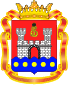 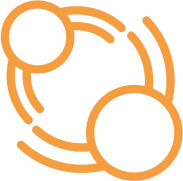 Государственное автономное учреждение Калининградской области для детей, нуждающихся в психолого-педагогической и медико-социальной помощи«Центр диагностики и консультирования детей и подростков»СБОРНИК МАТЕРИАЛОВ ПОБЕДИТЕЛЕЙ И ЛАУРЕАТОВ РЕГИОНАЛЬНОГО КОНКУРСА «ЛУЧШАЯ МЕТОДИЧЕСКАЯ РАЗРАБОТКА ПО ПРОФИЛАКТИКЕ ДЕСТРУКТИВНОГО ПОВЕДЕНИЯ ПОДРОСТКОВ И МОЛОДЕЖИ»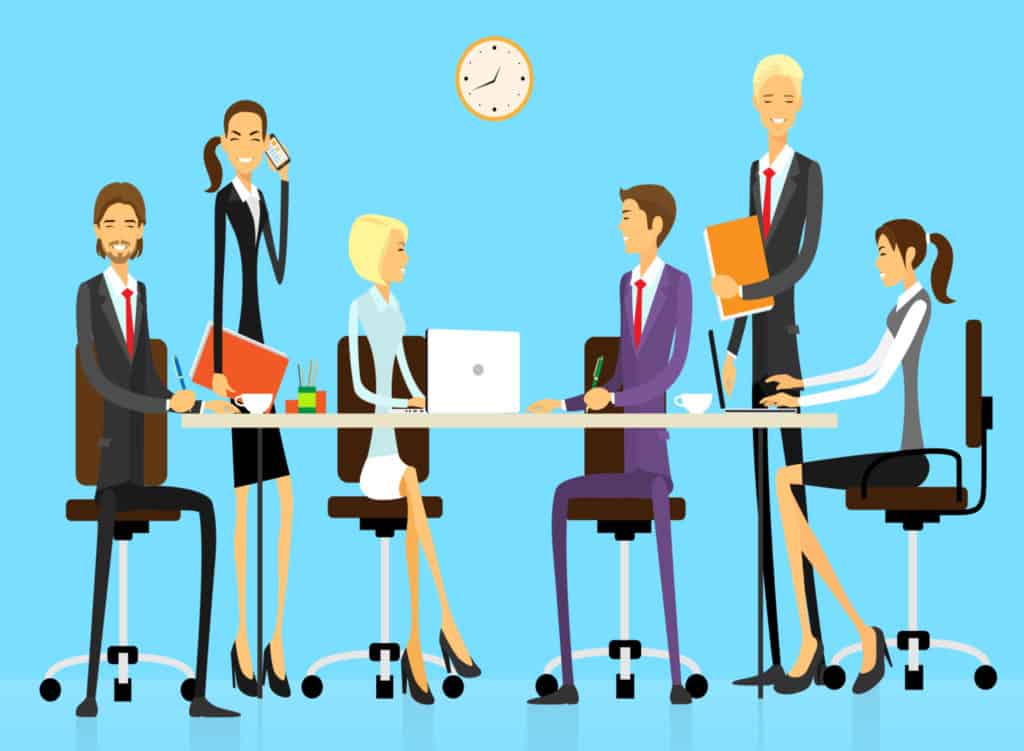 г. Калининград2023Министерство образования Калининградской областиГосударственное автономное учреждение Калининградской области для детей, нуждающихся в психолого-педагогической и медико-социальной помощи«Центр диагностики и консультирования детей и подростков»СБОРНИК МАТЕРИАЛОВ ПОБЕДИТЕЛЕЙ И ЛАУРЕАТОВ РЕГИОНАЛЬНОГО КОНКУРСА «ЛУЧШАЯ МЕТОДИЧЕСКАЯ РАЗРАБОТКА ПО ПРОФИЛАКТИКЕ ДЕСТРУКТИВНОГО ПОВЕДЕНИЯ ПОДРОСТКОВ И МОЛОДЕЖИ»«Лучшая методическая разработка по профилактике деструктивного поведения подростков и молодежи»: Сборник материалов победителей и лауреатов регионального конкурса / составитель.: О.В. Поспелова. Редакторы: Т.В. Ефремова, В.В. Васильев – Калининград, 2023. – 121 с.          В сборнике представлены материалы победителей и лауреатов, а также некоторые методические разработки участников регионального конкурса «Лучшая методическая разработка по профилактике деструктивного поведения подростков и молодежи». Конкурс проводился в рамках организации деятельности по профилактике деструктивного поведения несовершеннолетних в сфере образования Калининградской области. Материалы предназначены для широкого круга работников образования, для специалистов, работающих в системе профилактики безнадзорности и правонарушений несовершеннолетних, для специалистов психологических служб.          Публикуется в полном соответствии с предоставленными авторскими материалами.СОДЕРЖАНИЕВведение ……………………………………………………………………………..4Раздел 1. Номинация «Лучшая программа по профилактике деструктивного поведения подростков и молодежи» …………………………5Елкина Н.В., Пачкова Е.В., Серенко Е.В.«Дополнительная общеобразовательная общеразвивающая программа социально-гуманитарной направленности «Психолого-педагогическое сопровождение детей и подростков, испытывающих трудности в социальной адаптации» (психология)». …………………………………………………………5Мильченко Т. В.Дополнительная общеобразовательная общеразвивающая программа социально-педагогической направленности «ПСИХОЛОГИЯ – ПУТЬ К САМОПОЗНАНИЮ» ……………………………………………………………...25Чавдарь Г.С. Программа профилактики конфликтов в образовательной организации «Молодое поколение без конфликтов» …………………………………………..52Королёва О.В.Программа «ОТКРЫТЫЙ МИР» …………………………………….……………70Осовская М.А.Дополнительная общеобразовательная общеразвивающая программа социально-психологической направленности «Школа медиации» ………………………….81Раздел 2. Номинация «Лучший педагогический проект по профилактике деструктивного поведения подростков и молодежи» ………………………..98Подкалюк А.И.Проект «ШКОЛЬНАЯ ГАЗЕТА» как ресурс для профилактики деструктивного поведения подростков и молодежи ……………………………………………….98Раздел 3. Номинация «Волонтерские программы и проекты по работе с детьми и подростками «группы риска»» …………………………………….110Урбайтене А. В.Волонтёрское движение школьных медиаторов: статус и содержание деятельности .…………..……………………………………………………….…110ВведениеСборник содержит программы и проекты по профилактике деструктивного поведения подростков и молодежи, реализуемые на территории Калининградской области. Представленные в издании материалы прошли серьезный отбор на региональном конкурсе на лучшую методическую разработку по профилактике деструктивного поведения детей и молодежи в Калининградской области в 2023 г. Во исполнение приказа Министерства образования Калининградской области от 11.04.2023 года № 534/1 «О проведении  регионального конкурса методических разработок «Лучшая методическая разработка по профилактике деструктивного поведения подростков и молодежи» был проведен региональный конкурс методических разработок «Лучшая методическая разработка по профилактике деструктивного поведения подростков и молодежи» Конкурс проводился с целью выявления и тиражирования лучших методических разработок, распространения инновационного опыта, а также в целях повышения эффективности работы образовательных организаций на территории Калининградской области по профилактике деструктивного поведения подростков и молодежи.  Главным организатором конкурса выступило государственное автономное учреждение Калининградской области для обучающихся, нуждающихся в психолого-педагогической и медико-социальной помощи «Центр диагностики и консультирования детей и подростков».В соответствии с утвержденным положением главными задачами конкурса были определены следующие:выявление лучших моделей и практик по профилактике деструктивного поведения подростков и молодежи в образовательных организациях Калининградской области;стимулирование педагогов и педагогических коллективов к применению современных педагогических технологий;создание банка данных методических разработок и диссеминации лучших образцов педагогической практики по профилактике деструктивного поведения подростков и молодежи в образовательных организациях Калининградской области на базе ОЦДиК;создание условий для распространения положительного опыта на территории Калининградской области. Раздел 1. Номинация «Лучшая программа по профилактике деструктивного поведения подростков и молодежи»«Дополнительная общеобразовательная общеразвивающая программа социально-гуманитарной направленности «Психолого-педагогическое сопровождение детей и подростков, испытывающих трудности в социальной адаптации» (психология)»Елкина Н.В.педагог-психолог МБУ «Гурьевский центрПачкова Е.В.педагог-психолог МБУ «Гурьевский центрСеренко Е.В.педагог-психолог МБУ «Гурьевский центрРАЗДЕЛ 1. Основные характеристики программы1.1 Пояснительная запискаДополнительная общеобразовательная общеразвивающая программа «Психолого-педагогическое сопровождение детей и подростков, испытывающих трудности в социальной адаптации» (далее – программа) предназначена для обучающихся с определёнными дезадаптивными формами поведения. Программа разработана в соответствии с:  Федеральным Законом от 29.12.2012 № 273-ФЗ «Об образовании в Российской Федерации»; СП 2.4.3648-20 «Санитарно-эпидемиологическими требованиями к организациям воспитания и обучения, отдыха и оздоровления детей и молодежи» (постановление Главного государственного санитарного врача РФ от 28.09.2020 г. №28);Федеральным законом от 24 июня 1999 года № 120 «Об основах системы профилактики безнадзорности и правонарушений несовершеннолетних»;Приказом Министерства просвещения Российской Федерации от 27.08.2022г. № 629 «Об утверждении порядка организации и осуществления образовательной деятельности по дополнительным общеобразовательным программам»;Приказом Министерства просвещения Российской Федерации от 16.11.2022г. №993 «Об утверждении федеральной образовательной программы основного общего образования»;Порядком применения организациями, осуществляющими образовательную деятельность, электронного обучения, дистанционных образовательных технологий при реализации образовательных программ, утверждённым приказом Министерства образования и науки Российской Федерации 23 августа 2017 г. № 816 (зарегистрирован Министерством юстиции Российской Федерации 18 сентября 2017.г., регистрационный № 48226);Письмом Министерства образования и науки РФ от 28.04.2016 № АК-923/07 «О направлении методических рекомендаций» (вместе с Методическими рекомендациями по вопросам совершенствования индивидуальной профилактической работы с обучающимися с девиантным поведением);Письмами Министерства образования и науки РФ от 26.01.2000 № 22 -06-86 «О мерах по профилактике суицида среди детей и подростков»;                        от 29.05.2003 № 03-51-102ин/22-03 «О мерах по усилению профилактики суицида среди детей и подростков»; от 18.01.2016 № 07-149 «О направлении методических рекомендаций по профилактике суицида».Программа имеет социально-гуманитарную направленность, так как направлена на социализацию и адаптацию обучающихся к жизни в обществе; способствует личностному развитию ребенка, повышению его адаптивных возможностей, коррекции дезадаптивных форм поведения, затрагивает вопросы формирования культуры здорового и безопасного образа жизни. Программа является индивидуально-ориентированный.Вид программы: общеразвивающая.Направление деятельности – психология и социальная педагогика (коррекционно-развивающее обучение).  Программа относится к разноуровневым программам. Имеет два уровня – базовый и краткосрочный, так как при её проектировании авторы-составители ориентировались на право каждого ребёнка на овладение компетенциями, знаниями и умениями по индивидуальной образовательной траектории, исходя из проблемной зоны ребенка/подростка и сложности проблемы. Базовый (расширенный) уровень рассчитан на максимальных охват проблемной зоны ребенка (личностное развитие, социальное развитие (социальный интеллект), эмоциональное и волевое развитие, развитие общения). Краткосрочный модуль выделяет одну или две проблемные зоны обучающегося и реализуется в короткие сроки обучения. Актуальность Необходимость создания данной программы обусловлена социальным заказом муниципального образования Гурьевским муниципальным округом в части предоставления психолого-педагогической и социальной помощи (далее – ППМС-помощь) детям, имеющим трудности в социальной адаптации и поведении. Социальная адаптация личности является актуальной проблемой на протяжении всего развития общества – это процесс активного приспособления ребенка к принятым в обществе правилам и нормам поведения, трудным жизненным ситуациям, а также процесс преодоления последствий психологической или моральной травмы. Социальная дезадаптация приводит к тяжелым отсроченным последствиям (невротизация, депрессивные состояния, потеря веры в себя, потеря перспектив, формирование отклоняющегося поведения, в том числе, его крайних форм – суицидальное, аддиктивное, асоциальное) и во многом определяет дальнейшую судьбу человека.Основная задача педагога-психолога состоит в том, чтобы помочь ребенку посмотреть на свои проблемы и жизненные сложности со стороны, продемонстрировать и обсудить те стороны поведения и взаимоотношений, которые, будучи источником трудностей, обычно не осознаются и не контролируются. Данная программа помогает ребенку/подростку в решении таких проблем как снижение тревожности, повышение стрессоустойчивости, повышение самооценки, формирование новых социально приемлемых ценностей, навыков, форм поведения, а также способствует минимизации стресса в кризисных и трудных жизненных ситуациях. Новизна опыта заключается в том, что, развивая систему интеллектуальных способностей в познании себя и социума, которые обеспечивают понимание поступков и действий человека, вербальной и невербальной экспрессии (т. е. развивая социальный интеллект), и развивая способность осознания своих возможностей и ресурсов, можно оказать помощь подростку в его адаптации к социальным условиям.Данная программа педагогически целесообразна, так как основана на системном подходе, учитывающем возрастные психологические новообразования подростка (чувство взрослости; развитие самосознания, формирование идеала личности; склонность к рефлексии; интерес к противоположному полу; повышенная возбудимость, частая смена настроения; особое развитие волевых качеств; потребность в самоутверждении и самосовершенствовании; самоопределение). Задачи обучения ориентированы на онтогенетические закономерности и возрастные особенности младшего и старшего подросткового возраста. Занятия построены таким образом, чтобы обеспечить ребенку/подростку активную позицию: иметь возможность высказаться, аргументировать точку зрения, представить работу на заданную тему.  Темы, которые предполагается раскрыть на занятиях, направлены на формирование социально значимых навыков. Научные, методологические, нормативно-правовые и методические основания программы.Методологической и теоретической основой программы послужили:Принцип системного подхода в психологии (Б.Ф. Ломов, К.К. Платонов);Принципы деятельностного подхода (А.Н. Леонтьев, К.А. Абульханова-Славская, В.Н. Мясищев, С.Л. Рубинштейн, В.В. Рубцов, В.Я. Ляудис и др.);Понимание безопасности в контексте изучения проблем национальной безопасности (Л.И. Шершнев, А.Н. Сухов, И.Н. Панарин, В.И. Митрохин, А.Б. Василенко, А.С. Проскурин, И.Н. Папкин, И.И. Пацакула, А.С. Галанов);Трактовка безопасности образовательных учреждений с позиций структурного, технологического и организационного подхода (И.А. Баева, Е.В. Бурмистрова, А.Н. Сухов, Н. Ладзина, А.Н. Занковский. А также теоретические подходы к изучению аспектов суицидального поведения: Э. Дюркгейм, В. Штерн, Р. Рингел, В. Франкл, Н. Фабероу, Э. Штейдерман, К. Меннингер, В.П. Кащенко, А. Кочетов, В.В. Лебединский; изучение суицидальных действий у подростков: А.Е. Личко, А.А. Александров, Л.Я. Жезлова, Е.М. Вроно, Н.А. Ратинова, А.Г. Амбрумова.Отличительной особенностью программы является выделение специфических коррекционно-педагогических и воспитательных задач, направленных на решение проблем поведения, адаптации ребенка в процессе занятий с профильным специалистом - педагогом-психологом. В содержании программы сделан акцент на интеграцию областей личностного, эмоционального, поведенческого (социального), коммуникативного развития обучающегося. Программа составлена таким образом, что может решать, как конкретные коррекционно-развивающие задачи ребенка (индивидуально-ориентированный подход), так общие задачи развития личности обучающихся. Практическая направленность. Программа проводится в рамках первичной и вторичной профилактики детского неблагополучия, целью которой является выявление группы детей «группы риска», предупреждение формирования и своевременная коррекция проблемного поведения ребенка и явлений социальной дезадаптации в подростковой среде, преодоление кризисных ситуаций. Адресат программы:      подростки 11–18 лет, испытывающие трудности в социальной адаптации и поведении, в том числе дети в социально опасном положении, трудной жизненной ситуации, кризисной ситуации; с проявлением суицидального и самоповреждающего поведения; cостоящие на различных формах профилактического учета;родители (законные представители) обучающихся. Объем (продолжительность) программы определяется модулем (уровнем): Вводный уровень – 2 месяца. Количество учебных часов – 8. Диагностические 4 часа и 4 часа по одному из тем базового модуля, в зависимости от образовательной потребности ребенка.Краткосрочное обучение – 2–4 месяца. Количество учебных часов – 8–16. Индивидуально-ориентированный выбор психокоррекции педагог-психолог осуществляет с учетом проблемной зоны ребенка.Базовый модуль: продолжительность обучения – 1 учебный год. Учебный год составляет 9 месяцев. Количество академических часов – 36.Срок освоения программы зависит от особенностей и возможностей обучающегося, степени участия в образовательном процессе семьи, коррекционно-развивающих задач. Обучение проходит по индивидуальному учебному плану, может пролонгироваться при низкой результативности.Форма обучения: очная, очная с применением дистанционных образовательных технологий.Режим занятий: 1 – 2 раза в неделю. Продолжительность занятия: 45 минут.Виды занятий: индивидуальные коррекционно-развивающие занятия с привлечением к процессу обучения родителей (законных представителей);занятия в малых группах по 2–9 человек. В группах нерационально увеличивать число подростков с дезадаптивным поведением;возможен вариант проведения занятий для групп в тренинговом режиме по 3–4 занятия в неделю с обязательным перерывом 10 – 14 дней для осознания темы и апробации новых способов коммуникации, социализации и т.д.;психолого-педагогическая диагностика; консультирование детей и родителей (законных представителей). В работе используются методы:компьютерная и тестовая диагностика личностных особенностей, интервью, наблюдение, тестирование, проективные методики. психологические игры и упражнения. беседа, диалог, индивидуальная консультация, обсуждение происходящего, рефлексия, мозговой штурм, дискуссия, мини-лекции, моделирование ситуаций. арт-терапевтические техники, упражнения-активаторы (с целью создания доброжелательной обстановки и снятия психологических барьеров в общении).1.2 Цель и задачи программыЦель программы – создание благоприятных психолого-педагогических условий для разрешения или предупреждения психологических проблем у обучающихся через повышение их адаптивных возможностей, личностный рост. Задачи программы:Диагностические задачи: определение личностных особенностей, проблемных зон психологического и личностного развития, мотивов дезадаптивного поведения обучающихся. Обучающие задачи: расширение знаний ребенка о мире эмоциональных состояний; освоение приемов и навыков эмоциональной и поведенческой саморегуляции;обучение эффективным способам общения, разрешения конфликтов, ассертивному поведению;освоение правовых знаний (профилактика правонарушений).Коррекционно-развивающие задачи:гармонизация эмоционального состояния (снижение уровня тревожности, страхов, повышение уверенности в себе); развитие процесса самопознания, принятие собственной индивидуальности; формирование адекватной самооценки; формирование и развитие навыков позитивного и конструктивного отношения к себе;развитие способности анализировать сложные ситуации взаимодействия в семье и социуме, осознание причин выбора модели поведения;формирование умения выражать свои негативные эмоции в социально-приемлемой форме;формирование умения принимать на себя личную ответственность за свое решение;развитие навыков рефлексии и самоанализа.Воспитательные задачиразвитие системы духовно-нравственных ориентиров;формирование позитивных жизненных целей;повышение стрессоустойчивости;коррекция дезадаптивного поведения.Дополнительные задачи:оказание психологической помощи в преодолении кризисной/проблемной ситуации.Задачи по формированию навыков здорового образа жизни:формирование потребности в здоровом образе жизни;повышение информированности в вопросах сохранения собственного здоровья.Задачи профориентации:выявление профессиональных интересов и склонностей;формирование ответственного отношения к выбору профессионального пути.Задачи просвещения родителей (законных представителей) ребенка:повышение уровня социально-психологической компетентности родителей по вопросам детско-родительских взаимоотношений, воспитания и обучения;выработка умений и навыков конструктивного разрешения кризисных ситуаций в семье;формирование у родителей навыков поддерживающего поведения.1.3 Содержание программыПрограмма состоит из трех этапов:I этап диагностический: исходная психолого-педагогическая диагностика. Определение проблемной зоны подростка. Знакомство и введение в программу. Цель: создать благоприятную обстановку для самораскрытия обучающегося.II этап коррекционно-развивающий/профилактический включает в себя: организацию и проведение занятий по темам:  «Самосознание. Самопознание». Цель: Познание собственной личности. Формирование и развитие навыков позитивного и конструктивного отношения к собственной личности. Формирование адекватной самооценки.«Властелин эмоций». Цель: Формирование и развитие навыков управления собственными эмоциями и эмоциональными состояниями, навыков адекватного поведения в стрессовых ситуациях; навыков уверенного поведения.«Программист успеха». Цель: Формирование и развитие навыков самостоятельного принятия решений, навыков решения проблемных ситуаций, навыков жизненного планирования; навыков уверенного поведения.«Эффективное общение и разрешение конфликтов». Цель: Обучение эффективным способам общения, обучение ассертивному поведению. Осознание подростками собственных стратегий поведения в конфликтных ситуациях и формирование эффективных навыков поведения в конфликте.«Я и социум». Цель: научить ценить и уважать не только себя, но и окружающих людей, находить положительные стороны личности. «Я и семья». Цель: формировать позитивное отношение к понятию семья и ответственному отношению к внутрисемейному общению; формировать навыки решения внутрисемейных конфликтов; актуализировать ресурсы родственных связей.Дополнительно:«Я выбираю профессию». Цель: Формирование ответственного отношения к выбору профессионального пути.«Формирование здорового образа жизни». Цель: Формирование системы духовно-нравственных ориентиров.Консультирование подросткам по правовым вопросам.Индивидуально-ориентированный выбор психокоррекции детей с проблемами в развитии педагог-психолог осуществляет с учетом проблемной зоны ребенка.III этап – подведение итогов: итоговая психолого-педагогическая диагностика, консультирование, разработка рекомендаций для родителей, при необходимости – для педагогических работников, обучающих ребенка.Консультативный блок для родителей (законных представителей) по основным темам: особенности возраста и личностные особенности ребенка/подростка; ребенок/подросток и коллектив; проблемы подросткового возраста;ребенок/подросток и правила (традиции семьи, правила социума, поощрение и наказание); эффективные детско-родительские отношения;подросток с отклоняющимся поведением (правонарушения, зависимости, суицидальное и саморазрушающее поведение).Занятия программы состоят из теоретической и практической части. Теоретическая часть включает: обращение к проблемной зоне, обозначение определенной эмоции, поведенческих ситуаций, способов реагирования и разрешения конфликтных ситуаций. Практическая часть включает диагностические задания, психокоррекционные упражнения, творческие задания, рефлексию. Структура занятия включает в себя:1. Вводную часть:упражнения активаторы для создания доброжелательной рабочей обстановки и снятия психологических барьеров в общении;обсуждение происходящего в промежуток между занятиями, направленное на анализ изменений в поведении подростка;разминка в виде игры или упражнения, способствующая включению в работу (для группового занятия);2. Основную часть, которая может включать в себе различные варианты упражнений:арт-терапевтические техники с целью раскрытия и осознания индивидуальных потребностей, чувств и проблем подростка;упражнения на формирование адекватной самооценки;упражнения для развития способности планирования поведения и анализа ситуации с прогнозом их разрешения;упражнения на формирование жизненных целей.3. Заключительную часть – рефлексия занятия (обратная связь, подведение итогов, домашнее задание). 1.4 Планируемые результаты программыВ результате комплексного и индивидуально-ориентированного подхода в реализации программы и при положительной динамике предполагается, что обучающиеся приобретут следующие личностные качества и навыки: повысится психологическая компетентность в понимании себя, своего внутреннего мира, своих ролей в семье, школе, государстве; повысится уровень коммуникативных навыков ребенка, познавательной, учебной и социальной мотивации, самооценки;повысится уровень самостоятельности, инициативности, ответственности, умения слушать;улучшится и/или стабилизируется эмоциональное состояние: снизится уровень тревожности и эмоционального напряжения;снизится потребность в самоутверждении посредством демонстративного отклоняющегося поведения;повысится устойчивость к негативным влияниям социума, стрессоустойчивость;сформируется позитивное отношение к здоровому образу жизни; способность к планированию своего поведения и прогнозу ситуаций, разрешению конфликтов; повышение познавательной активности и общих способностей к учению; умение ответственно и осознанно делать свой выбор профессиональный и личностный. РАЗДЕЛ 2. Учебный план программы2.1 Учебный планКоличество часов: базовый уровень – 36; краткосрочный уровень – 8–16 часов.*Индивидуально-ориентированный выбор психокоррекции (количества часов) детей с проблемами в социальной адаптации педагог-психолог осуществляет с учетом проблемной зоны ребенка; в плане указано минимальное количество часов, исходя и темы. 2.2 Учебно-тематические план программы и краткое содержание занятий*Блоки могут использоваться отдельно и решают конкретные задачи при планировании индивидуальной работы с ребенком/подростком или родителями.РАЗДЕЛ 3 Комплекс организационно-педагогических условий реализации программы3.1 Календарный учебный график Образовательный процесс по программе осуществляется в течение учебного года с сентября по май (включительно). Начало и окончание учебного года определяется Образовательной программой центра. Особенности деятельности центра в соответствии с Уставом допускают начало обучения с 01 июня и пролонгацию занятий на летний период. На краткосрочное обучение дети/подростки принимаются в течение всего учебного года. Каникулы отсутствуют. На программу дети принимаются по результатам психолого-педагогической диагностики. Продолжительность обучения определяет педагог-психолог с учетом коррекционно-развивающих задач. Обучение проходит по индивидуальному учебному плану.Регламент образовательного процесса на неделю: учебная неделя: понедельник – суббота. Занятия проходят 1–2 раза в неделю в соответствии с расписанием занятий и графика работы специалиста.Регламентирование образовательного процесса:1. Директором утверждается график работы специалистов и расписание приемов (занятий) на 01сентября. Виды работ: 1.1. Индивидуальные приемы (консультирование, диагностика) – календарный год. 1.2. Индивидуальные коррекционно-развивающие занятия - учебный год.2. Специалисты проводят первичную диагностику и занятия согласно расписанию приёмов, утвержденных директором центра.Продолжительность индивидуальных занятий составляет 40–45  минут (1 учебный час).Продолжительность консультаций с родителями (законными представителями) – до 50 минут. 3. Итоговая диагностика эффективности и результативности реализации программы проводится по завершению программы.3.2 Условия реализации программы Материально-техническое обеспечение реализации программыЗанятия проводятся в отдельном оснащённом кабинете педагога-психолога, оборудованных с учетом общих и специфических задач, представленных в программе. Кабинет оснащенном необходимым количеством столов, стульев, магнитно-маркерной доской, столом для песочной анимации, песочной терапии, наборами методических материалов, пособиями, наглядным и тематическим материалом, мультимедийным оборудованием, БОС-оборудованием «Волна» (АМАЛТЕЯ). В занятиях возможно использование флипчарта, магнитофона, диктофона, персонального компьютера.Для занятий необходимо иметь тетради в клетку, листы бумаги формата А-4, простые и цветные карандаши, ручки, краски, кисточки, пластилин, ножницы. Для проведения отдельных занятий необходимы мягкие игровые модули, маты, наборы карточек и картинок, отражающие разнообразные эмоции человека, песочница, кукольный театр.Кадровое обеспечениеПрограмму реализуют квалифицированные педагоги-психологи и социальные педагоги центра. Специалисты имеют высшее профессиональное специальное (психологическое) образование. 3.3 Форма аттестации и система оценивания Освоение программы не сопровождается проведением промежуточных и итоговой аттестации обучающихся.Образовательная деятельность по программе оценивается посредством введения системы показателей, которые объединены в две группы, ориентированные на основные сферы деятельности центра: 1 группа показателей – «Динамика развития ребенка». Показатели: психолого-педагогическое обследование ребенка, оценка эффективности педагогического воздействия;2 группа показателей – «Удовлетворенность результатами образовательной деятельности». Показатель: Опрос родителей и воспитанников об удовлетворенности результатами образовательной деятельности (анкетирование). Приложение 1.Психолого-педагогическое обследование (диагностика) проводится в начале и в конце обучения.  Целью обследования является изучение основных линий развития личности. Обследование направлено на выявление личностных особенностей, эмоционального состояния, особенностей взаимодействия с окружением и мотивов поведения. Форма проведения диагностики – индивидуальная. Этапы психолого-педагогического обследования:1. Первичная диагностика познавательного развития на начало проведения занятий.2. Возможно проведение дополнительной промежуточной диагностики с целью отслеживания динамики развития обучающегося и коррекции индивидуального плана обучения.3. Итоговая диагностика проводится в конце реализации программы.Система оценивания предполагает оценивание личностных результатов обучающихся и их динамики. Личностные результаты не подлежат итоговой оценке, в связи с этим при оценке результатов освоения программы используется система безотметочного оценивания. Параметры личностных достижений: уровень самооценки; изменение мотивов проблемного поведения, коппинг-стратегий поведения, уровня развития адаптационных навыков обучающихся; личные социальные достижения. Методы диагностики: наблюдение за определенными аспектами деятельности обучающихся или их продвижением в обучении; тестирование, анкетирование, в том числе родителей (законных представителей); диагностика с помощью соответствующих методик;оценка результатов рефлексии учащихся (анкеты обратной связи, беседа-рефлексия).В ходе диагностики сравниваются показатели до и после коррекционно-развивающей работы. Динамика развития обучающегося фиксируется показателями: «нет динамики развития», «слабая положительная динамика развития», «стабильно положительная динамика развития», «приближено к норме/норма». Данные отражаются в карте ППМС-сопровождения. По результатам диагностики с родителями (законными представителями) проводятся консультации.3.4 Оценочные материалыС целью решения диагностических задач используются методические пособия и диагностические методики: Компьютерная программа: блок психологических тестов ЛОПВ (личностные отклонения подросткового возраста), Амалтея, 2005.«Цветовой тест» М. Люшера (диагностика эмоционального состояния обучающегося).Проективные методики «Автопортрет» (Р. Бернс), «Рисунок семьи», «Дом. Дерево. Человек».  Цветовой тест отношений, А.М. Эткинд (выявление эмоционального отношения подростка к объектам социального окружения). Тест «Каким ты выглядишь в глазах других?».Опросник «ТИПОВОЕ СОСТОЯНИЕ» (ТС), Э.Г. Эйдемиллер.Методика психодиагностики самооценки Дембо-Рубинштейн.Методика диагностики предрасположенности личности к конфликтному поведению К. Томаса (выявление способа регулирования конфликтов).Методика диагностики межличностных отношений Т. Лири (исследование представлений субъекта о себе и идеальном «Я», а также изучение взаимоотношений в малых группах).Методика исследования самоотношения (МИС).Методика Айзенка – EPQ (изучение индивидуально-психологических черт личности).Опросник «Анализ семейных взаимоотношений» Э.Г. Эйдемиллер (выявление родительских позиций в вопросах воспитания и общения с ребенком).Методика «Карта интересов» (используется в целях профориентации, выявление областей интересов подростка). Дифференциально-диагностический опросник Климова (определение ведущего типа профессии).3.5 Методические материалыМетодическое обеспечение программыС целью решения диагностических задач используются методические пособия и диагностические методики: Компьютерная программа: блок психологических тестов ЛОПВ (личностные отклонения подросткового возраста), Амалтея, 2005.«Цветовой тест» М. Люшера (диагностика эмоционального состояния обучающегося).Цветовой тест отношений, А.М. Эткинд (выявление эмоционального отношения подростка к объектам социального окружения). Тест «Каким ты выглядишь в глазах других?».Опросник «Анализ семейных взаимоотношений» Э. Г. Эйдемиллер (выявление родительских позиций в вопросах воспитания и общения с ребенком).Методика диагностики предрасположенности личности к конфликтному поведению К. Томаса (выявление способа регулирования конфликтов).Методика диагностики межличностных отношений Т. Лири (исследование представлений субъекта о себе и идеальном «Я», а также изучение взаимоотношений в малых группах).Методика исследования самоотношения (МИС).Методика Айзенка – EPQ (изучение индивидуально-психологических черт личности);Методика «Карта интересов» (используется в целях профориентации, выявление областей интересов подростка). Дифференциально-диагностический опросник Климова (определение ведущего типа профессии).Методы обучения:речевые методы работы: словесные игры, беседы;продуктивные методы: рисование, коллаж;ориентировочно-исследовательская деятельность: наблюдение за социально-психологическими явлениями, ведение дневника наблюдений, дневника эмоций.Формы учебных занятий. Возможно использование как традиционных форм занятий (тематических), так и нетрадиционных (занятие-творчество, занятие - рисунки-сочинения). Использование нетрадиционных форм занятий дает возможности для раскрытия творческого потенциала обучающегося, иносказательного выражения своих мыслей.Педагогические технологии, используемые в процессе реализации программыТехнология разноуровневого обучения дает возможность усвоения материала по каждой теме в соответствии с особенностями, возможностями и потребностями. Повышается уровень удовлетворенности результатами обучения.Технология проблемного обучения используется для создания проблемной ситуации (интересной и значимой для обучающегося); активизирует самостоятельную деятельность обучающегося по ее разрешению; создаются условия для свободного выражения своих мыслей, самостоятельного поиска знаний, развивается способность к аналитической деятельности.Игровые технологии способствуют снятию эмоционального напряжения и повышают привлекательность занятия.Внедрение ИКТ оживляют учебный процесс; знания приобретаются по разным каналам восприятия, лучше усваиваются и запоминаются на более долгий срок. ИКТ используются в виде мультимедийных презентаций.Технология нравственного воспитания отражена в таких темах программы как «Мои ценности», «Мои качества», «Эффективное общение» и др.; способствует развитию социально значимых качеств личности.Здоровьесберегающие технологии реализуется посредством обучения комплексам кинесиологических упражнений, цель которых – снятие стресса, сохранение психического и физического здоровья.Программа составлена на основе методических пособий: Александровская Э.М., Кокуркина Н.И. Психологическое сопровождение подростков в школе. Методические рекомендации по организации групповой работы. – М.: Фолиум, 2000; Анн Л.Ф. Психологический тренинг с подростками. – СПб: Питер, 2007.     -  Макартычева Г.И. «Тренинг для подростков: профилактика асоциального поведения» – СПб.: Речь, 2008.Программа Джейн Лутис «Медиация среди ровесников/Разрешение конфликта»;Аршинова В.В. и др. «Устойчивость и Я. Рабочая тетрадь по курсу «Устойчивое развитие личности».В работе используются: рабочие листы к упражнению «Активное слушание», рабочая тетрадь по курсу «Устойчивое развитие личности» (изд. Питер, 2005);  игры и упражнения авторов, программы первичной профилактики ВИЧ/СПИДа и рискованного поведения для детей старшего подросткового возраста «ЛАДЬЯ – «В ладу с собой» (авторский коллектив Сирота Н.А., Яцышин А.В. и др.); методические пособия Аршиновой В.В. и др. Устойчивость и Я. Рабочая тетрадь по курсу «Устойчивое развитие личности»;кинесиологические упражнения для снятия эмоционального напряжения Смирновой С.С., Цыпленковой О.А. («Снятие учебного и рабочего стресса. Сборник упражнений образовательной кинесиологии»);метафорические карты: «Зонтики». Метафора совладания с трудными жизненными ситуациями (Гераськина Г.), «Окна и двери». Метафора взаимодействия с внешним миром (Кац Г., Мухаматулина Е.);набор психологических карт «Сокровищница жизненных сил» (Т. Зинкевич-Евстигнеева).В работе с родителями используются подходы Венгера А.Л. (Психологическое консультирование и диагностика), Грюнвальда Бернис Б., Макаби Гарольд В. (Консультирование семьи), Желдака И. (Практикум по групповой психотерапии детей и подростков с коррекцией семейного воспитания), Фурманова И.А. (Психология детей с нарушениями поведения: пособие для психологов и педагогов).Список литературы:Александровская Э.М., Кокуркина Н.И. Психологическое сопровождение подростков в школе. Методические рекомендации по организации групповой работы. – М.: Фолиум, 2000.Анн Л.Ф. Психологический тренинг с подростками. – СПб: Питер, 2007.Вачков И.В. Основы технологии группового тренинга. Психотехники. – М.: изд. «Ось-89», 2003.Венгер А.Л. Психологтческое консультирование и диагностика. Часть 2. – М.: Генезис, 2001.Грецов А. Психологические тренинги с подростками. – СПб.: Питер, 2008.Грюнвальд Бернис Б., Макаби Гарольд В. Консультирование семьи/Пер. с англ. – М.: Когито-Центр, 2004.Джеми Валкер. Тренинг разрешения конфликтов (для начальной школы). Как нам договориться? Практическое руководство по ненасильственному разрешению конфликтов. СПб.: «Светлячок»; «Речь», 2001.Емельянова Е.В. Психологические проблемы современного подростка и их решение в  тренинге. – СПб.: Речь, 2008.Желдак И. Практикум по групповой психотерапии детей и подростков с коррекцией семейного воспитания – М.: Институт общегумманитарных исследований, 2001.Ильина Н.А. Растить ребенка.  Как? – СПб.: Вектор, 2007.Казанская В.Г. Подросток. Трудности взросления: книга для психологов, педагогов, родителей. – СПб.: Питер, 2006.Конфликтология/ Под ред. А.С. Кармина// СПб.: Лань, 1999.Копытин А.И. Арт-терапия в общеобразовательной школе: методическое пособие. – СПб.: СПбАППО, 2005.Копытин А.И. Теория и практика арт-терапии. СПб.: Питер, 2000.Лозовой В.В., Лозовая Т.В, Пятина Н.В. Ресурсы здоровья: Программа по внеклассной работе. 9-11 класс: Методические рекомендации по профилактике наркомании, токсикомании и других видов зависимого и опасного поведения у детей и подростков в образовательных учреждениях. Екатеринбург: Изд-во Урал. Унт-та, 2004.Макартычева Г.И. Тренинг для подростков: профилактика асоциального поведения. – СПб.: Речь, 2008.Осипова Е., Чуменко Е.  Конфликты и методы их преодоления: социально-психологический тренинг. – М.: Чистые пруды, 2007. – (Библиотечка «Первого сентября», серия «Школьный психолог». Вып.5(17).Программа Джейн Лутис «Медиация среди ровесников/Разрешение конфликта».Профилактика подростковой наркомании. Навыки противостояния и сопротивления распространению наркомании: Наглядно-методическое пособие/ Белогуров С.Б., Климович В.Ю. – М.: Центр «Планетариум», 2003.Пряжников Н.С., Пряжникова Е.Ю. Игры и методики для профессионального самоопределения старшеклассников. – М.: Изд-во «Первое сентября», 2004.Резапкина Г.В. Я и моя профессия: Программа профессионального самоопределения подростка: Рабочая тетрадь учащегося. – М.: Генезис, 2000.Ресурсы здоровья. Программно-методическое обеспечение профилактики наркомании, токсикомании и иных зависимостей среди детей и подростков в образовательных учреждениях/ под общ.ред. О. В. Кремлевой. – Екатеринбург: Изд-во Урал.ун-та, 2005.Романов Е.С. 99 популярных профессий. Психологический анализ и профессиограммы. 2-е изд. СПб.: Питер, 2004.Савченко М.Ю. Профориентация. Личностное развитие. Тренинг готовности к экзаменам (9-11 класс): Практическое руководство для классных руководителей и школьных психологов /Под науч. ред. Л.А Обуховой. – М.: Вако, 2005.Селевко Г.К., Бабурина Н.И, Левина О.Г. Найди себя. М.: Народное образование, 2001.Селевко Г.К., Болдина В.И., Левина О.Г. Управляй собой. – М.: Народное образование, 2001.Смирнова С.С., Цыпленкова О.А. Снятие учебного и рабочего стресса. Интегративная кинесиология. – М., 2011г.Ученическое посредничество в школьных конфликтах (Методические рекомендации). Коленеченко Александр. Санкт-Петербургский городской университет педагогического мастерства.Фопель К. на пороге взрослой жизни: Психологическая работа с подростковыми и юношескими проблемами. Ценности, цели и интересы. Школа и учеба. Работа и досуг. – М.: Генезис, 2008. Фурманов И.А. Психология детей с нарушениями поведения: пособие для психологов и педагогов. – М.: ВЛАДОС, 2004.Шаповаленко И. В. Психология развития и возрастная психология. – М.: Юрайт, 2017.Я в мире профессий: Тренинг для подростков.//Школьный психолог, № 48, 2003.Интернет-источникиhttp://nsportal.ru/ – Социальная сеть работников образования nsportal.ruhttps://rospsy.ru – Российская психология. Информационно-аналитический портал.http://socobraz.ru «СоцОбраз» – интерактивная площадка для обмена опытом учителей, методистов, социальных педагогов, классных руководителей, педагогов дополнительного образования.http://www.maam.ru/ – Международный образовательный портал Maam.ru (методические материалы, статьи, программы).http://azps.ru/training/ – А. Я. Психология: тесты, тренинги, словарь, статьиhttps://studopedia.ru/12_130168_osnovnie-sferi-psihicheskogo-razvitiya-podrostka.html Студопедия – Ваша школопедия.http://telefon-doveria.ru Телефон доверия для детей и подростков 8800-2000122https://psi.mchs.gov.ru – Интернет служба Экстренной помощи МЧС Россииhttps://pomoschryadom.ru – Психологическая помощь подпросткам онлайн.https://www.твоятерритория.онлайн – Психологическая помощь подросткам и молодежи.Приложение 1Анкета удовлетворенности качеством услуг МБУ «Гурьевский центр «Доверие»Уважаемые родители (законные представители)! Просим Вас ответить на вопросы анкеты с целью выявления Вашего мнения о работе центра.ФИО специалиста ____________________________________________________Укажите Ваш возраст:Вы родитель (законный представитель) ребенка в возрасте: Удовлетворены ли Вы качеством организации оказанных услуг (доброжелательность специалистов, доступность услуги, время ожидания услуги, оборудование кабинета, соблюдение санитарно-гигиенических норм)? Полностью удовлетворен(а)Частично удовлетворен(а)Не удовлетворен(а)Удовлетворены ли Вы качеством работы специалиста? Полностью удовлетворен(а)Частично удовлетворен(а)Не удовлетворен(а)В какой степени Вы удовлетворены полученной информацией по вопросу, с которым Вы обратились?Полностью удовлетворен(а)Частично удовлетворен(а)Не удовлетворен(а)Порекомендуете ли Вы своим знакомым обращение в наш центр?данетзатрудняюсь ответитьВаши предложения и пожелания: ________________________________________________________________________________________________________________________________________Дата __________                        Благодарим Вас за заполнение анкеты!Приложение 2Формы самопомощи. Информация для подростковhttp://telefon-doveria.ru Телефон доверия для детей и подростков 8800-2000122https://psi.mchs.gov.ru Интернет служба Экстренной помощи МЧС Россииhttps://pomoschryadom.ru Психологическая помощь подросткам онлайнhttps://www.твоятерритория.онлайн Психологическая помощь подросткам и молодежиДополнительная общеобразовательная общеразвивающая программа социально-педагогической направленности «ПСИХОЛОГИЯ – ПУТЬ К САМОПОЗНАНИЮ» Мильченко Т. В.педагог дополнительного образования МАУ ДО «Дом детского творчества» г. БалтийскаПояснительная запискаНаправленность дополнительной общеобразовательной общеразвивающей программы социально-гуманитарная, по функциональному предназначению – учебно-познавательная, по форме организации – клубная, по принципу реализации – разноуровневая. Согласно Приказа Министерства просвещения Российской Федерации от 27 июля 2022 года № 629 «Об утверждении Порядка организации и осуществления образовательной деятельности по дополнительным общеобразовательным программам» программа учитывает подростковые интересы, их запросы и предпочтения. И так как в российском обществе происходит усиление миграционных процессов, которые провоцируют межэтнические и межконфессиональные проблемы; ослабление роли семьи как института социализации личности (утрата родительского контроля над поведением и действиями детей); стабильно высокий уровень асоциальных проявлений в детской среде (наркомания, алкоголизм, безнадзорность и беспризорность, детская и подростковая девиантность и делинквентность), то актуальность данной программы очевидна.  Многие упражнения для проживания ситуаций взяты из книги Лидерс А.Г. «Психологический тренинг с подростками» (Москва). Также использованы рекомендации для написания программ из книги Шевандрина Н.И. «Психодиагностика, коррекция и развитие личности» (Москва). Затронуты некоторые разделы социальной психологии, которые наиболее просты для понимания подростками. Содержание программы ориентирует педагога на «зону ближайшего развития», то есть на то, что ребенок может усвоить самостоятельно или с помощью взрослых, так и на перспективу, ориентируя на развивающее обучение, с использованием полученных знаний в разных областях на следующих возрастных этапах.Программа дает возможность раскрыть любую тему нетрадиционно, с необычной точки зрения, взглянуть на обычное занятие с детьми как на важный этап становления личности.Программа соответствует Распоряжению Правительства Российской Федерации от 31.03.2022 года № 678-р «Об утверждении Концепции развития дополнительного образования детей до 2030 года».Новизна программы состоит в том, что позволяет подростку понять углублено знания из различных разделов психологии и возможность проявить эти знания на практике. В ходе программы создаются условия для осмысления и принятия правил и норм социального взаимодействия; углубление представлений о себе и сверстниках с точки зрения психологической науки на практических занятиях.Актуальность программы обусловлена тем, что в настоящее время у подростков всё больше и больше проблем. Подростки – это уже не дети, но ещё и не взрослые. В этот период развития очень легко потеряться: юношеское «Я» ещё неопределённо, расплывчато, оно нередко переживается как смутное беспокойство или ощущение внутренней пустоты, которую необходимо чем-то заполнить. В этот момент для подростков особое значение имеет общение со сверстниками и взрослыми. От того, кто окажется рядом с детьми, зависит вся дальнейшая их жизнь. Эта программа направлена на:создание условий для развития позитивного внутреннего мира подростка;развитие мотивации к познанию психологии человека, психологии общения, конфликтологии, психологии здоровья и познанию своих отрицательных и положительных качеств;приобщение подростков к общечеловеческим ценностям;профилактику асоциального поведения;укрепление духовного, психического и физического здоровья;взаимодействие педагога дополнительного образования с семьей.Педагогическая целесообразность программы объясняется тем, что подростковый возраст называют критическим возрастом в широком смысле слова. Статистика психологического консультирования подтверждает, что количество случаев обращения за психологической помощью в этот период резко увеличивается. Проблемы у подростков разные – от первой неразделённой любви до опасности наркомании и алкоголизма, от признаков дисморфомании до нежелания ходить в школу. Поэтому программа «Психология – путь к самопознанию» разработана с учетом современных образовательных технологий, которые отражаются в:принципах обучения (индивидуальность и доступность); формах и методах обучения (конкурсы, тренинги, экскурсии, встречи, исследовательские работы и проектная деятельность и т.д.);методах контроля и управления образовательным процессом (тестирование, анкетирование, рефлексия и анализ проведённых мероприятий);средствах обучения (магнитола, телевизор, видеомагнитофон. аромолампа и набор эфирных масел, метафорические карты, кинезиомячики, сенсорные мешочки, мяч, верёвка обыкновенная, коврики релаксационные, мячи массажные, суджокшарики, прищепки, фломастеры, маркеры, гуашь, акварель, карандаши, ручки, листы бумаги, тетради, пластилин и дощечки, светильник релаксационный, песочницы и наборы игрушек, свечи и др).Особенности структуры программы заключаются в том, что каждый год обучения представлен как цикл, имеющий цель, задачи, учебно-тематический план, содержание курса, ожидаемые результаты.Технология разноуровневого обучения предполагает создание педагогических условий для включения каждого ученика в деятельность. Исходные научные идеи: уровневое обучение предоставляет шанс каждому ребенку организовать свое обучение таким образом, чтобы максимально использовать свои возможности, прежде всего, учебные. Создаёт наилучшие условия, направленные на самостоятельную активную познавательную деятельность каждого учащегося с учётом его склонностей и способностей, приобретение им собственного практического опыта. Структура программы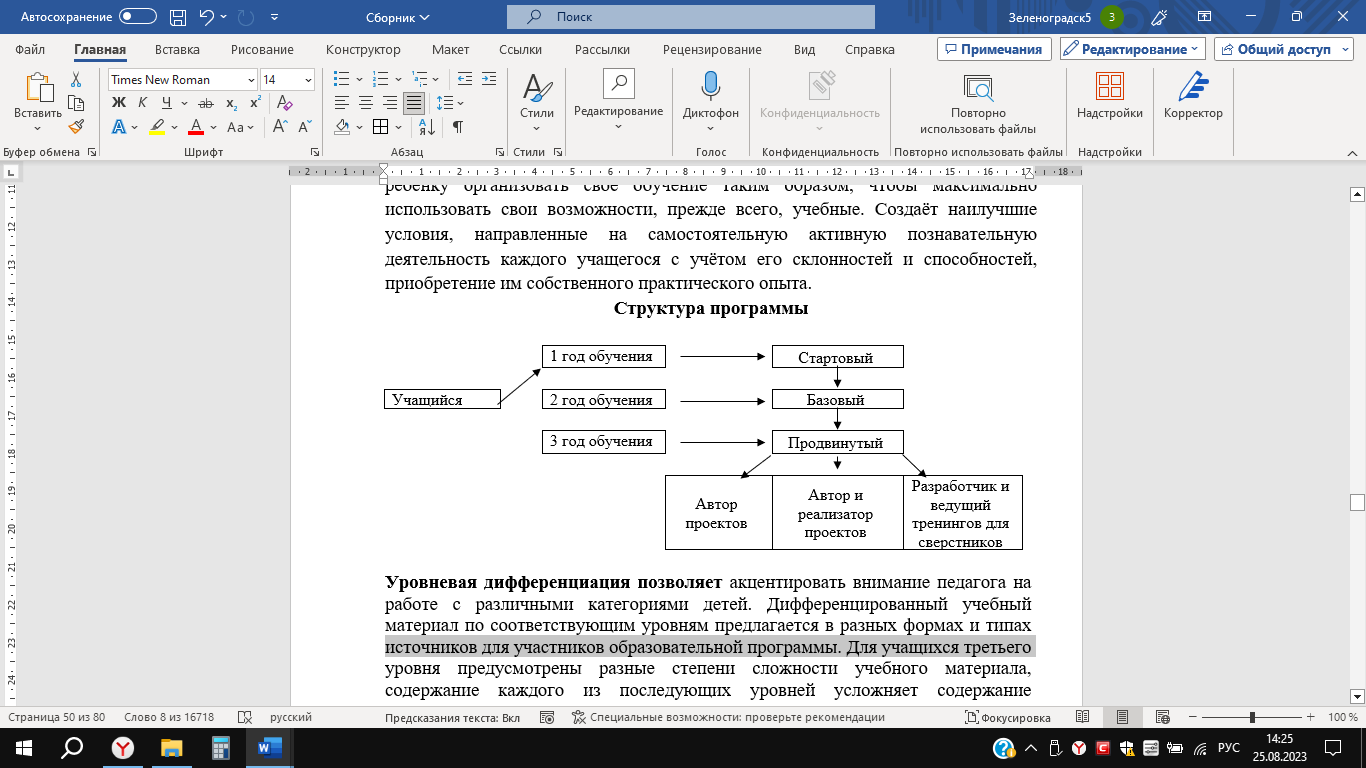 Уровневая дифференциация позволяет акцентировать внимание педагога на работе с различными категориями детей. Дифференцированный учебный материал по соответствующим уровням предлагается в разных формах и типах источников для участников образовательной программы. Для учащихся третьего уровня предусмотрены разные степени сложности учебного материала, содержание каждого из последующих уровней усложняет содержание предыдущего уровня. Программой третьего года обучения предусмотрена возможность выбора учащимися заданий любого уровня сложности.Образовательная технологияОценивание результата образовательного процессаВ начале каждого года обучения делается срез знаний учащихся (входной мониторинг). По результатам обучения за первое полугодие проходит промежуточный мониторинг. По результатам освоения каждого года обучения – итоговый мониторинг знаний. В ходе обучения по данной программе предлагается после каждого занятия отслеживать результат, это отражено в содержании программы как форма подведения итогов.Формы подведения итоговТестирование по разделам программы. В конце каждого года проводится конкурс-соревнование «Полигон психологических действий». Итогами программы могут считаться самостоятельное проведение тренингов «Развитие внимательности», «Проективные методики», а также написание исследовательских работ, участие в проектной деятельности и в различных конкурсах.Программа апробирована на подростках, посещающих психологический клуб «Познай себя», в 2023 году в сентябре клуб будет отмечать своё двадцатилетие. За это время программа показала свою востребованность и успешность. Выпускники клуба – это психологи, учителя, врачи. Занятия в клубе помогают учащимся выбирать самые сложные профессии в сфере «Человек-Человек». В этом году две выпускницы стали лауреатами областного конкурса «Учитель года 2023». Большинство выпускников -волонтёры, являются членами позитивных неформальных объединений, таких как «Волонтёрский центр РТУ МИРЗА, волонтёрский лагерь «Ветер перемен – 2023» и др.Цель программы: профилактика деструктивного поведения посредством углубления знаний о себе, обретения навыков анализа стратегии поведения в коммуникации и развития ценностно-смысловой сферы личности обучающегосяЗадачи:1. Создать условия для развитие коммуникативной, интерактивной и перцептивной сторон общения в целях преодоления коммуникативных барьеров.2. Повышение качества межличностного взаимодействия3. Побуждение к готовности оказания помощи сверстникам в разрешении конфликтных ситуаций с использованием полученных знаний и навыков.Отличительной особенностью данной образовательной программы от существующих в этой области заключаются в том, что социальный аспект по формированию навыков эффективного поведения подростков, различных способов и стратегий самоопределения, успешного взаимодействия со сверстниками и взрослыми способствует реализации личных перспектив и творческих потенциалов каждого подростка и всего клуба в целом.Возраст детей, участвующих в реализации данной образовательной программы: от 12 до 15 лет (подростков 6, 7, 8 классов)Сроки реализации дополнительной общеразвивающей программы 3 года. Формы занятий: групповые занятия с дифференцированным подходом,  обучаются от 12 до 15 человек в группе;очная и дистанционная форма и (или) с использованием электронных ресурсов обучения;занятия и мастер-классы педагогов дополнительного образования;творческие студии и конкурсы с дистанционным представлением выполненных работ.Практическая часть составляет от 65% до 75% учебного времени, в основном это коллективная работа, реже индивидуальная: присутствуют экскурсии, конкурсы, проекты. Программа подразумевает изучение материала в дистанционной форме. С использованием ресурса rmc39.baltinform.ru. Каждое занятие включает в себя организационную, теоретическую и практическую части. По окончании каждого занятия проводится обязательно рефлексия. Практически каждое занятие проводится в резервном кругу, который эффективно влияет на каждого подростка и клуба в целом.Формирование групп происходит по желанию детей. Состав групп постоянный. Количество обучающихся в группе 10-15 человек.Режим занятий:Встречи проходят один раз в неделю по 2 часа.Приемы и методы организации занятийМетоды организации занятийПерцептивный аспект: словесные, наглядные и практические методы.Гностический аспект: иллюстративно-объяснительные, репродуктивные, проблемные, эвристические, исследовательские методы.Логистический аспект: индуктивные, дедуктивные, традуктивные, конкретные и абстрактные методы, синтез и анализ, обобщение и систематизация.Управленческий аспект: методы самостоятельной и учебной работы.Методы стимулирования и мотивации деятельностиМетоды стимулирования мотива интереса к занятиям: познавательные задачи, учебные дискуссии, опора на неожиданность, создание ситуации новизны, ситуации гарантированного успеха.Методы стимулирования мотива долга, ответственности, настойчивости: требование, приучение, поощрение, упражнение. Планируемые результаты освоения программы.Обучающийся будет знать: природу наиболее распространенных эмоциональных состояний, научные понятия психологии общения и социальной психологии, структуру конфликта, язык жестов, мимики и пантомимики.Обучающийся будет уметь: уважать себя и сверстников; не бояться неудач; делать самостоятельный выбор; воспринимать мир реалистично; анализировать своё поведение; управлять своим вниманием; говорить «нет»; решать конфликтные ситуации; осуществлять рефлексию.Все полученные знания и умения подростки смогут использовать в повседневной жизни для предотвращения конфликтных ситуаций и создания условий для наилучшего и полезного времяпровождения.Учебный план1 год обучения  2 год обучения  3 год обучения  Содержание программы1 год обучения 2 год обучения3 год обучения Календарный учебный графикУсловные обозначения:Организационно-педагогические условия реализации программыПедагог дополнительного образования, реализующий данную программу, должен иметь высшее профессиональное образование или среднее профессиональное образование в области, соответствующей профилю кружка, без предъявления требований к стажу работы, либо высшее профессиональное образование или среднее профессиональное образование и дополнительное профессиональное образование по направлению «Образование и педагогика» без предъявления требований к стажу работы.Методическое обеспечениеМетодическое обеспечение дополнительной общеразвивающей программы включает: методику проведения групповых занятий, методику проведения индивидуальных занятий по запросам учащихся, методику организации учебно-исследовательской деятельности, методику сплочения учебной группы, методы личностного развития обучающихся.В первый год обучения это по преимуществу опросы и тестовый контроль, а также предусмотрены занятия – тренинги. При этом весь контроль знаний учащихся проводится в мягкой манере, без общего обсуждения продвижения каждого из учащихся.На втором году обучения методы преподнесения теоретического материала и контроля знаний по темам.На третьем году проводятся тренинги, обучающие занятия. Теоретические занятия проводятся в лекционной, дискуссионной или исследовательской форме, а также в форме развивающих тренингов.Приоритетные принципы отбора материала осуществлялись в соответствии: со «Стратегией развития воспитания в Российской Федерации на период до 2025 года», утверждённой распоряжением Правительства Российской Федерации от 29 мая 2015 года № 996-р; базовыми национальными ценностями;апробированными психолого-педагогическими технологиями и методами.В целом, занятия по данной программе предполагают следующую общую структуру:ритуал приветствия, психологическая разминка. С целью формирования настроя на работу, создания доверительных отношений в группе, ее сплочения;работа по теме занятия (постановка проблемы и задач, попытки совместного разрешения проблемы, подача теоретического материала, самодиагностика);завершение работы (подведение итогов, рефлексия, ритуал завершения занятия);психологические разминки по ходу основной части для снятия психологического напряжения, поддержания позитивного эмоционального настроя.В ходе работы на занятиях предполагается использовать следующие методические приемы:устный и анкетный опрос;подача проблемной ситуации через использование проекции, метафоры;обращение к личному опыту учащихся в процессе работы над темой;диагностика и самодиагностика различных психологических параметров;ситуационно-ролевые, деловые и развивающие игры;рефлексия;контроль «уровня достижений» в виде заданий, выполнение которых показывает включенность изучаемого материала в «поле опыта» учащихся (уровень личностной ассимиляции знаний).В рамках реализации программы используются следующие здоровьесберегающие технологии:регулярная смена деятельности (для поддержания концентрации внимания и снятия напряжения у детей);психологические разминки (для снятия эмоционального напряжения после обсуждения сложных тем);рефлексия после проведения учебных упражнений (для развития навыков самоанализа, которые помогают осознанному выплеску негативных эмоций, что способствует профилактике стресса).Для обеспечения безопасности детей на занятиях и вне учебного учреждения, необходимо регулярно проводить инструктажи:по охране труда;по пожарной безопасности;о правилах поведения в случае возникновения угрозы террористических актов и чрезвычайных ситуаций;о мерах предосторожности на водных объектах и вблизи энергообъектов;по правилам дорожного движения;по проведению массовых мероприятий.Для проведения занятий необходимо:отдельное помещение. Помещение для проведения занятий должно позволять расставить стулья для участников по кругу;мебель;канцелярские принадлежности (бумага для флип-чарта, маркеры, бумага для рисования, цветные карандаши);магнитофон;ноутбук для просмотра фильма и презентации;записи с релаксационной музыкой;раздаточный материал (фотографии людей с различными эмоциональными состояниями, пиктограммы, карточки, листы с правилами и т.д.).Оценочные материалыКаждый раздел дополнительной общеразвивающей программы завершает тренинг, включающий изученный теоретический материал, но позволяющий определить умения применять знания на практических упражнениях и заданиях. Кроме того, тренинг предполагает более раскрепощенную обстановку, реализацию всех возможностей, и позволяет применить личностно-ориентированный подход к учащимся.А также для отслеживания эффективности работы программы и динамики личностных изменений обучающихся применяются следующие методы отслеживания результатов:педагогическое наблюдение. При педагогическом наблюдении отслеживаются результаты анкетирования, тестирования, участия обучающихся в конкурсах, викторинах, анализы опросов, активности на открытых занятиях, защиты проектов, выполнение диагностических заданий;педагогический анализ результатов анкетирования. Тестирования, зачетов, опросов, выполнения учащимися диагностических заданий, участие детей в массовых мероприятиях (викторинах, соревнованиях, конференциях), защиты проектов, активности обучающихся на занятиях и т. п.;мониторинг. Для проведения педагогического мониторинга используются: контрольные задания и тесты, диагностику личностного роста и продвижения, анкетирование, педагогические отзывы, журнал учета, диагностические карты, а также ведение портфолио детского объединения, накопление фотоматериалов.Результат освоения программы у учащихся одного года обучения могут отличаться. Особенности формирования групп (разновозрастные, разноуровневые), индивидуальный выбор заданий по уровням сложности, интерес, возрастные и психологические особенности ребенка, уровня начальный подготовки оказывают влияние на результат. Степень предъявляемых педагогом требований, будет зависеть от способностей и возможностей каждого учащегося индивидуально.В течение года отслеживается уровень каждого учащегося. Результаты участия в мероприятиях заносятся в личные карты учащегося.Проверка полученных знаний, приобретенных навыков проводится в форме итогового тренинга.Для отслеживания результативности образовательного процесса используются следующие виды контроля:начальный контроль;промежуточный контроль;контроль по итогам учебного года.Список литературыФедеральный закон от 24.07.1998 № 124-ФЗ (ред. от 02.12.2013) «Об основных гарантиях прав ребенка в Российской Федерации».«Стратегия развития воспитания в Российской Федерации на период до 2025 года», утверждённой распоряжением Правительства Российской Федерации от 29 мая 2015 года № 996-р.Приказ Министерства просвещения Российской Федерации от 27 июля 2022 года № 629 «Об утверждении Порядка организации и осуществления образовательной деятельности по дополнительным общеобразовательным программам».Распоряжение Правительства Российской Федерации от 31.03.2022 года         № 678-р «Об утверждении Концепции развития дополнительного образования детей до 2030 года».	Постановление Главного государственного санитарного врача Российской Федерации от 04.07.2014 г. № 41 «Об утверждении СанПиН 2.4.4.3172-14 "Санитарно-эпидемиологические требования к устройству, содержанию и организации режима работы образовательных организаций дополнительного образования детей».Авидон И., Гончукова О. Сто разминок, которые украсят ваш тренинг. - СПб.: Речь, 2012. - 256 с.Анн Л.Ф. Психологический тренинг с подростками. - СПб.: Питер, 2013. - 271 с.: ил. Лидерс А.Г. Психологический тренинг с подростками. - М.: Академия, 2011. - 256 с. Майерс Д. Социальная психология. - СПб.:Прайм-Еврознак,2002. - 512 с. Монина Г.Б., Лютова-Робертс Е.К. Коммуникативный тренинг (педагоги, психологи, родители). - СПб.: Речь, 2011. – 224с: ил.  Практикум по психологическим играм с детьми и подростками / Азарова Т.В., Барчук О.И., Беглова Т.В., Битянова М.Р., Королева Е.Г., Пяткова О.М.; под общей редакцией Битяновой М.Р. – СПб.: Питер, 2015. – 318 с. Резапкина Г.В. Психология и выбор профессии: программа предпрофильной подготовки. – М.: Генезис, 2014. – 425 с. Рогов Е. И. Настольная книга практического психолога. - М.: Владос, 2014. кн. 2. - 354 с. Ромулус О. Уроки лидерства. – Воронеж, 2014. – 60 с. Степанова М.В. Учебно-исследовательская деятельность школьников в профильном обучении: Учебно-методическое пособие для учителей / Под ред. А.П. Тряпицыной. – СПб.: КАРО, 2005. - 96 с. Тейлор К. Психологические тесты и упражнения для детей / Пер. с англ. Е. Рыбиной. – М.: Апрель-Пресс, Психотерапия, 2008. – 214 с. Шеламова Г.М. Деловая культура и психология общения. – М., 2012. – 219 с. Ягер Дж. Деловой этикет. Как выжить и преуспеть в мире бизнеса. – М., 2013. – 314 с.ПРОГРАММА ПРОФИЛАКТИКИ КОНФЛИКТОВ В ОБРАЗОВАТЕЛЬНОЙ ОРГАНИЗАЦИИ «МОЛОДОЕ ПОКОЛЕНИЕ БЕЗ КОНФЛИКТОВ»Чавдарь Г.С.педагог-психолог ГБУ КО ПОО «Технологический колледж» Паспорт программыАктуальность программыОбразовательная среда – совокупность всех возможностей обучения, воспитания и развития личности. Она содержит большое количество участников: обучающиеся, их родители, педагогический состав, администрация образовательной организации. Каждому из них присущи собственное мнение, своя картина мира, свои желания и потребности, которые могут быть основой возникновения споров, ссор, конфликтных ситуаций, конфликтов в образовательной организации. Одним из факторов успешного обучения является здоровый и положительный социально-психологический климат в коллективе, который сложно поддерживать при постоянных ссорах и конфликтных ситуациях. Конфликт, независимо от его характера, конкретного содержания и вида, обязательно содержит в себе момент противостояния, столкновение противоречивых или несовместимых интересов, позиций, намерений. Противоборство сторон, возникающее в ходе разрешения конфликтной ситуации, является «помехой» для образовательного процесса, что впоследствии сказывается на результатах обучения и психологическом самочувствии обучающихся. Управление конфликтами более эффективно, если осуществляется на ранних этапах возникновения социальных противоречий. Чем раньше обнаружена проблемная ситуация социального взаимодействия, тем меньшие усилия необходимо приложить, чтобы разрешить ее конструктивно. Заблаговременное обнаружение социальных противоречий, развитие которых может привести к конфликтам, обеспечивается прогнозированием. Предупредить конфликты гораздо легче, чем конструктивно разрешить их. Поэтому проблема конструктивного разрешения конфликтов, кажущаяся на первый взгляд более важной, на самом деле не является таковой. Профилактика конфликтов не менее важна, чем умение конструктивно их разрешать. Она требует меньших затрат сил, средств и времени и предупреждает даже те минимальные деструктивные последствия, которые имеет любой конструктивно разрешенный конфликт. В рамках данной программы предлагается развитие специфических компетенций у участников образовательного процесса, способствующих правильному выбору формы завершения конфликта, подбора стратегии разрешения конфликтов, определения путей предупреждения конфликтов, а также позитивной профилактики конфликтного поведения в образовательной организации.Цель программы – развитие психолого-педагогической компетенции участников образовательных отношений в разрешении конфликтных ситуаций с использованием восстановительного подхода.Задачи: развить психолого-педагогическую компетенцию участников образовательных отношений;сформировать представление у участников образовательных отношений о восстановительных практиках как способах разрешения конфликтов; способствовать созданию психологически безопасной среды, содействующей укреплению психологического здоровья участников образовательных отношений;разработать методические рекомендации по профилактике конфликтного поведения.Направление работы:научно-методическое направление;диагностико-аналитическое направление;просветительское направление;коррекционно-развивающее и профилактическое направление.Формы и методы работы:тренинги, классные часы;групповая работа;беседы и лекции;анкетирование и тесты;ролевые игры, квесты;дискуссии и мозговые штурмы.Кадровое обеспечение программы:Заместитель директора по социальной и воспитательной работе;кураторы учебных групп;педагог-психолог;специалисты службы примирения;социальные педагоги.Адресат: участники образовательного процесса, как субъекты образовательных отношений (обучающиеся, педагоги и родители).Ожидаемый результат:увеличение количества мирного урегулирования конфликтов между сверстниками;уменьшение числа обращений по конфликтным ситуациям к педагогам и администрации;улучшение психологической атмосферы в учебных группах и повышение качества образовательного процесса;внедренные в практику образовательной организации методические рекомендации по профилактике конфликтного поведения среди обучающихся в образовательной среде повлияют на здоровый и положительный социально-психологический климат в коллективе и колледже.Оценка эффективности программы: для оценки эффективности программы предполагается система целевых качественных и количественных индикаторов и показателей, характеризующей ход ее реализации.Материально-техническое обеспечение программы:нормативно-правовая документация;методический комплекс пособий, слайд-шоу, видеоматериалы для проведения развивающей и воспитательной работы с обучающимися;демонстрационное оборудование: мультимедийный проектор, компьютер, телевизор и др.;доступ к Интернет-ресурсамкабинет педагога-психолога.Календарно-тематическое планированиеЦелевые показатели результативности программыИтоги апробацииПрограмма «Молодое поколение без конфликтов» реализуется ГБУ КО ПОО «Технологический колледж» с 2022 г. Программа направлена на повышение уровня знаний в области гуманистических ценностей и снижение риска конфликтов участников образовательных отношений. За учебный год была проведена большая работа по профилактике конфликтов в колледже, что говорит о востребованности данного направления и необходимости включения в эту работу коллектива других участников образовательного процесса. Комплексный подход к решению данного вопроса позволит добиться наиболее высоких результатов в достижении поставленных целей и задач. Программа позволяет гармонизировать отношения на уровне обучающихся, педагогических работников и интеграции родительской общественности. В основе Программы лежит методология интерактивного образования, предполагающая активное взаимодействие обучающихся с учебным материалом и друг с другом. Реализация программы осуществляется группой специалистов, профилактическая деятельность которых разграничена и определена в соответствии со спецификой деятельности каждого из них. Необходимый комплекс мероприятий направлен, прежде всего, на проработку системы отношений в коллективе, с учетом особенностей членов группы, на индивидуальную работу с каждым участником, а также на просвещение всех субъектов образовательных отношений (администрации, педагогического коллектива, родителей и обучающихся).По итогам реализации программы были получены следующие результаты: отсутствуют конфликты на межнациональной почве;уменьшение числа обращений обучающихся и родителей по конфликтным ситуациям к педагогам и администрации;увеличение количества мирного урегулирования конфликтов между сверстниками.Результаты проводимых мониторингов свидетельствуют, что у абсолютного большинства обучающихся сформировано:неприятие любых форм проявления насилия;улучшение психологической атмосферы в учебных группах и повышение качества образовательного процесса;увеличение доли обучающихся с высоким уровнем мотивации ведения конструктивного диалога.В обратной связи участники программы отметили в качестве «плюсов»: индивидуальный подход к каждому участнику, результативность командной работы. Практическая значимость полученных знаний, навыков и умений, по мнению подростков, реализовалась в возросшей эффективности при взаимодействии с окружающими, они стали лучше понимать свои и чужие чувства, эмоции, искать конструктивные способы решения конфликтных ситуаций.Список литературы1. Авидон И. Гончукова О. Тренинги взаимодействия в конфликте. Материалы для подготовки и проведения. "Речь" Санкт-Петербург, 2008.2. Анн Л.Ф. Психологический тренинг с подростками. – СПб.: Питер, 2007.–271с.3. Анцупов А. Я. Профилактика конфликтов в школьном коллективе. «Владос» Москва, 2004.3. Березин, С.В. Психологическая коррекция в условиях межличностного конфликта подростков. – Самара: БАХРАХ-М, 2003. – 124с.4. Бойко В.В., Ковалев А.Г., Панферов В.Н., Социально-психологический климат коллектива и личность. – М.: Мысль, 2003. - С. 207.5. Васильев, Н.Н. Тренинг преодоления конфликтов. – Спб.: Речь, 2003.-174с.6. Грецов А.Г. «Учимся преодолевать конфликты» (Практикум для подростков) СПб, 2008. 7. Джерелевская М.А. Установки коммуникативного поведения: диагностика и прогноз в конкретных ситуациях. – М.: Смысл, 2000. – С. 191.8. Монина Г.Б. Лютова-Робертс Е.К. Коммуникативный тренинг: педагоги, психологи, родители. «Речь» Санкт-Петербург, 2007.9. О.В. Фомина «Выявление и коррекция психологических причин конфликтов подростков с родителями» методическое пособие, Рязань, 2010 год.10. Кашапов, М.М. Психология конфликтной компетентности. Учебное пособие/М.М.Кашапов, М.В. Башкин. – Ярославль, 2019. –128 с.11. Кривцова, С. В. Тренинг: навыки конструктивного взаимодействия с подростками / С. В. Кривцова, Е. А. Мухаматулина. – М.: Генезис, 2004. – 183 с.12. Фесенко О. П., Колесникова С. В. Практикум по конфликтологии, или Учимся разрешать конфликты. Учебное пособие / под ред. Фельдштейн Д. И. М.: НОУ ВПО Московский психолого-социальный университет, Флинта 2015, 128 с.Приложение 1Методика оценки уровня психологического климата коллектива (А.Н. Лутошкин)Цель – изучить уровень благоприятности или неблагоприятности студенческого (ученического или педагогического) коллектива. Уровень социально-психологического климата в коллективе оценивается по полярным профилям: 3  2  1  0  -1 -2 -3. Оценки  3 – свойство проявляется в коллективе всегда; 2 – свойство проявляется в большинстве случаев; 1 – свойство проявляется нередко; 0 – проявляется в одинаковой степени и то, и другое свойство. Обработка полученных данных осуществляется в несколько этапов. Первый этап: необходимо сложить все абсолютные величины сначала (+), потом (-) оценок, данных каждым участником опроса. Затем из большей величины вычесть меньшую. Получается цифра с положительным или отрицательным знаком. Так обрабатывают ответы каждого члена коллектива. Второй этап: все цифры, полученные после обработки ответов каждого ученика (педагога), необходимо сложить и разделить на количество отвечающих. Затем полученную цифру сравнивают с «ключом» методики: Стимульный материал: Оценка психологического климата в педагогическом коллективе Инструкция: оцените, пожалуйста, как проявляются перечисленные свойства психологического климата в Вашем коллективе. Прочтите сначала предложенный текст слева, затем – справа и после этого знаком «+» отметьте в верхней части листа ту оценку, которая соответствует истине, по Вашему мнению.Методика Томаса – Килманна, на выявление ведущего поведения в конфликтной ситуации (в адаптации Н.В. Гришиной)Методика предназначена для изучения личностной предрасположенности к конфликтному поведению, выявления определенных стилей разрешения конфликтной ситуации. Данный опросник показывает типичную реакцию человека на конфликт, её эффективность и целесообразность, а также дает информацию о других возможный способах разрешения конфликтной ситуации. По мнению К. Томаса и Р. Килмана, в основании типологии конфликтного поведения лежат два поведенческих стиля: кооперация, связанная с вниманием человека к интересам других людей, вовлеченных в конфликт, и напористость, для которой характерен акцент на защите собственных интересов. Соответственно этим двум основным измерениям К. Томас выделяет следующие способы регулирования конфликтов: а) конфронтация (соревнование, соперничество), которое выражается в стремлении добиться удовлетворения своих интересов в ущерб интересов другого человека; б) приспособление (уступчивость), означающее, в противоположность соперничеству, принесение в жертву собственных интересов ради интересов другого; в) компромисс, как соглашение между участниками конфликта, достигнутое путем взаимных уступок; г) уклонение (уход, игнорирование), для которого характерно как отсутствие стремления к кооперации, так и отсутствие тенденции к достижению собственных целей; д) сотрудничество, когда участники ситуации приходят к альтернативе, полностью удовлетворяющей интересы обеих сторон. Возможности каждой из пяти стратегий: 1. Уклонение эффективно в ситуациях, когда партнер обладает объективно большей силой и использует ее в конфликтной борьбе. В общении со сложной конфликтной личностью используйте любую возможность, чтобы избежать конфликта: в этом нет ничего постыдного или унизительного. Избегание приносит положительные плоды, являясь временной отсрочкой в решении конфликта: пока на руках мало данных или нет психологической уверенности в своей позиции. Временно уйти от проблемы, чтобы в дальнейшем решить ее окончательно – это часто единственно верная стратегия. 2. Приспособление естественно в ситуациях, когда затронутая проблема не так важна для человека, как для его оппонента, или отношения с оппонентом представляют собой самостоятельную ценность, значимее достижения цели. Это непредсказуемая по своим последствиям стратегия. Если отказ от цели не стоил человеку большого труда, уступчивость может положительно сказаться на его самооценке и отношениях с партнером. Очень важно чувствовать, что другой заметил и оценил жертву. В противном случае остается чувство досады, обиды и, следовательно, почва для эмоционального конфликта. 3. Конфронтация – стратегия для серьезных ситуаций и жизненно важных проблем, зачастую она эффективна в экстремальных ситуациях. Противоборство оправданно, если цель чрезвычайно важна или, если человек обладает реальной силой и властью, уверен в своей компетентности. Если власти и силы недостаточно, можно увязнуть в конфликте, а то и вовсе проиграть. Кроме того, применение конфронтации для решения проблем в личных отношениях чревато отчуждением. 4. Сотрудничество – это не столько стратегия поведения, сколько стратегия взаимодействия. Она незаменима в близких, продолжительных и ценных для обоих партнеров отношениях, при равенстве статусов и психологической власти. Она позволяет партнерам разрешить конфликт, не отказываясь от своих реальных целей. 2 Всем хорошо сотрудничество, кроме одного. Это длинная история. Нужно время, чтобы проанализировать потребности, интересы и опасения обеих сторон, а затем тщательно обсудить их, найти наилучший вариант их совмещения, выработать план решения и пути его выполнения и т.д. Сотрудничество не терпит суеты и спешки, но позволяет решить конфликты полностью. Если времени нет, можно прибегнуть к компромиссу как к «заменителю» сотрудничества. 5. Компромисс, или квазисотрудничество, или торг о взаимных уступках. Эффективен в ситуациях, требующих быстрого исхода. «Дележ» потребностей бывает необходим для сохранения отношений, особенно в тех случаях, когда возместить интересы сторон невозможно. Компромисс редко приносит истинное удовлетворение результатом конфликтного процесса. Любые варианты дележа – пополам, поровну, по-братски – психологически несправедливы. И это понятно: цель полностью не достигнута, некоторая часть брошена на алтарь позитивного исхода конфликта, но оценить жертву некому, так как оппонент так же пострадал, как и вы сами. ИнструкцияПодумайте о ситуациях, в которых Ваши желания отличаются от желаний другого человека. Как Вы обычно ведете себя в таких ситуациях? Ниже приведены 30 пар высказываний, описывающих варианты возможного поведения в конфликтных ситуациях. В каждой паре обведите кружком вариант А или Б, более характерный для Вашего поведения. Во многих случаях оба из предложенных вариантов могут оказаться для Вас нетипичными. Если это так, обведите тот из них, которым бы Вы воспользовались с большей вероятностью.Обработка и интерпретация результатов тестаКлюч к тестуОбработка и интерпретация результатов теста: за каждый ответ, совпадающий с ключом, соответствующему типу поведения в конфликтной ситуации начисляется один балл. Доминирующим считается тип (типы), набравшие максимальное количество баллов. Социометрический тестЦель: изучить состояние эмоционально-психологических отношений в группе и положение в ней каждого обучающегося.Инструкция: «Ответьте, пожалуйста, на следующие вопросы. Напишите на бланках под цифрой 1 фамилию члена группы, которого Вы выбрали бы в первую очередь, под цифрой 2 – кого бы Вы выбрали, если бы не было первого, под цифрой 3 – кого бы Вы выбрали, если бы не было первого и второй»1. а) К кому в своей группе Вы обратились бы за советом в трудной жизненной ситуации?1.2.3.б) с кем из группы Вам не хотелось бы ни о чем советоваться?1.2.3.2. а) если бы все члены Вашей группы жили в общежитии, с кем из них Вам хотелось бы поселиться в одной комнате?1.2.3.б) если бы всю Вашу группу переформировали, кого из ее членов Вы не хотели бы оставить в своей группе?1.2.3.3. а) кого из группы Вы пригласили бы на день рождения?1.2.3.б) кого из группы Вы не хотели бы видеть на своем дне рождения?Ход опросаИсследователь задает поочередно четыре вопроса, которые являются критериями выбора (два положительных и два отрицательных выбора). Каждый из испытуемых, отвечая на них, записывает на бланке ниже предлагаемого вопроса фамилии трех человек, которым он отдает свои выборы. При этом первым указывается тот, кому испытуемый отдает свои наибольшие симпатии (антипатии – при отрицательных критериях-вопросах), затем записываются фамилии тех, кому отдается предпочтение во вторую и третью очередь. При ответе на разные вопросы фамилии выбранных одноклассников могут повторяться (об этом следует сказать испытуемым). После выполнения задания исследователь и испытуемые должны проверить, названы ли после каждого вопроса фамилии трех человек. Правильное выполнение задания облегчает обработку результатов эксперимента.Обработка и интерпретация полученных данныхНа основании полученных результатов составляется матрица. Матрица состоит: по вертикали – из списка фамилий учащихся (студентов), расположенных в алфавитном порядке и сгруппированных по половому признаку; по горизонтали – из номера, под которым испытуемые обозначены в списке.Напротив фамилии каждого испытуемого заносятся данные о сделанных им выборах. Если испытуемые сделали взаимные выборы, то соответствующие цифры этих выборов обводятся кружочками. Внизу матрицы подсчитывается количество выборов, полученных каждым испытуемым (по вертикали сверху вниз), в том числе и взаимных выборов.Далее можно вычислить социометрический статус каждого подростка, который определяется по формуле:С = М / (n – 1),где С – социометрический статус подростка; М – общее число полученных испытуемым положительных выборов (если учитывать отрицательные выборы, то их сумма вычитается от суммы положительных); n – число испытуемых.В зависимости от количества полученных социометрических положительных выборов можно классифицировать испытуемых на пять статусных групп.Классификация испытуемых по итогам социометрического экспериментаСреднее число полученных выборов одним испытуемым (К) вычисляется по формуле:К = (Общее число сделанных положительных выборов)/(Общее количество испытуемых)Одним из показателей благополучия складывающихся отношений является коэффициент взаимности выборов. Он показывает, насколько взаимны симпатии в детской общности. Коэффициент взаимности (KB) вычисляется по формуле:КВ = (Количество взаимных выборов)/(Общее число выборов)Тест «Уровень конфликтности личности»Инструкция: Ребята! При ответе на вопрос выберите один вариант ответа, под конкретной буквой, запишите букву после номера вопроса. 1. Характерно ли для вас стремление к доминированию, то есть к тому, чтобы подчинить своей воле других?  а) нет б) когда как  в) да 2. Есть ли в вашем коллективе люди, которые вас побаиваются, а возможно и ненавидят? а) да б) ответить затрудняюсь в) нет 3. Кто вы в большей степени?  а) пацифист б) принципиальный в) предприимчивый 4. Как часто вам приходится выступать с критическими суждениями? а) часто б) периодически в) редко 5. Что для вас было бы наиболее характерно, если бы вы возглавили новый для вас коллектив?  а) разработал бы программу развития коллектива на год вперед и убедил бы членов коллектива в ее перспективности; б) изучил бы, кто есть кто, и установил бы контакт с лидерами; в) чаще советовался бы с людьми. 6. В случае неудач какое состояние для вас наиболее характерно? а) пессимизм б) плохое настроение в) обида на самого себя 7. Характерно ли для вас стремление отстаивать и соблюдать традиции вашего коллектива?  а) да б) скорее всего да в) нет 8. Относите ли вы себя к людям, которым лучше в глаза сказать горькую правду, чем промолчать? а) да б) скорее всего да в) нет 9. Из трех личностных качеств, с которыми вы боретесь, чаще всего вы стараетесь изжить в себе? а) раздражительность б) обидчивость в) нетерпимость критики других 10. Кто вы в большей степени?  а) независимый б) лидер в) генератор идей 11. Каким человеком считают вас ваши друзья? а) экстравагантным б) оптимистом в) настойчивым 12. С чем вам чаще всего приходится бороться? а) с несправедливостью б) с бюрократизмом в) с эгоизмом 13. Что для вас наиболее характерно? а) недооцениваю свои способности б) оцениваю свои способности объективно  в) переоцениваю свои способности 14. Что приводит вас к столкновению и конфликту с людьми? а) излишняя инициатива б) излишняя критичность в) излишняя прямолинейность Обработка результатов тестирования. Все ответы к каждому вопросу имеют свою оценку в баллах. Определенная сумма баллов характеризует уровень конфликтности личности: Диагностика конфликтности (Тест В.Ф. Ряховского «Самооценка конфликтности») Инструкция: выполните тест, который поможет определить степень вашей конфликтности. Вам необходимо оценить по 7-бальной шкале, насколько в вас представлено каждое из перечисленных свойств. Семь баллов означает, что в вашем поведении всегда проявляется свойство, описанное в левой части таблицы, 1 балл – для вас характерно поведение, описанное в правой части.Обработка и интерпретация результатов: подсчитывается суммарное количество баллов. Менее 15 баллов. Для вас свойственно избегать конфликтных ситуаций. Вы предпочитаете отказаться от своих интересов, лишь бы избежать какой-либо напряжённости в отношениях. Так можно потерять уважение окружающих. 15 – 30 баллов. Конфликтность не выражена. Вы тактичны, не любите конфликтов. Если же вам приходится вступать в спор, вы всегда учитываете, как это может отразиться на ваших взаимоотношениях с окружающими. 31 – 50 баллов. Конфликтность выражена слабо. Вы умеете сглаживать конфликты и избегать критических ситуаций, но при необходимости готовы решительно отстаивать свои интересы. 51 – 60 баллов. Выраженная конфликтность. Вы настойчиво отстаиваете своё мнение, даже если это может отрицательно повлиять на ваши взаимоотношения с окружающими. За что вас не всегда любят, но зато уважают. Свыше 60 баллов. Высокая степень конфликтности. Зачастую вы сами ищите повод для споров. Не обижайтесь, если вас будут считать любителем поскандалить. Лучше задумайтесь о своём поведении.ПРОГРАММА  «ОТКРЫТЫЙ МИР»Королёва О.В.педагог-психолог МАОУ «СОШ №3» г. ГусеваПОЯСНИТЕЛЬНАЯ ЗАПИСКАПроблема деструктивного поведения подростков на данный момент является как никогда актуальной. Специалистами активно изучаются причины, проводятся дискуссии и исследования.Актуальность этой проблемы состоит в том, что деструктивное поведение в целом негативно сказывается на интеллектуальном, генетическом и профессиональном ресурсе общества. Поэтому она требует не только углубленного изучения, но и создание модели психологического сопровождения и совершенствования методов профилактики.Деструктивное поведение – это проявление внутренней деятельности человека практическим или вербальным способом, итогом которого является разрушение чего-либо. Существует несколько научных определений этого понятия. У разных специалистов они звучат по-разному, с учетом их терминологии. Но в этих определениях есть общее понятие- разрушительное поведение. Как определить человека с признаками деструктивного поведения? Их отличают такие черты как: агрессия и жестокость к окружающим, враждебность при общении, склонность разрушать материальные предметы, желание расстроить привычный уклад жизни близких ему людей. Немаловажным стоит отметить, что признаками деструктивного поведения может быть неспособность (возможно время от времени) испытывать эмоции и чувства, а также угроза жизни чужой и своей. При разработке данной программы рассматривалась одна из форм деструктивного поведения – аутодеструктивное поведение. Это форма отклоняющегося от нормы поведения, которое нацелено на причинение вреда своему физическому или психическому здоровью. Такое поведение может выражаться в виде суицидальных действий и мыслей, наркомании, алкоголизма. Название программы – Открытый мир.Направление программы – социально-эмоциональное развитие подростков и молодежи. Актуальность программы – суицидальная форма аутодеструктивного поведения по статистике набирает обороты и считается самой опасной. Цель программы – обеспечить психологическое сопровождение образовательной деятельности, направленной на профилактику деструктивного поведения и повышения качества жизни подростков и молодежи. Задачи:Выявить обучающихся нуждающихся в психологическом сопровождении на основании психологических исследований.Содействовать получению детьми и родителями психологической помощи, с целью предупреждения нарушений личностного развития. Оказывать просветительскую помощь всем участникам образовательного процесса о способах поведенческой саморегуляции, управление своими состояниями в стрессовых ситуациях, развитие личностного потенциала.Разработать методические рекомендации по профилактике деструктивного поведения подростков и молодежи. Возрастная группа: 7–11 класс.Реализация программы – согласно индивидуальному маршруту сопровождения. Методы реализации: психологическая диагностика в динамике, занятия, упражнения, консультирование обучающихся и родителей и др.Краткое тематическое содержание программыПрограмма состоит из модулей: Работа с подростками, в модуль включается первичная и повторная психологическая диагностика, занятия индивидуальные, групповые (по соглашению), направленные на поведенческой (управление собственными действиями и поступками), познавательной (управление собственным вниманием) и телесной (управление своими состояниями в стрессовых ситуациях) областях саморегуляции, консультирование. Работа с родителями, в модуль включается консультирование, мероприятие для родителей.Методы отслеживания эффективности реализации опытаНа основании проведенных мероприятий, динамического наблюдения и психологической диагностики в динамике эффективностью будет считаться снижение численности выявленных обучающихся имеющих признаки деструктивного (аутодеструктивного поведения). Перспективы развития: продолжать и совершенствовать программу сопровождения обучающихся, нуждающихся в психологической помощи.  Сроки реализации – в течение учебного года (по мере выявления подростков и запросам).Методическая разработкаМетодологическая обоснованность: проблемой аутодеструктивного поведения занимались представители разных наук. Значительные научные разработки которые касаются изучения различных форм деструктивного (аутодеструктивного поведения) были сделаны в различных областях медицины: в физиологии ( П.К. Анохин, В.М. Бехтерев, И.П. Павлов, И.М. Сеченов, А.А. Ухтомский), в психофизиологии (А.Р. Лурия, Е.Н. Судаков), в психиатрии ( В.М. Бехтерев, М.О. Гуревич, В.Х. Кандинский), в наркологии ( А.Г. Гофман, Н.Н. Иванец, В.П. Самохвалов), в клинической психологии ( А.Л. Гройсман, В.Д. Менделевич). В социальной психологии аутодеструктивное поведение рассматривается чаще как массовое явление (Л.Н. Гумилев, Э. Фромм).Социально-психологическая особенность подростковЭльконин Д.Б., называет подростковым возрастом период 11–17 лет, основываясь на критерии смен ведущих форм деятельности. Но подразделяет его на два этапа: средний школьный возраст (11–15 лет), когда ведущей деятельностью является общение, и старший школьный возраст (15–17  лет), когда ведущей становится учебно-профессиональная деятельность.Следует отметить, что Л.С. Выготский и Д.Б. Эльконин рассматривали подростковый возраст как в норме стабильный, несмотря на то, что реально он может протекать весьма бурно. Временем, отделяющим подростковый возраст от младшего школьного и юношеского, Л.С. Выготский считал кризисы 13 и 17 лет, соответственно. Д.Б. Эльконин и Т.В. Драгунова рассматривают возраст 11–12  лет, как переходный от младшего школьного к подростковому периоду. Кризисом, отделяющим подростковый возраст от юношеского, Д.Б. Эльконин считает кризис 15 лет, а отделяющим юность от взрослости – кризис 17 лет.Стремление жить по своим идеалам, выработка этих образцов поведения может приводить к столкновениям взглядов на жизнь подростков и их родителей, создавать конфликтные ситуации. В связи с бурным биологическим развитием и стремлением к самостоятельности у подростков возникают трудности и во взаимоотношениях со сверстниками.Упрямство, негативизм, обидчивость и агрессивность подростков являются чаще всего эмоциональными реакциями на неуверенность в себе.Ситуация развития подростка (биологические, психические, личностно-характерологические особенности подростка) предполагает кризисы, конфликты, трудности адаптации к социальной среде. Подросток, не сумевший благополучно преодолеть новый этап становления своего психосоциального развития, отклонившийся в своем развитии и поведении от общепринятой нормы, получает статус «трудного». В первую очередь это относится к подросткам с асоциальным поведением. Факторами риска здесь являются: физическая ослабленность, особенности развития характера, отсутствие коммуникативных навыков, эмоциональная незрелость, неблагоприятное внешне-социальное окружение. У подростков появляются специфические поведенческие реакции, которые составляют специфический подростковый комплекс – реакция эмансипации, которая представляет собой тип поведения, посредством которого подросток старается высвободиться из-под опеки взрослых.Из вышесказанного следует, что подростковый период – время активного формирования личности, преломления социального опыта через собственную активную деятельность индивида по преобразованию своей личности, становление своего «Я». Центральным новообразованием личности подростка, в этот период, является формирование чувств взрослости, развитие самосознания.Подросткам свойственны повышенная впечатлительность и внушаемость, способность ярко чувствовать и переживать, склонность к колебаниям настроения, слабость критических способностей, импульсивность в принятии решения. Из этого следует, что аутодеструктивное и суицидальное поведение вызывается гневом, протестом, злобой, желанием наказать себя или других и бессилием. Эмоциональная нестабильность, часто ведущая к суицидальному поведению, в настоящее время считается вариантом временного видоизменения характера почти у четверти здоровых нормотипичных подростков. Кроме того, детям и подросткам присуща недостаточно адекватная оценка последствий своих действий. Например, в младшем возрасте понятие «смерть» обычно воспринимается как что-то временное похожее на сон, не всегда связанное с собственной личностью. В младшем школьном возрасте дети считают смерть маловероятной, не осознают ее возможности для себя, не считают необратимой. А для подростков смерть становится уже более очевидным явлением. Но они фактически отрицают ее для себя, поэтому могут экспериментировать с опасными веществами или вовлекаются в другие рискованные активности. Дети, в нередко и многие подростки, совершая суицид, прямо не предусматривают смертельного исхода. Ряд авторов считают, что психологический смысл подросткового суицида – это «крик о помощи», или «протест, месть», а также стремление привлечь внимание к своим проблемам. Также, подростковому возрасту свойственно подражательное суицидальное поведение. Кроме того, возникновению суицидального поведения способствует наличие депрессивных состояний.Таким образом опираясь на социально-психологические особенности подросткового возраста, мы видим, что в основе лежит социально-эмоциональное развитие ребенка, его способность к саморегуляции. Саморегуляция-способность регулировать свое состояние и продолжать действовать в выбранном направлении несмотря на внешние обстоятельства. Основное содержание модулей программыI модуль: работа с подросткамиЦель модуля: создать условия для освоения базовых навыков саморегуляции, способствовать формированию мотивации для развития навыков управления собой. 1 этап: психологическое консультирование. Методический инструментарий: «Опросник суицидального риска» (модификация Т.Н. Разуваевой).Методика предназначена для экспресс-диагностики суицидального риска; выявления уровня сформированности суицидальных намерений с целью предупреждения серьезных попыток самоубийства. Возможно, индивидуальное и групповое тестирование. По сравнению с другими одношкальными методиками, так или иначе измеряющими уровень эмоциональной дезадаптации (опросники тревожности, нейротизма и др.), в этом опроснике имеет место попытка качественной квалификации симптоматики – выявления индивидуального стиля и содержания суицидальных намерений данного человека. Тест выявления суицидального риска у детей (А.А. Кучер, В.П. Костюкевич). Тест предназначен для выявления аутоагрессивных тенденций и факторов, формирующих суицидальные намерения у учащихся. Внимание ребенка сосредотачивается на тесте, цель которого вуалируется как определение интеллектуальных способностей ребенка. Результаты диагностики позволяют выявить не только непосредственное наличие суицидального риска у испытуемого, но и дают информацию о других факторах как о стрессогенных проблемах, влияющих на состояние психологического комфорта подростка. Состоит из 85 некоторых высказываний, положительное отношение к которым говорит об отсутствии в мировоззрении подростка активных антисуицидальных позиций.Методика «Жизненный путь» Иматон.2 этап: индивидуальное консультирование подростка, встреча с родителями.Заключение соглашения/согласия на работу с подростком. Обсуждение формы получения психологического сопровождения (индивидуальное либо работа в группе). 3 этап: занятия/упражнения.Все упражнения и занятия направлены на самопознание, решение трудных жизненных ситуаций, развитию навыков саморегуляции. Их можно адаптировать к конкретной аудитории. Если подросток выбрал форму взаимодействия индивидуальную, то упражнения выполняются с педагогом, таким образом педагог будет являться частью микрогруппы для подростка. Не является обязательным выполнять все упражнения на занятии, можно по необходимости менять их местами, либо выполнять, включая в другие занятия. Таким образом мы выстраиваем индивидуальную модель сопровождения по потребностям подростка.  Наряду с упражнениями строится обязательное индивидуальное консультирование подростка.4 этап: завершающая рефлексия проводится на этапе окончания программы сопровождения. Она необходима для анализа и присвоения полученного в деятельности опыта. Форма организации рефлексии может быть разной. II модуль: работа с родителями.Цель модуля: способствовать участию родителей и осознавать свою роль в личностном развитии ребенка.  Данный модуль реализуется в форме организованных мероприятий для родителей. 1 этап: первая встреча по результатам диагностик подростка, обсуждение стратегии сопровождения.2 этап: знакомство родителей с примерной программой сопровождения, возможно дополнение программы по желанию родителей, например учитывание индивидуальных особенностей подростка со слов родителя ( подходит для индивидуальной реализации программы сопровождения).3 этап: мероприятия для родителей по плану. При разработке мероприятий для родителей необходимо воздержаться от привычных лекционных форм работы. Примерные темы встреч:Возрастные особенности подросткового возраста.Вопросы для обсуждения: что мы делаем, чтобы наш ребенок рос свободным и ответственным?что может способствовать тому, чтобы дети брали ответственность на себя?что мы как родители можем сделать?Ненасильственное общение. Мероприятие содержанием не отличается от подросткового. Меняются только ситуации. Что такое аутоагрессивное поведение, как вести себя родителям. Маркеры суицидального поведения подростка, и что с этим делать. Как поддержать ребенка. Ожидаемые результаты: повышение качества жизни подростка и его семьи. Сформировать понимание подростком своих жизненных ориентиров, умение владеть собой и своими эмоциями. Сформировать навыки конструктивного ненасильственного общения. Научиться ставить цели, расставлять приоритеты, не бояться жить.Снижение количества подростков, проявляющих маркеры деструктивного поведения.Литература1. Выготский Л. С. Педология подростка // Собр. соч. в 6-ти т. Т. Детская психология / Под ред Д. Б. Эльконина. – М.: Педагогика 1984. – 132с.2. Семенюк Л.М. Хрестоматия по возрастной психологии: учебное пособие для студентов/Под ред. Д.И. Фельдштейна: издание 2-е, дополненное. - Москва: Институт практической психологии, 1996. – 219с.3. Петровский А. В., Ярошевский М. Г. «Психология», Москва, 2000г.4. Эльконин Д.Б. К проблеме периодизации психического развития в детском возрасте// Вопросы психологии, 1971, № 4. 6с.5. Катеева М.И. Развитие личностного потенциала подростков. 8-11 класс. «Я и Ты» // методическое пособие. /М.И.Катеева.-2-е изд. перераб. Благотворительный фонд «Вклад в будущее».6. Материалы всероссийского вебинара «Профилактика аутодеструктивного и суицидального поведения несовершеннолетних с учетом личностных и социально-психологических индикаторов. Дополнительная общеобразовательная общеразвивающая программасоциально-психологической направленности «Школа медиации»Осовская М.А.педагог-психолог МАОУ гимназии № 32 г.Калининграда Количество часов за год: 72Всего в неделю: 2 часУровень – базовый Возраст обучающихся: 12-18 лет (6-11 класс)Срок реализации программы: 1 учебный годПояснительная запискаОписание предмета, дисциплины, которому посвящена программаДополнительная общеобразовательная программа «Школа медиации» посвящена изучению таких дисциплин как конфликтология (общие закономерности возникновения, развития и завершения конфликтов, виды конфликтов и способы их урегулирования), социальная психология (социализация, установки, групповое влияние, групповая динамика, коммуникация и т.п.), школьная медиация (принципы медиации, медиативные техники). Обучаясь по данной дополнительной общеобразовательной программе, учащиеся овладевают знаниями и практическими навыками эффективного общения, урегулирования возникающих конфликтных ситуаций, учатся понимать причины тех или иных поведенческих реакций, соотносить собственные эмоции и поступки с эмоциями и поступками других людей, тем самым формируя и развивая свой эмоциональный интеллект, а также овладевают навыками работы в команде, обретают большую уверенность в себе и своих возможностях. Программа дополнительного образования «Школа медиации» включает в себя три блока обучения:1 блок – организационно-подготовительный – участие в родительских собраниях, подготовка необходимого дидактического материала, подготовка раздаточного диагностического материала; 2 блок – теоретический – учащиеся овладевают необходимыми знаниями в области конфликтологии, социальной и возрастной психологии, психологии общения, познакомятся с различными медиативными техниками, необходимыми для эффективного разрешения конфликтных ситуаций;3 блок – практический – подразумевает непосредственное применение полученных теоретических знаний в практической жизни в ходе тренинговых занятий, а также в ходе решения возникших конфликтных ситуаций среди сверстников, обратившихся в службу школьной медиации.4 блок – аналитический (включает в себя входную диагностику, а также промежуточную и итоговую диагностику достигнутых в ходе освоения программы результатов с целью своевременной корректировки и усовершенствования навыков конструктивного общения и решения различного рода конфликтных ситуаций).    Раскрытие ведущих идей, на которых базируется программаВедущей идеей программы является формирование безопасного и гуманного пространства в образовательной организации для полноценного развития и эффективной социализации детей и подростков по средствам работы в системе «Ученик-ученик».В процессе освоения программы формируется команда школьных медиаторов, способных оказать помощь своим сверстникам в решении различного рода конфликтов. Зачастую школьники, особенно подростки, не готовы обращаться за помощью в решении возникших конфликтов к взрослым людям (родителям, учителям и иным работникам образовательной организации), что приводит к углублению конфликта, социальной дезадаптации, девиантному поведению, возникновению различного рода аддикций, снижению учебной мотивации, повышению школьной тревожности и т.д. Формирование профессиональной команды школьных медиаторов, состоящей из учащихся разных возрастных групп, способствует повышению доверия со стороны учащихся образовательной организации, что позволяет своевременно разрешать возникающие конфликтные ситуации и создавать здоровую, безопасную образовательную среду, в которой дети готовы к сотрудничеству, взаимопониманию, уважению и взаимопомощи.          Описание ключевых понятийОбщение – это процесс взаимодействия людей, социальных групп, общностей, в котором происходит обмен информацией, опытом, способностями и результатами деятельности.Коммуникация – более узкое понятие по сравнению с общением и означает только непосредственно обмен информацией.Конфликт (лат. сonflictus – столкнувшийся) – наиболее острый способ разрешения противоречий в интересах, целях, взглядах, происходящих в процессе социального взаимодействия, заключающийся в противодействии участников этого взаимодействия и обычно сопровождающийся негативными эмоциями, выходящий за рамки общечеловеческих ценностей, правил и норм.Медиация (от лат. mediare – посредничать) – это альтернативный метод разрешения споров (конфликтов) с участием третьей нейтральной, беспристрастной, не заинтересованной в данном конфликте стороны – медиатора, который помогает сторонам выработать определённое соглашение по спору, при этом стороны полностью контролируют процесс принятия решения по урегулированию спора и условия его разрешения.Медиатор (посредник) – человек или группа людей, которые, являясь третьей нейтральной, независимой стороной, не заинтересованной в данном конфликте, помогают конфликтующим разрешить имеющийся спор. Фасилитатор (от лат. Facilis – легкий, удобный) отвечает за организацию переговоров, следит за соблюдением регламента и структурой процесса, управляет процедурой.Направленность программыПрограмма «Школа медиации» имеет социально-психологическую, учебно-познавательную, развивающую и воспитательную направленность.Уровень освоения программы – базовый. Актуальность образовательной программы и педагогическая целесообразностьВ соответствии со «Стратегией развития воспитания в Российской Федерации на период до 2025 года», утверждённой распоряжением Правительства Российской Федерации от 29 мая 2015 года № 996-р, одним из механизмов ее реализации является «развитие инструментов медиации для разрешения потенциальных конфликтов в детской среде и в рамках образовательного процесса, а также при осуществлении деятельности других организаций, работающих с детьми».  Как отмечено в Рекомендациях по организации служб школьной медиации в образовательных организациях, направленных письмом Минобрнауки России от 18.11.2013 № ВК-844/07 (Письмо Минобрнауки России от 18.11.2013 № ВК-844/07 «О направлении методических рекомендаций по организации служб школьной медиации» (вместе с Рекомендациями по организации служб школьной медиации в образовательных организациях, утвержденными Минобрнауки России 18.11.2013 № ВК-54/07вн).), необходимость создания и развития служб школьной медиации обусловлена рядом причин:1) ростом социального расслоения населения, что существенно затрудняет реализацию принципа «равных возможностей» развития личности в социальном контексте (что усиливает общую социальную конфликтность и конкурентность);2) усиление миграционных процессов, которые провоцируют межэтнические и межконфессиональные проблемы;3) стабильно высокий уровень асоциальных проявлений в детской среде (наркомания, алкоголизм, безнадзорность и беспризорность, детская и подростковая девиантность и делинквентность);4) ослабление роли семьи как института социализации личности (утрата родительского контроля над поведением и действиями детей).Подростковый возраст – это особый период онтогенетического развития человека, в ходе которого подросток проходит великий путь в своём развитии: через внутренние конфликты с самим собой и с другими. В данном возрастном периоде закладываются основы сознательного поведения, формируется общая направленность нравственных представлений и социальных установок. Основная потребность данного возраста – это потребность в общении со сверстниками. Пытаясь утвердиться в собственной социальной позиции, подросток старается выйти за рамки ученических дел в другую сферу, имеющую социальную значимостью. Обучаясь по дополнительной общеобразовательной программе «Школа медиации», учащиеся овладеют навыками эффективного и бесконфликтного общения, повысят уровень развития эмоционального интеллекта, необходимого для эффективной работы с конкретным человеком, обратившимся за помощью к школьным медиаторам, разовьют навыки активного слушания, познакомятся с различными медиативными техниками и принципами восстановительного подхода в медиации. Кроме того, обучая подростков принципам восстановительного подхода, мы не только повышаем их коммуникативную компетентность, но и снижаем в свою очередь уровень деструктивного поведения в подростковой среде и в образовательной организации в целом. Практическая значимость образовательной программыКлючевой фигурой в процессе медиации является медиатор (ведущий примирительной встречи), который является нейтральным посредником, помогающим наладить конструктивный диалог между сторонами по поводу возможного разрешения конфликта и в равной степени поддерживающий их в этом. Содержание данной программы построено таким образом, что обучающиеся сначала под руководством педагога, а далее самостоятельно, смогут выступать медиаторами и оказывать помощь в разрешении возникающих конфликтных ситуаций среди сверстников.В результате освоения Программы, учащиеся овладеют следующими практическими навыками: организация процесса переговоров;ведение необходимой в рамках школьной медиации документации;планирование;командная работа;ведение конструктивного диалога;самоконтроль эмоций и поведенческих реакций;адекватное восприятие собственных неудач с целью дальнейшей корректировки и выбора наиболее эффективной стратегии взаимодействия с окружающими;в процессе анализа конфликтных ситуаций, обратившихся в службу медиации учеников и помощь в их разрешении, подросток будет учиться устанавливать причинно-следственные связи между действием и его результатом, тем самым будет приобретать ценный социальный опыт с целью наиболее эффективного и безопасного простраивания собственного жизненного маршрута.   Принципы отбора содержания образовательной программыСодержание образовательной программы «Школа медиации» основывается на следующих принципах: (образовательный процесс построен с учетом уникальности и неповторимости каждого ребенка и направлен на максимальное развитие его способностей): принцип индивидуализации процесса работы с подростками;принцип добровольности;принцип единства развития, обучения и воспитания; принцип систематичности и последовательности; принцип доступности; принцип наглядности; принцип взаимодействия и сотрудничества; принцип комплексного подхода. Отличительные особенности программыОтличительной особенностью программы является практико-ориентированный подход, а именно применение тренинговой формы организации занятий. Тренинг способствует созданию наиболее комфортных условий для эффективного освоения учащимися образовательного курса, созданию благоприятной и дружеской атмосферы, атмосферы взаимопонимания и сотрудничества. Тренинговый формат занятий позволяет полученные теоретические знания сразу же применять на практике. Моделируя в процессе обучения возможные конфликтные ситуации, возникающие в среде сверстников, подросток учится подбирать и применять различные медиативные техники, необходимые для оказания помощи в решении конфликтов, а также учится грамотно организовывать сам процесс медиации.  Кроме того, рефлексия в конце каждого занятия (помимо предусмотренного Программой блока диагностики) позволяет своевременно анализировать и корректировать уровень образовательных достижений учащихся.      Цель образовательной программыЦелью программы дополнительного образования «Школа медиации» является обучение подростков навыкам эффективной коммуникации и грамотному решению возникающих конфликтных ситуации по средствам использования различных медиативных техник. Задачи образовательной программыОбразовательные:знакомство обучающихся с понятием, функциями и видами общения;знакомство с понятием, структурой и динамикой конфликта;знакомство с понятием «медиация», с принципами медиации и особенностями медиативного подхода; знакомство с медиативными техниками и процедурой организации процесса медиации.Развивающие:развитие навыков эффективного общения;развитие навыков эффективного слушания;развитие навыков эффективного разрешения возникающих конфликтных ситуаций;тренировка навыков ведения эффективной медиации и грамотного применения медиативных техник;формирование навыков работы в команде.Воспитательные:воспитание толерантности и уважения к другим людям;умение сотрудничать и вести диалог;воспитание ответственности за свою деятельность.Личностные:формирование активной жизненной позиции;формирование адекватной самооценки;тренировка навыков саморегуляции через понимание последствий собственной деятельности;формирование умения выражать свои эмоции и чувства, а также понимать чувства и эмоции других людей.Психолого-педагогические характеристики обучающихся, участвующих в реализации образовательной программы.Программа рассчитана на учащихся 6–11 классов (12-18 лет). Участниками дополнительной образовательной программы «Школа медиации» могут стать все желающие в возрасте 12–18 лет без какого-либо отборочного тестирования.Особенности организации образовательного процесса.Набор детей в объединение – свободный. Программа объединения предусматривает групповые формы работы с детьми. Состав группы 15-20 человек.Формы обучения по образовательной программе.Форма обучения – очная.Режим занятий, периодичность и продолжительность занятий.Продолжительность занятий исчисляется в академических часах – 45 минут. Недельная нагрузка на группу (15–20  человек) – 2 часа в неделю. Занятия проводятся 2 раза в неделю по 1 академическому часу. Объем и срок освоения образовательной программы: срок освоения программы – 1 год. Общее количество часов в год – 72 часа.Основные методы обученияДля достижения поставленной цели и реализации задач программы «Школа медиации» будут использованы следующие методы обучения:теоретический: лекции, беседы, дискуссии;практический: тренинги, кейсы, ролевые игры, деловые игры, мозговой штурм;наглядный: видеоматериалы, карточки.С целью диагностики полученных в ходе освоения образовательной программы результатов будут использованы следующие методы:опрос;анкетирование;тестирование;беседа;наблюдение.Планируемые результатыВ процессе обучения по данной образовательной программе обучающиеся смогут достичь следующие результаты:Образовательные результаты: обучающиеся познакомятся с понятием общения, его функциями и видами;познакомятся с понятием, структурой и динамикой конфликта;познакомятся с понятием «медиация»;освоят основные принципы восстановительного подхода в медиации;познакомятся с медиативными техниками;освоят алгоритм проведения восстановительной медиации;обучающиеся узнают о способах эффективного общения;освоят навыки конструктивного решения конфликтов;освоят навыки выстраивания диалога;узнают об эмоциях и чувствах, о видах эмоций;научатся работать в группе (команде);научатся оформлять медиативное соглашение (примирительный договор);познакомятся с особенностями позиции медиатора в решении конфликтных ситуаций; научатся моделировать собственную деятельность в качестве медиатора, опираясь на соблюдение принципов и стандартов восстановительной медиации.2. Развивающие результаты:обучающиеся усовершенствуют свои навыки грамотного построения устной речи;разовьют навыки активного слушания;научатся вести диалог;научатся эффективному межличностному взаимодействию;научатся распознавать эмоции человека и соотносить их с соответствующими поведенческими реакциями;научатся ставить цели и планировать пути их достижения;обучающиеся разовьют свою наблюдательность;разовьют навык установки причинно-следственных связей путём соотнесения поступка с его результатом;научатся анализировать возникающие конфликтные ситуации и подбирать соответствующие пути их решения;программа способствует развитию теоретического мышления;программа способствует развитию эмоционального интеллекта.3. Личностные результаты:формирование адекватной самооценки и образа «Я»;повышение уровня социальной адаптации;развитие эмпатии (способности понимать и сопереживать чувствам других людей);обучающиеся научатся корректировать и контролировать собственные действия на основе анализа возможных последствий;обучающиеся научатся адекватно выражать собственные эмоции и чувства; научатся сотрудничать.4. Воспитательные результаты:обучающиеся научатся выстраивать межличностное взаимодействие, основываясь на принципах морали;повысят уровень ответственности за свою деятельность и её последствия;сформируют активную жизненную и гражданскую позицию;повысят уровень толерантности к другим людям.Механизм оценивания образовательных результатовОценка образовательных результатов по программе «Школа медиации» будет осуществляться в три этапа следующими методами: опрос; анкетирование; тестирование; беседа; наблюдение; диагностическая карта.Первый этап – входная диагностика:диагностика эмоционального интеллекта на основе методики «Тест (опросник) эмоционального интеллекта Люсина»;диагностика самооценки при помощи методики «Дерево с человечками»;анкета на общие представления об общении, конфликте, основной стратегии поведения в конфликте, о понятии «медиация».Второй этап – промежуточная диагностика:диагностика уровня теоретических знаний при помощи анкетирования и опроса;диагностика уровня практических знаний на основе оценки проведенных обучающимся процедур медиации (тренировочных, в ходе обучающих тренингов, и рабочих, направленных на помощь в решении возникших конфликтных ситуаций сверстников);самоанализ обучающихся в специальных диагностических картах, а также рефлексия в конце каждого тренингового занятия.Третий этап – итоговая диагностика:диагностика эмоционального интеллекта на основе методики «Тест (опросник) эмоционального интеллекта Люсина»;диагностика самооценки при помощи методики «Дерево с человечками»;диагностика уровня теоретических знаний при помощи анкетирования и опроса;диагностика уровня практических знаний на основе оценки проведенных обучающимся процедур медиации (тренировочных, в ходе обучающих тренингов, и рабочих, направленных на помощь в решении возникших конфликтных ситуаций сверстников);самоанализ обучающихся в специальных диагностических картах.Уровни оценки полученных теоретических и практических результатов:низкий уровень: в ходе опроса ребенок не может чётко сформулировать ни одно определение, на вопросы отвечает сбивчиво, требуется помощь педагога; в анкете правильно выполнил до 20% всего материала, не может самостоятельно организовать и провести процедуру медиации;  средний уровень: обучающийся знает изученный материал, но для полного раскрытия темы требуются дополнительные вопросы; в анкете правильно выполнено от 20 до 60% материала; организовывает и проводит процедуру медиации при помощи педагога;высокий уровень: обучающийся владеет изученным материалом, свободно и грамотно формулирует свои ответы, в анкете правильно выполняет от 60 до 100% материала, способен самостоятельно и эффективно организовать и провести процедуру медиации. Формы подведения итогов реализации образовательной программыАналитическая справка педагога по итогам проведенной диагностики.Самоанализ обучающимися диагностических карт, заполняемых в ходе всего периода обучения.Вручение дипломов о прохождении обучения по дополнительной образовательной программе «Школа медиации».Вручение сертификатов помощника медиатора обучающимся, достигшим высокого уровня теоретических и практических результатов, на право курирования и передачи опыта следующему поколению учеников образовательной программы «Школа медиации».   Организационно-педагогические условия реализации образовательной программы:1. Материально-технические условия реализации образовательной программы:просторное помещение с возможностью организации профилактического и тренингового круга;индивидуальные рабочие места (парты) для организации индивидуальной работы обучающихся;классная доска;листы формата А4 и А3 (ватман);цветные карандаши (маркеры);скотч;ножницы;компьютер;мультимедийное оборудование.2. Кадровые условия реализации образовательной программы:наличие высшего психолого-педагогического образования;наличие дополнительного профессионального образования (удостоверения о повышении квалификации) по программе «Школьная медиация как способ урегулирования конфликтов».  3. Оценочные и методические материалы:бланки анкет и тест-опросников;бланки проективной методики «Дерево с человечками»;индивидуальные диагностические карты;видеоролики;карточки с эмоциями;необходимая учебная литература.Содержание образовательной программыТема 1. Вводное занятие, введение в курс программы «Школа медиации» (3 ч.).Теория: инструктаж по технике безопасности, обсуждение целей и задач программы. Выработка и принятие правил и ценностей работы команды медиаторов.Практика: входная диагностика, тренинг «Знакомство», оформление индивидуальных диагностических карт, обсуждение способов рекламирования команды медиаторов, разработка логотипа команды.По завершению темы опрос не предусмотрен.Тема 2. Личность, темперамент, характер (1 ч.)Теория: знакомство с понятиями «личность», «темперамент» и «характер». Типы темперамента, формирование характера. Практика: работа с карточками по определению типов темперамента, работа с видеоматериалом.По итогам занятия проводится рефлексия. Тема 3. Толерантность (1 ч.)Теория: что такое «толерантность». Портрет толерантного человека.Практика: тренинг «Принимаю тебя таким, какой ты есть».По итогам занятия проводится рефлексия. Тема 4. Общение (4 ч.)Теория: знакомство с понятием «общение», его функциями, видами и методами эффективного общения. Методы эффективного слушания, типичные ошибки в процессе общения.Практика: тренинги эффективного общения, тренировка навыков эффективной (вербальной и невербальной) коммуникации.По итогам занятий проводится опрос и рефлексия. Тема 5. Эмоции и чувства (4ч.)Теория: знакомство с понятиями «эмоции» и «чувства», отличительные особенности, виды эмоций и их общая характеристика. Значение эмоций в жизни человека, взаимосвязь эмоций и поведения.Практика: тренинги эмоционального интеллекта.По итогам занятий проводится опрос и рефлексия. Тема 6. Конфликтология (4 ч.)Теория: знакомство с понятием, структурой и динамикой конфликта, причины возникновения конфликтов, виды школьных конфликтов, способы выхода из конфликтных ситуаций.Практика: тренинг «Эффективное взаимодействие в конфликте», ролевые игры, работа с кейсами, моделирование ситуаций.По итогам занятий проводится опрос и рефлексия. Тема 7. Медиация (25 ч.).Теория: медиация – понятие, принципы и стандарты восстановительной медиации, модели медиации, организация процесса медиации, особенности работы школьных медиаторов. Характеристика качеств медиатора (портрет медиатора), этапы работы медиатора. Ошибки медиации, интересы сторон (открытые и закрытые вопросы), агрессия и медиация.Практика: анализ кейсов, моделирование конфликтных ситуаций, видеороликов, тренинги по отработке навыков организации и проведения процесса медиации, разработка и принятие форм заявок на проведение медиации, составление примирительного соглашения, практикум по отработке этапов медиации, тренинговое занятие по выработке модели поведения медиатора и способов выстраивания взаимоотношений со сторонами конфликта, проявляющими агрессию, ролевые игры, мозговой штурм.По итогам занятий проводится опрос, заполняются диагностические карты, проводится рефлексия.Тема 8. Мы – команда! (2 ч.)Теория: принципы работы в команде. Поддержка и взаимопонимание.Практика: проведение тренинга «Мы – команда!», направленного на сплочение команды медиаторов, отработку навыков командного взаимодействия.По итогам занятий проводится рефлексия.Тема 9. Эмоционально-волевая регуляция (4 ч.)Теория: методы эмоционально-волевой регуляции. Беседа на тему: «Зачем медиатору необходимо уметь управлять своими эмоциями?». Управление поведением. Манипуляция (как медиатору избежать манипуляции в общении со стороны участников конфликта).Практика: тренинг эмоционально-волевой регуляции. Вентиляция эмоций. Тренинг «Я могу сказать «нет»».    По итогам занятий проводится опрос и рефлексия.Тема 10: Ответственность – формирование навыков ответственного принятия решений (1 ч.)Теория: что такое ответственность? Виды ответственности. Почему важно осознавать свою ответственность и отвечать за свои поступки?Практика: тренинг «Я отвечаю за свои поступки».По итогам занятия проводится рефлексия.Тема 11. Переговоры (4 ч.)Теория: переговоры и медиация. Правила выстраивания эффективных переговоров.Практика: деловая игра «Переговорный процесс», социально-психологическая игра «Пузовязельские переговоры».По итогам занятий проводится рефлексия.Тема 12. Возрастные особенности медиации (2 ч.)Теория: возрастная периодизация, краткая характеристика каждого возрастного периода.Практика: практическое занятие по организации и проведению процедуры медиации с учетом возрастных особенностей.По итогам занятий проводится опрос и рефлексия.Тема 13. Медиация в классном коллективе (2 ч.)Теория: понятие «группа», особенности группового взаимодействия, групповая динамика.Практика: отработка навыков работы медиатора с классными конфликтами, ролевые игры, моделирование ситуаций, анализ видеороликов.Итог занятия – создание памятки.Тема 14. Профилактический круг (3 ч.)Теория: знакомство с определением «круг сообщества», цели проведения Круга, организация и проведение «круга сообщества», спектр применения.Практика: практика организации и проведения профилактического круга.По итогам занятий проводится рефлексия.Тема 15. Детско-родительские отношения (2 ч.)Теория: особенности и стили детско-родительских отношений. Возможные конфликты. Причины возникающих конфликтов между детьми и родителями.Практика: тренинг «Мое поведение в конфликте с родителями».Итог занятия – создание памятки.Тема 16. Самовыражение и самооценка (1 ч.)Теория: что такое самовыражение, способы самовыражения. Понятие «самооценка». Беседа: «Почему медиатору важно быть уверенным в себе?».Практика: тренинг «Искусство самовыражения» – направлен на формирование адекватной самооценки, уверенности в себе, формирование позитивного образа – Я (осознание своих сильных сторон).По итогам занятий проводится рефлексия.Тема 17. Эмпатия (1 ч.)Теория: понятие «эмпатия».Практика: тренинг развития эмпатии: «Чем я могу тебе помочь?».Итог занятия – создание памятки. По итогам занятий проводится рефлексия.Тема 18. Чему я научился? (7 ч.)Теория: диагностика теоретических знанийПрактика: беседы, анализ проведенных медиативных сессий, заполнение индивидуальных диагностических карт, рефлексия, саморефлексия.Итог – аналитическая справка педагога по итогам проведенной диагностики. Анализ индивидуальных диагностических карт, создание брошюры «Полезные советы будущим медиаторам»Тема 19. Итоговое мероприятие «Мы команда-мы вместе!»Вручение грамот и сертификатов по итогам прохождения программы. УЧЕБНЫЙ ПЛАН1 год обученияКАЛЕНДАРНЫЙ УЧЕБНЫЙ ГРАФИКРабочая программа воспитанияЦель программы воспитания – воспитание активной, социально адаптированной, развитой личности, создание условий и возможностей для самореализации и развития, а также воспитание толерантного отношения к окружающим.Формы и содержание деятельностиТренинги, ролевые игры, дискуссии, анализ видеоматериалов.Планируемые результаты программы воспитания:обучающиеся научатся выстраивать межличностное взаимодействие, основываясь на принципах морали;повысят уровень ответственности за свою деятельность и её последствия;сформируют активную жизненную и гражданскую позицию;повысят уровень толерантности и эмпатии к другим людям.В рамках данной программы воспитательная работа осуществляется по следующим направлениям:нравственное и духовное воспитание;социокультурное воспитание;правовое воспитание;формирование коммуникативной культуры;воспитание семейных ценностей.Календарный план воспитательной работыСписок литературыНормативные правовые акты:Федеральный закон «Об образовании в Российской Федерации» от 29.12.2012 № 273-ФЗ.Указ Президента Российской Федерации «О мерах по реализации государственной политики в области образования и науки» от 07.05.2012 № 599.Указ Президента Российской Федерации «О мероприятиях по реализации государственной социальной политики» от 07.05.2012 № 597.Приказ Министерства просвещения Российской Федерации от 27 июля 2022 года № 629 «Об утверждении Порядка организации и осуществления образовательной деятельности по дополнительным общеобразовательным программам».Постановление Главного государственного санитарного врача РФ от 28.09.2020 № 28 «Об утверждении санитарных правил СП 2.4.3648-20 «Санитарно- эпидемиологические требования к организации воспитания и обучения, отдыха и оздоровления детей и молодежи».Распоряжение Правительства Российской Федерации от 31.03.2022 года № 678-р «Об утверждении Концепции развития дополнительного образования детей до 2030 года».Приказ Министерства образования Калининградской области от 26 июля 2022 года № 912/1 «Об утверждении Плана работы по реализации Концепции развития дополнительного образования детей до 2030 года, I этап (2022 – 2024 годы) в Калининградской области и Целевых показателей реализации Концепции развития дополнительного образования детей до 2030 года в Калининградской области».Указ президента РФ от 1 июня 2012 г № 761 «О Национальной стратегии действий в интересах детей 2012-2017 гг.» (с изменениями в 2018г).Распоряжение Правительства, РФ № 1430-р от 30.07.2014 в котором утверждена Концепция развития сети служб медиации до 2017 г. (с изменениями в 2018г).Методические рекомендации по организации служб школьной медиации», направленным письмом Министерства образования и науки России от 18.11.2013 № BK-844/07.Распоряжение Правительства Российской Федерации от 29 мая 2015 г. N 996-р г. Москва «Стратегия развития воспитания в Российской Федерации на период до 2025 года».Для педагога дополнительного образования:Асмолов А.Г. Психология личности. Принципы общепсихологического анализа. М., 2001.Асмолов А.Г. Искусство жить с непохожими людьми. Издательский дом Московия, Библиотека газеты «Ежедневные новости. Подмосковье». 2009.Григорьев Д.В. Программа внеурочной деятельности. Игра. Досуговое общение. М.: Просвещение, 2011.Капшук О.Н. Игротерапия и сказкотерапия: развиваемся играя. Ростов-на-Дону: Феникс, 2009.Маклаков А.Г. Общая психология: Учебник для вузов. – Спб.: Питер, 2008.Николаева Е.И. Воспитание толерантности. Психологическое сопровождение обучения в начальной школе. – Изд. 2-е, переработанное и дополненное. – М.: ООО «Мой учебник», 2007 .Поленова Т.П. Школа эффективного общения: коммуникативные техники, которые всегда работают. Ростов-на-Дону: Феникс, 2009.Хозиев В.Б. Сборник задач по психологии. М.: Издательство Московского психолого-социального института; Воронеж: Издательство НПО «МОДЭК», 2006.Хромова С.А. Игровые уроки общения.М.: ООО «ИД РИПОЛ классик», ООО Издательство «ДОМ ХХ1 век», 2007.Фопель К. Как научить детей сотрудничать? Психологические игры и упражнения: практическое пособие. М., «Генезис», 20000. Т. 1.Раздел 2. Номинация «Лучший педагогический проект по профилактике деструктивного поведения подростков и молодежи»Проект «ШКОЛЬНАЯ ГАЗЕТА» как ресурс для профилактики деструктивного поведения подростков и молодежиПодкалюк А.И.педагог-организатор МБОУ «СОШ п. Васильково» Пояснительная запискаНазвание работы: Проект «Школьная газета» как ресурс для профилактики деструктивного поведения подростков и молодежи.Краткое тематическое содержание: Методическая разработка раскрывает воспитательные возможности школьной газеты как ресурса профилактики деструктивного поведения подростков и молодежи. В рамках реализации проекта издается школьная газета, к созданию которой привлекаются обучающиеся школы 5-11 классов. Особое внимание уделяется вовлечению в процесс создания газеты ребят, находящихся в «группе риска», склонным к деструктивному поведению.Актуальность: Проблема деструктивного поведения среди несовершеннолетних всегда обращает на себя повышенное внимание властей и общественности, ведь она является одной из самых существенных проблем современного общества. Социально деструктивное поведение связано с социальной дезадаптацией – отсутствием понимания правил, по которым существует и функционирует человеческое общество. Человек, который демонстрирует деструктивное и асоциальное поведение, не в состоянии найти себя в обществе. Одной из форм профилактики подобного поведения является организация деятельности, альтернативной деструктивному поведению. Данный проект раскрывает особенности включения детей в интеллектуально-познавательную, творческую, художественно-эстетическую и игровую деятельность посредством использования медиаресурсных технологий, а также способствует формированию внутренней позиции личности ребенка к актуальным проблемам современного общества. Цель проводимой работы в рамках реализации проекта: расширение воспитательных возможностей школьной газеты как ресурса профилактики деструктивного поведения детей и молодежи.Задачи:Организовать работу кружка «Юные журналисты», направленного на практическую, общественно и социально значимую коллективную деятельность.Повысить познавательную активность обучающихся, научить их вовремя реагировать на события, уметь работать с документами, с любым письменным и печатным текстом, который может быть источником актуальной информации.Предоставить подросткам и молодежи возможности для «пробы пера» и реализации права «свободы слова» на страницах школьной газеты.Область применения методической разработки: Методическая разработка может быть использована для реализации в общеобразовательном учебном заведении.Возрастные группы обучающихся: Проект рассчитан на обучающихся 5–11 классов. Предполагаемые результаты:Работа по данной методической разработке формирует человека, владеющего русским литературным языком в устной и письменной форме для общения в различных ситуациях. Он конкурентоспособен, интересуется проблемами современного общества. Имеет активную гражданскую позицию. Это творческий человек, умеющий логически мыслить, ясно излагать свою позицию.Методическая разработкаСоциально деструктивное поведение обучающихся связано с социальной дезадаптацией – отсутствием понимания правил, по которым существует и функционирует человеческое общество. Человек, который демонстрирует деструктивное и асоциальное поведение, не в состоянии найти себя в обществе. Работа по предотвращению деструктивного поведения должна начинаться с семьи и школьного образования. Именно в этом возрасте детям необходимо закладывать те идеалы, которые станут для них проводниками в мире взрослых людей. Одной из форм профилактики подобного поведения является организация деятельности, альтернативной деструктивному поведению. Эта форма работы связана с представлениями о заместительном эффекте деструктивного поведения. Альтернативной формой активности является творческая деятельность, где ребенок может проявить себя, самоутвердиться, почувствовать себя нужным и значимым. Творческая деятельность может носить разный характер, важно, чтобы она несла блага обществу, способствовала решению общественных задач. Данный проект раскрывает особенности включения детей в интеллектуально-познавательную, творческую, художественно-эстетическую и игровую деятельность посредством использования медиаресурсных технологий, а также способствует формированию внутренней позиции личности ребенка к актуальным проблемам современного общества. Школьная газета – современное средство воспитания патриотизма, формирования активной гражданской позиции, а также средство повышения интереса к учёбе. Она моделирует собой ситуацию взрослой жизни, позволяет охватить достаточно широкий круг учащихся, различных и по возрасту, и по интересам, и по социальному положению, способствует сплоченности детей, совершенствованию межличностных отношений через умение считаться с мнением, интересами и желаниями своих товарищей. Школьная газета играет большую роль в жизни издающих ее подростков. Она способствует взрослению ребят, их воспитанию. В результате работы каждый: и пишущий, и читающий – чувствует собственную значимость и причастность к решению школьных задач. Участие учащихся в школьной редколлегии поддерживает их индивидуальное развитие, так как помогает организовать себя, выразить свои мысли, распространить их среди других людей, помогает лучше познать себя, открыть мир. В процессе совместной деятельности по созданию газеты между представителями разных поколений устанавливаются отношения взаимопонимания, происходит более гибкая социализация подростков. Газета помогает становлению личности ребенка – активной, думающей, толерантной.Цель проводимой работы в рамках реализации проекта: расширение воспитательных возможностей школьной газеты как ресурса профилактики деструктивного поведения детей и молодежи.Задачи:Организовать работу кружка «Юные журналисты», направленного на практическую, общественно и социально значимую коллективную деятельность.Повысить познавательную активность обучающихся, научить их вовремя реагировать на события, уметь работать с документами, с любым письменным и печатным текстом, который может быть источником актуальной информации.Предоставить подросткам и молодежи возможности для «пробы пера» и реализации права «свободы слова» на страницах школьной газеты.Целевая аудитория педагогического проекта и ее характеристикаПроект рассчитан на обучающихся 5–11 классов. Особое внимание уделяется вовлечению в процесс создания газеты ребят, находящихся в «группе риска», склонным к деструктивному поведению. Проблема деструктивного поведения подростков на протяжении уже долгого времени остается актуальной и болезненно переживаемой как самими детьми, так и их родителями. Так как деструктивное и девиантное поведение часто сопровождает подростковый кризис, с его проявлением сталкиваются многие семьи. Подростковый возраст сопровождается изменениями гормонального фона, быстрым физическим ростом, появлением рефлексии и самоанализа, в этом возрасте дети больше ориентированы на общение со сверстниками, чем с взрослыми и им часто сложно адаптироваться в этой среде. Все это порождает множество переживаний, чувств и эмоций. В подростковом возрасте человек наиболее чувствителен и подвержен смене настроения. На границе перехода от младшего школьного к подростковому возрасту решаются специфические задачи личностного развития и взросления человека, идет интенсивное усвоение культурных ценностей, определяющих в дальнейшем его главные жизненные предпочтения. Дети этого возраста активно начинают интересоваться собственным внутренним миром и оценкой самого себя. Подросток, который чувствует невнимание к своему внутреннему миру, значительно более склонен к деструктивному поведению, чем другие. Основные изменения, происходящие с подростками, касаются: учебной деятельности, которая приобретает смысл как деятельность по саморазвитию и самосовершенствованию; сферы общения с товарищами, которые становятся «особой формой жизни» подростка и выступают как деятельность по установлению близких отношений в коллективе; взросления как новообразования подросткового периода – специфической формы самосознания, социального по своей природе и проявляющегося в «чувстве взрослости»; овладения этическими нормами поведения, специфика которого связана с понятием качеств «хорошего товарища», оцениваемых в отношении себя.Технологии, формы и методы реализации педагогического проекта «Школьная газета»Технологии реализации педагогического проектаПроектная технология. Исследовательские методы в обучении и воспитанииДанная технология помогает создать условия, когда каждый обучающийся может проявить свои таланты, реализовать творческий потенциал, научиться работать с информацией, получить опыт целеполагания и планирования, расширить кругозор, завить мышление и эмоциональную сферу, получить опыт публичного выступления.2. Технология сотрудничества Вся работа проходит в команде, дети отвечают не только за себя, но и болеют за честь своей команды. Дети учатся работать в команде, оценивая свою работу и успех, успех и работу команды. Такая работа эффективна, т. к. дети чувствуют большую ответственность за результат работы. Помимо достижения целей овладения знаниями и умениями, данная технология развивает коммуникативные навыки и умения, социализацию, что является очень важным в современной жизни. Технология проблемного обучения и воспитанияПредполагает создание под руководством педагога проблемных ситуаций и активную самостоятельную деятельность учащихся по их разрешению, в результате чего и происходит творческое овладение знаниями, навыками, умениями и развитие мыслительных способностей.4. Технология интерактивного воспитанияИнтерактивные методы и формы обучения: «мозговой штурм», ролевая игра, презентация, конференция, игра, акция, проект, трудовой десант, экскурсия, дискуссия, флэшмоб, фокус-группа.5. Технология КТД (коллективные творческие дела)Коллективное творческое дело – КТД – коллективный поиск, планирование и творческая реализация поставленной цели.Методы реализации педагогического проекта1. Объяснительно-иллюстративный;2. Частично-поисковый;3. Исследовательский;4. Словесно-наглядный;5. Практический.Формы реализации педагогического проектаИндивидуальная работа;Работа в парах;Работа в группах;Коллективная работа;Работа с различными источниками информации;Создание проблемной ситуации; Мозговой штурм; Написание и редактирование собственных текстов;Публичное выступление.Краткий анализ педагогического проекта «Школьная газета»Представлен в приложении № 1 проекта «Школьная газета»Ресурсы, необходимые для реализации воспитательной практики:Наличие школьного актива, группы лидеровНаличие технического оборудования (камера для фотосъемки, звукозаписывающее оборудование, компьютер, программа для монтажа, программа для дизайна школьной газеты, цветной принтер, сканер)Наличие официального сайта школы и страниц школы в социальных сетях для размещения электронной версии школьной газеты.Квалифицированный педагогический состав.Наличие необходимых информационных материалов (печатные издания, интернет-ресурсы и т.д.)Сроки, периоды и этапы реализации проекта «Школьная газета»План-график реализации проекта «Школьная газета» (Диаграмма Ганта) в Приложении 2.Процесс создания школьной газеты – творческий и увлекательный. Он включает в себя такие этапы работы: создание творческой группы;распределение функциональных обязанностей;определение стиля и названия газеты;сбор и обработка информации;составление макета газеты;работа над выпуском номера школьной газеты;презентация готового издания;подведение общих итогов.1 период – Организационный (сентябрь) Создание творческой группы. Распределение функциональных обязанностей. Чтобы издавать и распространять газету, прежде всего, нужна крепкая команда.В редакционную коллегию входят обучающиеся 5-11-х классов. Все поручения распределяются на добровольной основе, являются сменными в течение творческого процесса.Учредителем газеты является администрация школы.Распределение редакционных обязанностей (Рекомендации по распределению обязанностей в группе в Приложении 3):1. Педагогические кадры (куратор проекта школьной газеты).2. Главный редактор.3. Дизайнер (проводит практическую работу по созданию макета газеты согласно теме выпуска; принимает подготовленные корреспондентами материалы, осуществляет подбор иллюстраций (фото, рисунки, графики, схемы); осуществляет тиражирование газеты на бумажных и электронных носителях).4. Журналисты (корреспонденты, ребята любящие и умеющие писать статьи).5. Фотокорреспонденты (учащиеся, увлекающиеся фотографией и умеющие работать с цифровым фотоаппаратом).6. Корректоры (учащиеся, хорошо знающие русский язык, учителя русского языка).7. Верстальщики (учащиеся, умеющие работать на компьютере).2 период – Основной (октябрь-май)Определение стиля и названия газеты. Сбор и обработка информации. Составление макета газеты. Работа над выпуском номера школьной газеты. Презентация готового издания.Направления работы:1. Подготовкасоставление плана работы (составление тематики газет на год);формулирование вопросов для исследований;подбор информационный ресурсов для проекта;создание дидактических материалов (словарь понятий, игры по журналистике, таблицы (классификация жанров журналистики, информационные жанры), таблицы для заполнения исследования в группах, критерии оценивания (презентации), списка рекомендуемых ресурсов);организация мозгового штурма, в результате которого определяются направления поисковой деятельности учащихся.2. Обучениевведение в проблематику проекта с помощью вводной презентации учителя;краткое изложение сведений о газетах, видах, их назначении;выявление предварительных знаний детей по теме проекта;изучение методов сбора и обработки информации;определение групп по интересам;определение этапов работы над номером газеты;знакомство с критериями оценки работ;разработать положение о школьной газете; выбрать название газеты;организовать обучающие занятия:информационные технологии, работа с компьютерными программами;работа с техникой: цифровым фотоаппаратом, сканером, компьютером;русский язык и литература, культура речи;основы журналистики.предоставить возможность начинающим журналистам пользоваться по мере необходимости компьютером, сканером, цифровым фотоаппаратом для набора, редактирования материалов, подготовки материалов, подготовки фотографии, для дальнейшей их обработки и верстки газеты.3. ИсследованиеРабота по группам. Распределение журналистских заданий. Сбор информации, а именно:Самостоятельный поиск информации.Работа с печатными материалами.Сохранение результатов в формате Word.Выводы по работе.Взаимооценка работ друг у друга.Создание макета газеты, обсуждение единого дизайна.Оформление номера газеты.4. Верстка газеты (создание первой полосы, журналистские жанры, современный дизайн газеты, принципы верстки)«Что разместить в начале выпуска?», «Чем мы собираемся открыть номер?» Ответы будут различаться в зависимости от направленности издания. Можно придерживаться разных критериев в выборе: дать приоритет самой "свежей" (т.е. самой последней) информации; вывести на первый план какое-то особо драматичное и яркое событие; рассказать о решении администрации. Заголовок первой полосы имеет фундаментальное значение: он должен привлечь внимание читателя и возбудить у него желание прочесть статью. Иллюстрации (фотографии, рисунки) и цвет – дополнительные элементы, усиливающие притягательность заголовка. Первая полоса газеты – это ее витрина.Верстка остальных частей газеты: материалы распределяются по темам (репортажи, поэзия, читательская почта, школьная жизнь и т.п.). Для каждой страницы определяется иерархия: более значимые материалы размещаются наверху, а фотографии, разного рода обрамления и украшения, шрифтовые сочетания должны придать всем частям газеты гармоничную форму, приятную для глаз.Каждая статья также имеет свою структуру: заголовок, а иногда и дополнительные подзаголовки; «шапку», дающую в несколько строк основное содержание для беглого ознакомления; «атаку», т.е. первую ударную фразу, призванную удивить, потрясти, привлечь внимание, возбудить желание продолжить чтение; вставки, назначение которых - поддерживать интерес читателя, вести его дальше; ну и, конечно, концовку - яркую заключительную часть.3 период – Заключительный. Подведение общих итогов (июнь)1. Презентация результатов проекта, участие в конкурсах и фестивалях.2. Подведение общих итогов – презентация с фотографиями учеников, выполняющих задачи проекта, для итогового обзора на стенде разместить фотоматериалы работы учеников над проектом.Примерный перечень рубрик газеты:1. Знакомство (с начальными классами, с классами среднего звена, со старшими классами, направлениями работы: спортивной деятельностью, экологическим движением, и т.д.; с работниками газеты (они могут написать свои биографии с долей юмора, вымысла).2. Подготовка к празднику.Можно включить все праздники, которые волнуют и отмечаются в школе, городе, стране.3. Глобальные проблемы современности (наркомания, экология, отсутствие толерантности в обществе и т.д.).4. В мире интересного (открытия, исследования, исторические справки).5. Проба пера (стихотворения и проза обучающихся школы)6. Краевед (рассказы об истории родного края)7. Спортивные новости8. Достижения нашей школыКаждый номер газеты представляет своего рода задачу, связанную с необходимостью раскрыть определенную тему. Тема позволяет объединить статьи учащихся общей идеей, а их работу сделать направленной.Газета не является политической и не пропагандирует взгляды каких-либо партий, религиозные воззрения. Издание отражает события, явления, мнения с точки зрения общечеловеческих ценностей: мира, добра, толерантности, здорового образа жизни и т.д. Недопустимо использование ненормативной лексики. Статьи должны носить жизнеутверждающий, оптимистичный характер.Юные журналисты постоянно пополняют необходимый уровень умений и навыков, составляющих коммуникативную и информационную компетенции: овладевают устной речью, приемами оформления текста (созданием текстовых документов, правилами подачи информации в презентации). Эффективно работают в группе, ищут и находят компромиссы. Пользуются в работе способами работы с информацией: поисковых системах; извлечением информации с различных носителей; систематизацией, анализом и отбором информации; техническими навыками сохранения, удаления, копирования и преобразования информации. Критически относятся к получаемой информации, учатся выделять главное, оценивать степень достоверности. Отчетом о проделанной работе творческой группы становится выпуск очередного номера газеты, каждый из которых отражает знаменательные и памятные события месяца. Пример тем газет «Школьные новости» МБОУ «СОШ п. Васильково»:Выпуск №1, декабрь – подведение итогов уходящего года, встреча Нового года.Выпуск №2, февраль – праздничный номер ко Дню защитника Отечества, МасленицеВыпуск №3, март– посвящен началу весны и весенним праздникамВыпуск №4, апрель – посвящен подготовке ко Дню Победы, космонавтикеВыпуск № 5, май – окончанию учебного года, последнему звонку.Электронная версия школьной газеты размещена на сайте школы и на ее официальной станице ВКонтакте. (Ссылки на выпуски – Приложение 4)Результативность апробации проекта «Школьная газета»(Таблица Приложение 5)Работа по созданию школьной газеты – идеальное подспорье в создании образовательного пространства, формировании у обучающихся познавательной самостоятельности и активности, развития критического мышления. Анализируя работу школьного пресс-центра, можно утверждать, что работа школьной газеты направлена на социализацию учащихся, готовит школьников в самостоятельной деятельности, поддерживает их индивидуальное развитие, помогает организовать себя, выразить свои мысли. Эти занятия дали возможность реализоваться таким качествам, как самостоятельность, ответственность за выбранное дело. Школьную газету можно эффективно использовать как фактор развития коммуникативных компетенций школьника и как ресурс для профилактики деструктивного поведения подростков и молодежи.Приложение 1Краткий анализ педагогического проекта «Школьная газета»В данном документе отражены параметры, характеризующие проект, а именно: сильные и слабые стороны, возможности, которые открываются при осуществлении проекта, а также риски ее реализации.Приложение 2План-график реализации проекта «Школьная газета» (Диаграмма Ганта)Приложение 3Рекомендации по распределению обязанностей в редакционной группеПриложение 4Размещение электронных версий газеты «Школьные новости» на официальной странице МБОУ «СОШ п. Васильково» ВКонтактеПриложение 5Результативность апробации проекта «Школьная газета»Раздел 3. Номинация «Волонтерские программы и проекты по работе с детьми и подростками «группы риска»»ВОЛОНТЁРСКОЕ ДВИЖЕНИЕ ШКОЛЬНЫХ МЕДИАТОРОВ: СТАТУС И СОДЕРЖАНИЕ ДЕЯТЕЛЬНОСТИУрбайтене А. В.социальный педагог МАОУ СОШ №31ПОЯСНИТЕЛЬНАЯ ЗАПИСКААктуальность темы методической разработки. Современный этап развития общества представляет собой непрекращающиеся структурные изменения различных сфер жизни, следствием чего становится появление разногласий, правонарушений и конфликтов, в том числе в образовательной среде.В процессе обучения учащиеся неоднократно сталкиваются с различными видами конфликтных ситуаций между сверстниками, преподавателями, администрацией школы или своими родителями, что, в свою очередь, создает неблагоприятную, а зачастую и небезопасную среду для образования, воспитания и социализации ребят.Учащиеся зачастую не умеют разрешать и предотвращать конфликты, проявляют враждебность друг по отношению к другу, что, безусловно, негативно сказывается не только на отношениях между конфликтующими сторонами, но и на процессе обучения в целом. Актуальность данной проблемы отражается в «Национальной стратегии действий в интересах детей на 2012 – 2017 годы», принятой Указом Президента РФ №761 1 июня 2012 года, в которой говорится об «отсутствии эффективной системы защиты детства и обеспечения прав ребенка», а так же отмечается необходимость создания «дружественного ребенку правосудия, а именно создания эффективной системы профилактики правонарушений и системы исполнения наказаний, дружественных к ребенку». Реализация данной стратегии подразумевает создание школьных служб примирения, способствующих мирному урегулированию конфликтов, профилактике правонарушений в образовательном учреждении, а так же созданию благоприятной образовательной среды путём правового обучения, участия самих ребят в принятии решений, касающихся их интересов, общественной жизни школы, в том и числе и волонтерских движениях.Статистка отражает повышающееся количество и тяжесть совершённых преступлений и правонарушений среди несовершеннолетних, данный факт указывает на необходимость создания служб, способствующих их профилактике. Наиболее частым способом «разрешения» конфликта являются ссоры, оскорбления, драки, угрозы, а также преднамеренное повреждение, кража или уничтожение чужого имущества. На наш взгляд, детям необходимо научиться не вступать в конфликтные ситуации, находить способы разрешения конфликтов, грамотному поведению в конфликтной ситуации, самореализации, самообучения, что, на наш взгляд, положительно скажется на процессе воспитания и социализации детей. Именно на базе школы важно создавать программы, способствующие лучшей социализации детей. Одним из направлений являются волонтерские движения учащихся-школьных медиаторов. Проблема возникла из-за поиска дружественного к ребенку правосудия, альтернативных способов разрешения конфликтных ситуаций, которые будут наименьше травмировать детскую психику и способствовать дальнейшему сотрудничеству. Поэтому одной из актуальных задач методической разработки стала разработка модели волонтерского движения учащихся школьных медиаторов. Актуальность формирования волонтёрских движений учащихся-школьных медиаторов обусловлено необходимостью поиска способа разрешения и профилактики конфликтных ситуаций и правонарушений среди сверстников в образовательном учреждении в рамках дружественного к ребенку правосудия, альтернативных способов разрешения конфликтных ситуаций.Цель методической разработки: практически обосновать эффективность модели организации и деятельности волонтерского движения «Волонтеры-школьные медиаторы», реализованной в МАОУ СОШ № 31 г. Калининграда.МЕТОДИЧЕСКАЯ РАЗРАБОТКАI Волонтерское движение «Волонтеры-медиаторы» в составе школьной службы медиацииВ школьную службу медиации входит один или несколько взрослых кураторов, а также до 10 школьников старших классов, поскольку у них лучше взаимопонимание со сверстниками.Все участники школьной службы медиации отбираются и проходят обучение. Кураторы взаимодействуют с администрацией.II Этапы организации волонтерского отряда медиаторов1. Принятие администрацией школы решения о создании Школьной службы медиации 2. Подписание приказа о создании службы.3.1 Анализ информации о конфликтах и способах реагирования на конфликты (число конфликтов, число административных вмешательств, отношение педагогов к конфликтам).3.2 Отбор школьников на участие в базовом семинаре.3.3 Проведение базового семинара для кураторов.3.4 Обучение медиаторов-ровесников.4. Создание клуба медиаторов и регулярные встречи детско-взрослой команды Школьной службы медиации5. Обсуждение и формулирование командой службы примирения ценностей восстановительной медиации, которые служба собирается нести в свою школу 6. Информационные сообщения (презентации) для получения одобрения и поддержки педагогического коллектива (классных руководителей), родителей, учащихся 7.1 Определение администрацией школы, куратором и школьниками-медиаторами способов получения информации о конфликтах. 7.2 Доработка и принятие документов (на основе типовых), регламентирующих работу службы (медиативный договор, журнал регистрации, и пр.) III Обор в отряд «Волонтеры-школьные медиаторы». ТестированиеТест для отбора участников волонтерской программы по медиации:«Оценка собственного поведения в конфликтной ситуации»«Как вы обычно ведете себя в конфликтной ситуации или споре?».Если вам свойственно, то или иное поведение, поставьте соответствующее количество баллов после каждого номера ответа, характеризующего определенный стиль поведения. Если подобным образом вы ведете себяЧАСТО – поставьте 3 балла;ОТ СЛУЧАЯ К СЛУЧАЮ – 2 балла;РЕДКО – 1 балл.2. Тест для отбора участников«Как вы обычно ведете себя в споре или конфликтной ситуации?»1. Угрожаю или дерусь.2. Стараюсь принять точку зрения противника, считаюсь с ней как со своей.3. Ищу компромиссы.4. Допускаю, что не прав, даже если не могу поверить в это окончательно.
5. Избегаю противника.6. Желаю во что бы то ни стало добиться своих целей.7. Пытаюсь выяснить, с чем я согласен, а с чем - категорически нет.8. Иду на компромисс.9. Сдаюсь.10. Меняю тему...11. Настойчиво повторяю одну мысль, пока не добьюсь своего.12. Пытаюсь найти исток конфликта, понять, с чего все началось.13. Немножко уступлю и подтолкну тем самым к уступкам другую сторону.14. Предлагаю мир.15. Пытаюсь обратить все в шутку.Обработка тестов«А» – это «жесткий тип решения конфликтов и споров». Вы до последнего стоите на своем, защищая свою позицию. Во что бы то ни стало вы стремитесь выиграть. Это тип человека, который всегда прав.«Б» – это «демократичный» стиль. Вы придерживаетесь мнения, что всегда можно договориться. Во время спора вы пытаетесь предложить альтернативу, ищите решения, которые удовлетворили бы обе стороны.«В» – «компромиссный» стиль. С самого начала вы согласны на компромисс.«Г» – «мягкий» стиль. Своего противника вы «уничтожаете» добротой. С готовностью вы встаете на точку зрения противника, отказываясь от своей.«Д» – «уходящий» стиль. Ваше кредо - «вовремя уйти». Вы стараетесь не обострять ситуацию, не доводить конфликт до открытого столкновения. IV Этапы обучения юных волонтеров-медиаторовОрганизационное собрание.Анкетирование.Обор участников. Лекционные занятия.Практические занятия. Практика реальной медиации. Этап 1. Организационное собраниеСобрание проводится в начале учебного года. На нём рассказывается о создании волонтерского отряда медиаторов, кто может принимать участие и как можно туда попасть.Цель собрания - заинтересовать учащихся в волонтерской программе. Этап 2. Анкетирование/анкета для отбора потенциальных медиаторов.1. Фамилия, имя, 2. Мне ______ лет, учусь в ________ классе. 3. Представьте ситуацию, что двое ваших друзей поссорились. Какой будет ваше поведение? (Выберите один вариант) 4. Принимали Вы в жизни школы вне учебного процесса? Если да, то, где именно (школьная газета, самоуправления, музыкальная группа и др.) и какие основные функции Вы там делаете? 5. Только Вы посмотрели фильм о медиации в школе. Какими тремя важнейшими навыками, по вашему мнению, должен обладать медиатор-посредник? 6. Как Вы считаете, могли бы вы быть медиатором - посредником в конфликтной ситуации? (Выберите один вариант) 7. Кто из вашего класса / параллели имеет необходимые способности и авторитет для того, чтобы быть медиатором - посредником в конфликтной ситуации? (Напишите фамилию, имя и класс) Этап 3. Отбор участников. Путем анализа результатов анкетирования отбираются наиболее подходящие кандидатуры для участия в волонтерском отряде медиаторов. На этом этапе выдается еще одна анкета участника волонтерского отряда Анкета участника волонтерского отряда «Школьный медиатор»ФИО, классЧто, по Вашему мнению, представляет собой медиация?Принимали ли Вы участие в подобных программах (где, когда)?Почему Вы решили принять участие в волонтерской программе «Миротворец»? Как участие в программе «Миротворец» сможет помочь Вам в будущем? Какие знания Вы бы хотели получить, участвую в волонтерской программе «Миротворец»?Лекционные занятия1. Что представляет собой процедура медиации. 2. Кто такой медиатор. 3. Условия проведения процедуры медиации. 4. Основание проведения медиации. 5. Документационное обеспечение проведения процедуры медиации. 6. Что не допускается при проведении процедуры медиации. 7. Этапы и техники медиации. V Практика реализации модели организации и деятельности волонтерского отряда «Школьные медиаторы»Дети каждого класса знают, куда они могут пойти, какое заявление они должны написать, и куда они это заявление могут отнести. Заявление можно написать в свободной форме, а также взять готовый экземпляр у руководителя службы медиации или медиаторов. Заявление может быть написано от лица учащегося, учителя или родителя учащегося. 1. Вовлечение участников в волонтерскую программу по медиации:позиционирование своей деятельности, как социально полезной для общества и школы; доступное общение куратора с потенциальными волонтерами; активное использование современных технологий; интересная детям подача информации; активное взаимодействие со школьной администрацией; выполнение пожелания волонтеров в процессе реализации программы. 2. Организационное занятиеНа первое занятие-знакомство пришли 49 человек из 5-10 классов:5 классы – 12 человек; 6 классы – 12 человек; 7 классы – 9 человек;8 классы – 2 человека;9 классы – 3 человека;10 классы – 6 человек;11 классы – 5 человек.На организационном занятии потенциальным волонтёрам-медиаторам рассказывалось о предстоящей программе, её целях, задачах, принципах работы. Ребята проявляли большую заинтересованность в программе, задав следующие вопросы.Вопросы ребят:Чем мы будем заниматься? Что такое медиация? А я смогу помирить родителей? Нам нужно будет жаловаться друг на друга? Кто нас будет защищать, если конфликтующие стороны захотят поругать и с нами? Что делать с теми забияками, которые не пришли сюда, но они как раз нуждаются в консультациях специалиста?3. Отбор участников.Далее всем желающим принять участие в волонтёрской программе было предложено пройти анкетирование.Путем анализа результатов анкетирования было отобрано 10 участников волонтерской программы школьной медиации среди учащихся 8-11 классов.На первом этапе работы волонтерской программы школьной медиации, прошедшие отбор волонтеры-медиаторы прошли еще одно анкетирование, целью которого стало выявления мотивации их участия в волонтёрской программе. Мотивация. Основными мотивами, послужившими вовлечению в волонтерскую программу по медиации среди ребят стали:большая возможность приобщиться к школьной жизни и помочь ученикам в их конфликтах и спорах;возможность развивать свои способности во взаимодействии с другими людьми, больше понимать их взаимоотношения и способы разрешения их проблем;поиск новых способов решения конфликтов, при которых не нужно искать виноваты;участие в волонтерских программах дает преимущество при поступлении в ВУЗы.4. Программа обучения1. Что представляет собой процедура медиации 2. Кто такой медиатор 3. Условия проведения процедуры медиации 4. Основание проведения медиации 5. Документационное обеспечение проведения процедуры медиации 6. Что не допускается при проведении процедуры медиации 7. Этапы и техники медиации 5. Участие в реальных процедурах медиацииВ службу медиации поступили 18 заявлений:В заявлениях были изложены следующие виды конфликтов:отсутствие взаимопонимания (6 заявлений); не смогли разобраться в отношениях (2 заявления);ссора (8 заявлений); оскорбления (1 заявление);драка (1 заявление);Участие в реальных процедурах медиации1) Драка между учениками 7 класса.В процессе предварительной медиации были выявлены причины конфликта между одноклассниками, а именно обоюдные оскорбления.Во время процесса реальной медиации участники конфликта были настроены более дружелюбно друг по отношению к другу, в результате пришли к общему соглашению. В процессе наблюдения за обеими сторонами дальнейших конфликтов выявлено не было.2) Конфликтная ситуация между шестью учащимися1 сторона: 2 девочки;2 сторона: 4 мальчика.На предварительной процедуре медиации обе стороны изложили причину конфликта: ЗАПИСАТЬ ПРИЧИНЫ ИЗ ЗАЯВЛЕНИЙ Процедура медиации между тремя участниками: 1 сторона: учащийся 6 класса; 2 сторона: 2 учащихся 6 класса. В процессе предварительной медиации было выявлено, что сторона 1 является «отверженным» в классе. На протяжении практически всего периода обучения он попадал в различные конфликтные ситуации с учащимися. Вследствие чего на предварительной медиации со всеми участниками конфликтной ситуации проводили беседу не только медиаторы, но также и школьный психолог. В процессе медиации ребята смогли прийти к общему решению. После процедуры медиации были проведены дополнительные беседы с каждым из участников с целью выявления результатов процедуры медиации и проверки соблюдения условий медиативного соглашения.Профилактика конфликтов с отверженными детьми как содержание деятельности волонтеров – школьных медиаторовВышеизложенная ситуация стала причиной экстренного реагирования службы школьной медиации. Было созвано собрание всех медиаторов, на котором разрабатывался план проведения мероприятия с целью профилактики конфликтных ситуаций с отверженными детьми среди 5-6 классов. Эта возрастная категория была выбрана не случайно. Путем опроса учащихся школы юные медиаторы смогли выявить, что эта проблема является актуальной именно для ребят 5–6 классов.Завершающий этап программыНа завершающем этапе программе волонтерам было предложено пройти анкетирование. Приложение № 1NНаименование разделов (этапов) программыВсего часов *в том числев том числеФорма контроляNНаименование разделов (этапов) программыВсего часов *теория практикаФорма контроля1Диагностический этап4/2*2/1*2/1*Тесты, наблюдение, рефлексия.Анкетирование и опрос родителей2Коррекционно-развивающий /профилактический этап 30/5*15/2,5*15/2,5*Рефлексия21. Самосознание. Самопознание52,52,522. Властелин эмоций52,52,523. Программист успеха52,52,524. Эффективное общение и разрешение конфликтов52,52,525. Я и семья52,52,526. Я и социум52,52,53Подведение итогов 2/1*1/0,5*1/0,5*Тесты, наблюдение, рефлексия.Анкетирование и опрос родителейИтогоИтого36/8-16*18/8*18/8*№ п/п Этапы, темы *Краткое содержание занятийКоличество часовКоличество часовКоличество часовКоличество часовКоличество часов№ п/п Этапы, темы *Краткое содержание занятийТеоретичесТеоретичесПрактическиеВсегоВсего12344566Подготови-тельный этапПредварительное индивидуальное собеседование 11011Подготови-тельный этапПсихолого-педагогическое обследование00111Подготови-тельный этапКонсультация по результатам диагностики индивидуальная подростком, родителями0,50,50,511Подготови-тельный этапЗнакомство с программой, индивидуальным планом обучения. Выработка правил работы (индивидуальной, групповой). 0,50,50,511Подготови-тельный этапИтого:22244Коррекционно-развивающий/профилактический этапКоррекционно-развивающий/профилактический этап151515301СамосознаниеСамопознание1.1. Кто я. Моя индивидуальность 0,50,50,5111СамосознаниеСамопознание1.2. Мои слабые и сильные стороны. Я – глазами других людей. Самооценка0,50,50,5111СамосознаниеСамопознание1.3. Мой жизненный опыт. Мои ресурсы. Линия жизни 0,50,50,5111СамосознаниеСамопознание1.4. Уверенное и неуверенное поведение. Тренинг уверенности 0,50,50,5111СамосознаниеСамопознание1.5. Мои ценности. Жизнь как ценность. Позитивное мышление 0,50,50,5111СамосознаниеСамопознаниеИтого:2,52,52,5552Властелин эмоций2.1. Эмоции и чувства. Польза и вред эмоций0,50,50,5112Властелин эмоций2.2. Распознаем эмоции 0,50,50,5112Властелин эмоций2.3. Обида. Вина. Злость0,50,50,5112Властелин эмоций2.4. Я-хозяин своего настроения и своих эмоций. Учусь владеть собой0,50,50,5112Властелин эмоций2.5. Знакомство с понятием «стресс». Способы преодоления стресса0,50,50,5112Властелин эмоцийИтого:2,52,52,5553Програм-мист успеха3.1. Смысл жизни, цель и мечта. Что в моей жизни мне нравится сегодня. Моменты, которые доставляют радость. Мои желания и перспективы0,50,50,5113Програм-мист успеха3.2. Целеполагание: от цели к результату. Хочу, могу, должен, буду0,50,50,5113Програм-мист успеха3.3. Принятие ответственного решения. Поиск позитивного решения. Где и как получить помощь в сложной ситуации.0,50,50,5113Програм-мист успеха3.4. Карта моей жизни0,50,50,5113Програм-мист успеха3.5. Личный профессиональный план0,50,50,5113Програм-мист успехаИтого:2,52,52,5554Эффективное общение и разрешение конфликтов4.1. Общение. Эффективные приемы общения 0,50,50,5114Эффективное общение и разрешение конфликтов4.2. Умение слушать. Я-высказывания.  Умение задавать вопросы, высказывать свое мнение0,50,50,5114Эффективное общение и разрешение конфликтов4.3. Конфликт. Цикл, типы, причины конфликтов. Предупреждение конфликта.0,50,50,5114Эффективное общение и разрешение конфликтов4.4. Стратегии поведения в конфликтных ситуациях. Выход из конфликта0,50,50,5114Эффективное общение и разрешение конфликтов4.5. Я тебя понимаю. Взаимопомощь0,50,50,5114Эффективное общение и разрешение конфликтовИтого:2,52,52,5555Я и семья5.1.Моя семья, семейные роли, личностные границы0,50,50,5115Я и семья5.2.Семья: права и обязанности; правила и традиции семьи. Родственные связи как ресурс0,50,50,5115Я и семья5.3.Конфликты в семье: причины, предупреждение и профилактика конфликтов, эффективные стратегии выхода0,50,50,5115Я и семья5.4.Идеальная семья/моя будущая семья (для старших подростков)0,50,50,5115Я и семья5.5.Совместное занятие с родителями – эффективные детско-родительские отношения0,50,50,5115Я и семьяИтого:2,52,52,5556Я и социум6.1.Современный подросток и общество. Мои ценности, ценности социума 0,50,50,5116Я и социум6.2.Мои проблемы. Мотивы наших поступков. Поиск конструктивных решений0,50,50,5116Я и социум6.3.Карта социальных связей. Люди, значимые для меня 0,50,50,5116Я и социум6.4.Сопротивление давлению. Умение говорить нет0,50,50,5116Я и социум6.5.Правонарушения и ответственность. Права и обязанности мои и других0,50,50,5116Я и социумИтого:2,52,52,5553Подведение итоговИтоговая диагностика 00111Консультация по результатам диагностики и итогам работы11011Итого:11122Всего:1818183636Дополнительные темы для занятийЯ выбираю профессию1. Интересы  и склонности в выборе профессии. Значение особенностей характера и темперамента при выборе профессии0,50,50,511Я выбираю профессию2.Профессиограмма. Мир профессий на рынке труда0,50,50,511Я выбираю профессиюИтого:11122Формирование здорового образа жизни1. Здоровье как ценность0,50,50,511Формирование здорового образа жизни2. Положительная установка к способам избегания рискованного поведения и рискованных ситуаций0,50,50,511Итого:11122До 18 лет18-25лет26-30 лет31-40 лет41-50 лет51 г. и вышеОт 0 до 3 лет4 – 6 лет7 - 10 лет11 - 15 лет16 - 18 летНазвание уровняСпособ выполнения деятельностиМетод исполнения деятельностиВключается комплект практических заданий с разной степенью сложностиСтартовыйРепродуктивныйС подсказкой, по образцу, опорной схемевыполнить по инструкции (по алгоритму)БазовыйПродуктивныйПо памяти, по аналогиивыполнить то же, но с добавлением новых действий или условий, изменить содержательный компонентПродвинутыйТворческийИсследовательскийвыполнить по-новому (придуманному самостоятельно) алгоритму, который еще не выполнялся на занятиях, либо выполнить новое задание самостоятельно, применив необычный, оригинальный подход УровниКритерииФормы и методы диагностикиФормы и методы работыРезультатыстартовыйПредметные: усвоение правил техники безопасности, изучение терминологииНаблюдение, опрос, практическая работа, тренингНаглядно-практический, словесный уровневая дифференциацияЗнание правил техники безопасности, владение полученными знаниями, знание терминологиистартовыйМетапредметные: умение оценивать правильность, самостоятельно контролировать выполнение поставленного задания, организованность, общительность, самостоятельностьАнкетирование, наблюдение, собеседование, педагогический анализТехнология оценивания, проблемно-диалогическая технологияФормирование самостоятельного успешного усвоения учащимися знаний, познавательных и коммуникативных действийстартовыйЛичностные: формирование нравственных качеств личности, развитие навыков сотрудничества, формирование устойчивого познавательного интересаАнкетирование, наблюдение, собеседование, педагогический анализТехнология оценивания, проблемно-диалогическая технологияЗнание основных моральных норм, способность к оценке своих поступков и действий других учащихся с точки зрения соблюдения/нарушения моральных норм поведениябазовыйПредметные: Наблюдение, опрос, практическая работа, тренинг, анализ практической работы, индивидуальная беседаНаглядно-практический, словесный уровневая дифференциацияЗнание, владение специальной терминологиейбазовыйМетапредметные: способность самостоятельно организовывать процесс работы и учебы, взаимодействовать с товарищами, эффективно распределять и использовать время, организованность, общительность, самостоятельность, инициативностьАнкетирование, наблюдение, собеседование, педагогический анализТехнология оценивания, проблемно-диалогическая технологияУмение распределять работу в команде, умение выслушивать друг друга, организация и планирование работы, навыки соблюдения в процессе деятельности правил безопасностибазовыйЛичностные: сформированность внутренней позиции учащегося – принятие и освоение новой социальной роли, система ценностных отношений обучающихся к себе, другим участникам образовательного процесса, самому образовательному процессу и его результатамАнкетирование, наблюдение, собеседование, педагогический анализТехнология оценивания, проблемно-диалогическая технологияРазвитие доверия и способности к пониманию и сопереживанию чувствам других людейпродвинутыйПредметные: применение полученных знаний, креативность в выполнении проектов, осмысленность и правильность использования специальной терминологииЦеленаправленное наблюдение, опрос, проектирование, анализ проектов, организация самостоятельного выбора, индивидуальная беседаНаглядно-практический, словесный уровневая дифференциацияУглубленные  знания по психологии и конфликтологии, практические навыки и умения, предусмотренные программой, творческие навыки, владение специальной терминологиейпродвинутыйМетапредметные: развитие умения самостоятельно конструировать свои знания и ориентироваться в информационном пространстве, организованность, общительность, самостоятельность, инициативностьЛогические и проблемные задания, портфолио учащегося, творческие задания, наблюдение, собеседование, тренинг, педагогический анализПроективный, частично-поисковый, метод генерирования идейСогласованность действий, правильность и полнота публичных выступлений с представлением проектовпродвинутыйЛичностные: развитие самоуважения и способности адекватно оценивать себя и свои достижения, умение видеть свои достоинства и недостатки, уважать себя и других, верить в успехЛогические и проблемные задания, портфолио учащегося, творческие задания, наблюдение, собеседование, тренинг, педагогический анализПроективный, частично-поисковый, метод генерирования идейСпособность к оценке своих поступков и действий других людей, развитие эмпатииМодульКол-во занятий в неделюПродолжительность занятияОбщее количество часов1 год обучения12722 год обучения12723 год обучения1272№Наименование разделов и темОбщее количество учебных часовВ том числе:В том числе:№Наименование разделов и темОбщее количество учебных часовтеоретическиепрактическиеРаздел 1. Введение в программуРаздел 1. Введение в программуРаздел 1. Введение в программуРаздел 1. Введение в программуРаздел 1. Введение в программу1.1.Вводное. Знакомство. Орг. вопросы. Инструктаж по ТБ и ОТ211Раздел 2.  Я и моя личность Раздел 2.  Я и моя личность Раздел 2.  Я и моя личность Раздел 2.  Я и моя личность Раздел 2.  Я и моя личность 2.1.Эмоции и их отреагирование6152.2.Чувства полезные и вредные4132.3.Я – глазами других4132.4.Мой «профиль»413Раздел 3.  Я среди других людейРаздел 3.  Я среди других людейРаздел 3.  Я среди других людейРаздел 3.  Я среди других людейРаздел 3.  Я среди других людей3.1.Мои достоинства и недостатки4133.2.Что в имени тебе моем?4133.3Наедине с собой4133.4.Преобразование211Раздел 4.  Мое развитиеРаздел 4.  Мое развитиеРаздел 4.  Мое развитиеРаздел 4.  Мое развитиеРаздел 4.  Мое развитие4.1.Мое уникальное «Я» 4134.2.Планы самосовершенствования4134.3.Побеждаем тревоги4134.4.Обида4134.5.Чувство вины4134.6.Готов к испытаниям4134.7.Умею владеть собой - проективная игра «ЛИДЕР»6154.8.Отработка навыков саморегуляции615Раздел 5. Итоговый тренингРаздел 5. Итоговый тренингРаздел 5. Итоговый тренингРаздел 5. Итоговый тренингРаздел 5. Итоговый тренинг5.1Итоговый тренинг22Итого часов в год721755№Наименование разделов и темОбщее количество учебных часовВ том числе:В том числе:В том числе:№Наименование разделов и темОбщее количество учебных часовтеоретическиепрактическиедистанционныеРаздел 1. Введение Раздел 1. Введение Раздел 1. Введение Раздел 1. Введение Раздел 1. Введение Раздел 1. Введение 1.1.Вводное. Знакомство. Орг. вопросы. Инструктаж по ТБ и ОТ211Раздел 2.  Общение под микроскопомРаздел 2.  Общение под микроскопомРаздел 2.  Общение под микроскопомРаздел 2.  Общение под микроскопомРаздел 2.  Общение под микроскопомРаздел 2.  Общение под микроскопом2.1.Что такое общение2112.2.Из чего состоит общение442.3.Каким бывает общение211Раздел 3.  Слышим, видим, чувствуем…Раздел 3.  Слышим, видим, чувствуем…Раздел 3.  Слышим, видим, чувствуем…Раздел 3.  Слышим, видим, чувствуем…Раздел 3.  Слышим, видим, чувствуем…Раздел 3.  Слышим, видим, чувствуем…3.1.С помощью чего мы передаем информацию4133.2.О чем говорят наши позы и жесты443.3.Культурные различия413Раздел 4. Школа социального проектированияРаздел 4. Школа социального проектированияРаздел 4. Школа социального проектированияРаздел 4. Школа социального проектированияРаздел 4. Школа социального проектированияРаздел 4. Школа социального проектирования4.1Школа социального проектирования66Раздел 5.  Встречаем по одежке, провожаем по уму…Раздел 5.  Встречаем по одежке, провожаем по уму…Раздел 5.  Встречаем по одежке, провожаем по уму…Раздел 5.  Встречаем по одежке, провожаем по уму…Раздел 5.  Встречаем по одежке, провожаем по уму…Раздел 5.  Встречаем по одежке, провожаем по уму…5.1.По Сеньке шапка8175.2.Всех под одну гребенку…12111Раздел 6.  Как аукнется, так и откликнетсяРаздел 6.  Как аукнется, так и откликнетсяРаздел 6.  Как аукнется, так и откликнетсяРаздел 6.  Как аукнется, так и откликнетсяРаздел 6.  Как аукнется, так и откликнетсяРаздел 6.  Как аукнется, так и откликнется6.1.Ты - мне, я – тебе666.2.Берись дружно, не будет грузно6156.3.Журавль в небе или синица в руках?666.4.Искру туши до пожара, беду отводи до удара413Раздел 7. Итоговый тренингРаздел 7. Итоговый тренингРаздел 7. Итоговый тренингРаздел 7. Итоговый тренингРаздел 7. Итоговый тренингРаздел 7. Итоговый тренинг7.1.Итоговый тренинг22Итого часов в год729576№Наименование разделов и темОбщее количество учебных часовВ том числе:В том числе:№Наименование разделов и темОбщее количество учебных часовтеоретическиепрактическиеРаздел 1. Введение Раздел 1. Введение Раздел 1. Введение Раздел 1. Введение Раздел 1. Введение 1.1.Вводное. Знакомство. Орг. вопросы. Инструктаж по ТБ и ОТ.  Введение в программу 3го года обучения211Раздел 2.  Я и моя личностьРаздел 2.  Я и моя личностьРаздел 2.  Я и моя личностьРаздел 2.  Я и моя личностьРаздел 2.  Я и моя личность2.1.Знания в моей жизни2112.2.Путь к образованному человеку332.3.Целеполагание3122.4.Различение манипуляций в сфере обслуживания и СМИ 332.5.Манипуляции в моей повседневной жизни222.6.Причины, по которым человек становится манипулятором222.7.Правила антиманипулятора33Раздел 3.   Личностные особенностиРаздел 3.   Личностные особенностиРаздел 3.   Личностные особенностиРаздел 3.   Личностные особенностиРаздел 3.   Личностные особенности3.1.Новый образ образованного человека2113.2.Каков я на самом деле333.3.Диагностика сферы достижений223.4.Моя индивидуальность223.5.Точка опоры223.6.Чувство собственного достоинства333.7.Уверенное поведение и мои испытания4133.8.Дерево целей44Раздел 4.    СамосовершенствованиеРаздел 4.    СамосовершенствованиеРаздел 4.    СамосовершенствованиеРаздел 4.    СамосовершенствованиеРаздел 4.    Самосовершенствование4.1.Встреча с профессором БФУ им. И. Канта «Изучение психологии – путь к себе»884.2.Аукцион «Моя лошадь»1212Раздел 5. Итоговый выездной тренингРаздел 5. Итоговый выездной тренингРаздел 5. Итоговый выездной тренингРаздел 5. Итоговый выездной тренингРаздел 5. Итоговый выездной тренинг5.1Итоговый выездной тренинг1010Итого часов в год72567№ п/пТемаОсновное содержаниеОсновные формы работыСредства обучения и воспитанияФорма подведения итоговПланируемые результатыРаздел 1. Введение в программуРаздел 1. Введение в программуРаздел 1. Введение в программуРаздел 1. Введение в программуРаздел 1. Введение в программуРаздел 1. Введение в программуРаздел 1. Введение в программу1.1Вводное. Знакомство. Орг. вопросы. Инструктаж по ТБ и ОТРаздел 2. Я и моя личностьРаздел 2. Я и моя личностьРаздел 2. Я и моя личностьРаздел 2. Я и моя личностьРаздел 2. Я и моя личностьРаздел 2. Я и моя личностьРаздел 2. Я и моя личность2.1.Эмоции и их отреагированиеСоздание условий для осознания подростками происходящих с ними переменМини-лекция, беседа, упражнение «Интервью», рефлексия Лекция, упражнения «бокс с подушкой», «армреслинг с другом», «Барашки», «Рубка дров», «Прорвись в круг», рефлексияНаглядно-дидактический материал, аппаратно-программные и аудиовизуальные средства, электронные образовательные ресурсы Таблица «ЗХУ» (Развитие критического мышления)Дети научаться  эффективным приемам отреагирования негативных эмоций2.2.Чувства полезные и вредныеСоздание условий для осознания подростками амбивалентности эмоцийОбсуждение, упражнение «Польза и вред эмоций», рефлексияНаглядно-дидактический материал, аппаратно-программные и аудиовизуальные средства, электронные образовательные ресурсы Сказка «Страна чувств» с индивидуальным продолжениемПознакомятся с понятием «сублимация»2.3.Я – глазами другихПолучение детьми обратной связи о восприятии их другими людьми, осознание возможных ошибок поведенияЛекция, упражнения «Гримаса», «Я знаю о себе…», групповая работа, рефлексияНаглядно-дидактический материал, аппаратно-программные и аудиовизуальные средства, электронные образовательные ресурсы Ведение эмоционального дневника Каким меня видят другие: «Я узнал о себе кое-что новое, например…»Принятие людей такими какие они есть2.4.Мой «профиль»Создание условий для осознания собственной индивидуальностиБеседа, упражнения «Да и нет», «10-Я». «Поменяйтесь местами те, кто…», «Мигалки», групповая работа, рефлексияНаглядно-дидактический материал, аппаратно-программные и аудиовизуальные средства, электронные образовательные ресурсы Обсуждение «Увидели ли что-то общее друг у друга?»Принятие себя таким какой есть со всеми плюсами и минусамиРаздел 3. Я среди других людейРаздел 3. Я среди других людейРаздел 3. Я среди других людейРаздел 3. Я среди других людейРаздел 3. Я среди других людейРаздел 3. Я среди других людейРаздел 3. Я среди других людей3.1Мои достоинства и недостаткиСоздание условий для самоанализа своих достоинств и недостатковЛекция, упражнения «Эмиграция», «Найди в недостатке достоинство», «Преобразуем недостаток в достоинство», рефлексияНаглядно-дидактический материал, аппаратно-программные и аудиовизуальные средства, электронные образовательные ресурсы Рефлексия: я узнал, я увидел в себе…У каждого человека есть и хорошие черты характера и те, над которыми необходимо работать3.2.Что в имени тебе моем?Создать условия для обращения к своему имени как части своего «Я», самоанализа отношения к имениБеседа, загадки, упражнения «Мое имя в разных ситуациях», «Что в имени тебе моем?», Наглядно-дидактический материал, аппаратно-программные и аудиовизуальные средства, электронные образовательные ресурсы Нарисовать образ любимого имениКаждое имя несёт сакральный смысл для человека3.3.Наедине с собойУчим проводить время одиночества с пользой для себяРабота с книгами и учебниками по заданной темеНаглядно-дидактический материал, аппаратно-программные и аудиовизуальные средства, электронные образовательные ресурсыРассказ о том, как много нового узнал самостоятельно, при этом можно испытывать радостьПоявляется понятие, что существует альтернатива гаджетам и провождению времени в социальных сетях3.4.ПреобразованиеРазвитие взаимопонимания, критичности мышления, позитивного отношения к преобразованиям в самом себеЛекция, упражнения «Я учусь у тебя…», «Карикатура»Наглядно-дидактический материал, аппаратно-программные и аудиовизуальные средства, электронные образовательные ресурсыОбсуждение «Я» - первая или последняя буква алфавитаРезервный круг «Я горжусь собой…»Раздел 4. Мое развитиеРаздел 4. Мое развитиеРаздел 4. Мое развитиеРаздел 4. Мое развитиеРаздел 4. Мое развитиеРаздел 4. Мое развитиеРаздел 4. Мое развитие4.1Мое уникальное «Я» Создание условий для понимания уникальности и взаимосвязанности «Я» всех членов группыБеседа, психологические игры, рефлексияНаглядно-дидактический материал, аппаратно-программные и аудиовизуальные средства, электронные образовательные ресурсы Рисование буквы «Я», соотнесение со своим внешним и внутренним миромТестирование «Ледокол"4.2.Планы самосовершенствованияЧто я хочу в себе изменить для внутренней гармонии и для гармонии с внешним миромБеседа, психологические игры, рефлексияНаглядно-дидактический материал, аппаратно-программные и аудиовизуальные средства, электронные образовательные ресурсы Выстраивание собственной трассы самосовершенствования  Создание малого проекта по работе над собой4.3.Побеждаем тревогиСоздание условий для проективной проработки страхов и тревогиРазминка «А что они обо мне подумают», беседа, упражнение «Гримаса», рефлексияНаглядно-дидактический материал, аппаратно-программные и аудиовизуальные средства, электронные образовательные ресурсы Способы справиться с мыслью «А что они обо мне подумают…»Понимание, что жизнь прекрасна в любом настроении4.4.ОбидаСоздание условий для осознания психологической природы обидыЛекция, работа в группах, упражнения «Ассоциации», «Изобрази обиду», рефлексияНаглядно-дидактический материал, аппаратно-программные и аудиовизуальные средства, электронные образовательные ресурсы Способы отреагтрования обидАнализ каждой обиды по принципу: что поможет мне ее простить4.5.Чувство виныСоздание условий для понимания подростками психологического содержания чувств вины и стыда, проективных способов их отреагированияЛекция, упражнение «Копилка ситуаций», рефлексияНаглядно-дидактический материал, аппаратно-программные и аудиовизуальные средства, электронные образовательные ресурсы Письмо тому, кого я обиделПроговаривание вслух своих опасений и снятие напряжения4.6.Готов к испытаниямСоздание ситуации для отработки навыков саморегуляцииПсихологические игры, работа в группах, рефлексияНаглядно-дидактический материал, аппаратно-программные и аудиовизуальные средства, электронные образовательные ресурсы Диагностические карты по мыслительным операциямПонимание, что экзамен не конец жизни, но для отличного результата необходимо старательно готовиться4.7.Умею владеть собой - проективная игра «ЛИДЕР» Создание условий для проявления лидерских качеств и самоанализаПроективная игра «ЛИДЕР»Наглядно-дидактический материал, аппаратно-программные и аудиовизуальные средства, электронные образовательные ресурсы Анкетирование «Лидер ли я?»Формирование активной жизненной позиции, повышение уровня самосознания, активизация потенциальных возможностей к самопреобразованию4.8.Отработка навыков саморегуляцииПрактическая отработка навыков саморегуляцииТренинг, упражнения, экскурсия, рефлексияНаглядно-дидактический материал, аппаратно-программные и аудиовизуальные средства, электронные образовательные ресурсы Визуализация и медитацияЗакрепление навыков саморегуляции Раздел 5. Итоговый тренингРаздел 5. Итоговый тренингРаздел 5. Итоговый тренингРаздел 5. Итоговый тренингРаздел 5. Итоговый тренингРаздел 5. Итоговый тренингРаздел 5. Итоговый тренинг5.1.Итоговый тренингЗакрепление пройденного материалаТренинг «Один за всех и все за одного»Наглядно-дидактический материал, аппаратно-программные и аудиовизуальные средства, электронные образовательные ресурсы Практические упражненияРесурсный круг№ п/пТемаОсновное содержаниеОсновные формы работыСредства обучения и воспитанияФорма подведения итоговПланируемые результатыРаздел 1. Введение Раздел 1. Введение Раздел 1. Введение Раздел 1. Введение Раздел 1. Введение Раздел 1. Введение Раздел 1. Введение 1.1Вводное. Знакомство. Орг. вопросы. Инструктаж по ТБ и ОТРаздел 2. Общение под микроскопомРаздел 2. Общение под микроскопомРаздел 2. Общение под микроскопомРаздел 2. Общение под микроскопомРаздел 2. Общение под микроскопомРаздел 2. Общение под микроскопомРаздел 2. Общение под микроскопом2.1.Что такое общениеЗнакомство с разделами психологии, области изучения психологии, определение общения, виды, критерии общения Лекция, беседа, психологические игры, рефлексияНаглядно-дидактический материал, аппаратно-программные и аудиовизуальные средства, электронные образовательные ресурсы Определение уровня мотивацииРефлексия в кругу «Общение – это…»2.2.Из чего состоит общениеФазы контакта: взаимонаправленность, взаимоотражение, взаимоинформирование, взаимоотключениеЛекция, ролевые позиции, упражнения, чтение сказки «Лиса и журавель», рефлексияНаглядно-дидактический материал, аппаратно-программные и аудиовизуальные средства, электронные образовательные ресурсы Проанализируйте сказку  и определите фазы контакта, тест  Ряховского – определение уровня коммуникабельности  Письменный вывод в тетрадях «Общение состоит из…»2.3.Каким бывает общениеОбщение и его структура, формирование навыков вербального общения; формирование невербальных навыков установления контакта, развитие эмпатииЛекция, соотношение понятий с определением, тренинг, рефлексияНаглядно-дидактический материал, аппаратно-программные и аудиовизуальные средства, электронные образовательные ресурсы Прочитайте отрывок из рассказа А.С. Макаренко и выделите особенности сторон коммуникативного процессаПонимание, что в общении важна избранная позитивная стратегияРаздел 3. Слышим, видим, чувствуем…Раздел 3. Слышим, видим, чувствуем…Раздел 3. Слышим, видим, чувствуем…Раздел 3. Слышим, видим, чувствуем…Раздел 3. Слышим, видим, чувствуем…Раздел 3. Слышим, видим, чувствуем…Раздел 3. Слышим, видим, чувствуем…3.1.С помощью чего мы передаем информациюИнформация, виды информации, коммуникация, средства коммуникации, Лекция, беседа, работа в группах, рефлексияНаглядно-дидактический материал, аппаратно-программные и аудиовизуальные средства, электронные образовательные ресурсы Игры «Крокодил», «Яичница», «Разговор через стекло»Понимание, что мы не стеклянные, что люди не умеют читать мысли, поэтому важно использовать все свои системы для более точной передачи информации3.2.О чем говорят наши позы и жестыИзучение собеседника (партнера по общению) по его жестам, мимике и позам, классификация жестов, Лекция, тренинг, работа в группах, рефлексияНаглядно-дидактический материал, аппаратно-программные и аудиовизуальные средства, электронные образовательные ресурсы  Тест Гилфорда – изучение социального интеллекта. Подготовить выступления на тему «Культурные различия в проявлении жестов»Создание презентации «Позы и жесты»3.3.Культурные различияОдни и те же жесты у разных народов могут читаться по разномуЛекция, беседа, психологические игры, рефлексияНаглядно-дидактический материал, аппаратно-программные и аудиовизуальные средства, электронные образовательные ресурсы Развитие умений приема и передачи информацииАртрисование на тему «Все мы разные, но все мы интересные люди»Раздел 4. Школа социального проектированияРаздел 4. Школа социального проектированияРаздел 4. Школа социального проектированияРаздел 4. Школа социального проектированияРаздел 4. Школа социального проектированияРаздел 4. Школа социального проектированияРаздел 4. Школа социального проектирования4.1Школа социального проектированияОсновы социального проектирования. Этапы соц.проектирования. Возможности соц. проектированияДистанционное изучением материалов на ресурсе rmc39.baltinform.ruЭлектронный образовательный портал rmc39.baltinform.ruЗнание основ соц.проектированияПлан соц.проекта на выбранную темуРаздел 5. Встречаем по одежде, провожаем по уму…Раздел 5. Встречаем по одежде, провожаем по уму…Раздел 5. Встречаем по одежде, провожаем по уму…Раздел 5. Встречаем по одежде, провожаем по уму…Раздел 5. Встречаем по одежде, провожаем по уму…Раздел 5. Встречаем по одежде, провожаем по уму…Раздел 5. Встречаем по одежде, провожаем по уму…5.1.По Сеньке шапкаСоциальная перцепция, механизмы искажения восприятияЛекция, беседа, психологические игры, тренинг на формирование перцептивных навыков общения, рефлексияНаглядно-дидактический материал, аппаратно-программные и аудиовизуальные средства, электронные образовательные ресурсы Тест-опросник «Субъективная  локализация контроля»  С.Р. Пантелеева и В.В. СтолинаОбсуждение результатов тестирования5.2.Всех под одну гребенку…Механизмы формирования образа: идентификация, социально-психологическая рефлексия, эмпатия, стереотипизацияЛекция, беседа, психологические игры, тренинг на формирование перцептивных навыков общения, рефлексияНаглядно-дидактический материал, аппаратно-программные и аудиовизуальные средства, электронные образовательные ресурсы Исследование уровня эмпатийных тенденцийРесурсный круг «Сегодня я понял…»Раздел 6. Как аукнется, так и откликнетсяРаздел 6. Как аукнется, так и откликнетсяРаздел 6. Как аукнется, так и откликнетсяРаздел 6. Как аукнется, так и откликнетсяРаздел 6. Как аукнется, так и откликнетсяРаздел 6. Как аукнется, так и откликнетсяРаздел 6. Как аукнется, так и откликнется6.1.Ты - мне, я – тебеИнтеракция, Психологическая совместимость, социальные качества, влияющие на качество общения, Фазы взаимодействия, кооперация, конкуренцияЛекция, беседа, психологические игры, рефлексияНаглядно-дидактический материал, аппаратно-программные и аудиовизуальные средства, электронные образовательные ресурсы Диагностика мышления с помощью методики «Понимание пословиц»Безумное чаепитие (по мотивам сказки «Алиса в стране чудес»)6.2.Берись дружно, не будет грузноСтратегии взаимодействия: соперничество, компромисс, сотрудничество, приспособление, избеганиеЛекция, игра «Кораблекрушение», рефлексияНаглядно-дидактический материал, аппаратно-программные и аудиовизуальные средства, электронные образовательные ресурсы Диагностика «ЦОЛ – ценностные ориентации личности»Проговаривание своих мыслей и чувств6.3.Журавль в небе или синица в руках?Стратегии взаимодействия, альтруизм и эгоизм, ассертивное поведениеЛекция, беседа, психологические игры, работа с текством, рефлексияНаглядно-дидактический материал, аппаратно-программные и аудиовизуальные средства, электронные образовательные ресурсы Диагностика тест К. ТомасаУпражнение «Я в чрезвычайных ситуациях». Моя стратегия.6.4.Искру  туши до пожара, беду отводи до удараМежличностные стили разрешения конфликтов: уклонение, сглаживание, принуждение, компромисс и решение проблемы, навыки интерактивного общенияЛекция, работа в группах, психологические игры, рефлексияНаглядно-дидактический материал, аппаратно-программные и аудиовизуальные средства, электронные образовательные ресурсы Самооценка конфликтности  Дыхательные упражнения, снимающие беспокойство. Сублимация. Раздел 7. Итоговый тренингРаздел 7. Итоговый тренингРаздел 7. Итоговый тренингРаздел 7. Итоговый тренингРаздел 7. Итоговый тренингРаздел 7. Итоговый тренингРаздел 7. Итоговый тренинг7.1.Итоговый тренингЗакрепление пройденного материалаТренинг Наглядно-дидактический материал, аппаратно-программные и аудиовизуальные средства, электронные образовательные ресурсы Практические упражненияРесурсный круг№ п/пТемаОсновное содержаниеОсновные формы работыСредства обучения и воспитанияФорма подведения итоговПланируемые результатыРаздел 1. Введение Раздел 1. Введение Раздел 1. Введение Раздел 1. Введение Раздел 1. Введение Раздел 1. Введение Раздел 1. Введение 1.1Вводное. Знакомство. Орг. вопросы. Инструктаж по ТБ и ОТРаздел 2. Я и моя личностьРаздел 2. Я и моя личностьРаздел 2. Я и моя личностьРаздел 2. Я и моя личностьРаздел 2. Я и моя личностьРаздел 2. Я и моя личностьРаздел 2. Я и моя личность2.1.Знания в моей жизниСоздать условия для осознания подростками роли знаний в жизни человека и повышения  мотивации к активному получению новых знаний о себе и миреРешение логических задач, дискуссия,   рефлексияНаглядно-дидактический материал, аппаратно-программные и аудиовизуальные средства, электронные образовательные ресурсыЮмористический тест ШмелёваПодростки начнут понимать, что знания. Полученные в школе и системе дополнительного образования важны для настоящего и будущего2.2.Путь к образованному человекуФормирование долгосрочной мотивации к учебе и самопознаниюЛекция, упражнение «Ассоциации», работа в группах, рефлексияНаглядно-дидактический материал, аппаратно-программные и аудиовизуальные средства, электронные образовательные ресурсы Упражнение «Кирпичики»Рисование схемы «Я образованный человек»2.3.ЦелеполаганиеСоздание условий для осознания своих личных целей и их основной направленностиРазминка «Орехи», лекция, упражнение «Чего вы хотите достичь», рефлексияНаглядно-дидактический материал, аппаратно-программные и аудиовизуальные средства, электронные образовательные ресурсы 5 видов (категорий) целейРабота в тетрадях «Мои цели»2.4.Различение манипуляций в сфере обслуживания и СМИСоздание ситуации для различения детьми манипуляций в сфере быта, знакомство с приемами манипулирования в рекламе,     развитие навыков общения и критического мышленияБеседа, упражнение-игра  «Покупаем дом»Наглядно-дидактический материал, аппаратно-программные и аудиовизуальные средства, электронные образовательные ресурсы Найти приемы манипулирования в рекламе на ТВ и радиоПодростки научаться делать осознанный выбор2.5.Манипуляции в моей повседневной жизниСоздать условия для осознания подростками манипуляций в своей жизни как со стороны окружающих, так и со своей стороныПроверка задания, лекция, работа в группах, индивидуальная работа рефлексияНаглядно-дидактический материал, аппаратно-программные и аудиовизуальные средства, электронные образовательные ресурсы Найти приемы манипулирования в своей повседневной жизни (свои и других людей)Подростки научаться делать осознанный выбор2.6.Причины, по которым человек становится манипуляторомСоздать условия для осознания подростками причин, заставляющих человека прибегать к манипуляциям, обретения понимания возможности изменения ситуации в общении с близкимиЛекция, игры, рефлексияНаглядно-дидактический материал, аппаратно-программные и аудиовизуальные средства, электронные образовательные ресурсы Самоанализ и планирование направлений и способов самосовершенствованияПодростки научаться делать осознанный выбор2.7.Правила антиманипулятораСоздать условия для самостоятельного поиска и нахождения реальных путей ухода от манипулирования в жизниДеловая игра, мозговой штурм, рефлексияНаглядно-дидактический материал, аппаратно-программные и аудиовизуальные средства, электронные образовательные ресурсы Презентация наработокПонимание, что каждый человек может научиться договариваться, идти на компромиссРаздел 3. Личностные особенности Раздел 3. Личностные особенности Раздел 3. Личностные особенности Раздел 3. Личностные особенности Раздел 3. Личностные особенности Раздел 3. Личностные особенности Раздел 3. Личностные особенности 3.1.Новый образ образованного человекаСоздание условий для осознания изменений в собственных представлениях от прохождения программыЛекция, работа в группах, упражнение «Цели обучения», рефлексияНаглядно-дидактический материал, аппаратно-программные и аудиовизуальные средства, электронные образовательные ресурсыАртрисование Понимание, что очень многое зависит от желания, интереса и возможностей самого человека3.2.Каков я на самом делеСоздать условия для анализа подростками собственных качеств и интересов в связи с выбираемыми профессиями, готовности к трудностям и выбору эффективных путей их преодоленияИгра, упражнения «Интерес», «Наши интересы», «Ловушки-капканчики», «Восточные стихи», «Успешная карьера», Игра «День профессионала», рефлексияНаглядно-дидактический материал, аппаратно-программные и аудиовизуальные средства, электронные образовательные ресурсыПредставление результатов игрыОсознание, что в каждом человеке есть и плюсы и минусы3.3.Диагностика сферы достиженийСоздание условий для осознания подростками состояния собственной сферы достижений, мотивации к развития достижения успеховЛекция, диалог, рефлексияНаглядно-дидактический материал, аппаратно-программные и аудиовизуальные средства, электронные образовательные ресурсыТест «Мотивация достижений»Ресурсный круг3.4.Моя индивидуальностьСоздание условий для более глубокого понимания своих качеств в сфере мотивации достиженийОбсуждение результатов теста, лекция, психологические игры, рефлексияНаглядно-дидактический материал, аппаратно-программные и аудиовизуальные средства, электронные образовательные ресурсыМои перспективы… (10 мин – подготовить рассказ о своих перспективах в связи с полученной о себе информацией в сфере мотивации достижений)Создание своего резюме3.5.Точка опорыСоздание условий для раскрытия своих сильных сторон, актуализации личностных ресурсовБеседа, упражнения «Точка опоры», «Сильные стороны», «Эмиграция», «Проективный рисунок», рефлексияНаглядно-дидактический материал, аппаратно-программные и аудиовизуальные средства, электронные образовательные ресурсыВизуализация «Маяк»Как использовать знания о своих минусах и плюсах3.6.Чувство собственного достоинстваСоздание условий для углубления процессов самораскрытия, получения позитивной обратной связи, укрепления самооценкиУпражнения «Скульптура», «Самый-самый», «Мое качество», «Уступки», «Пожелания», рефлексияНаглядно-дидактический материал, аппаратно-программные и аудиовизуальные средства, электронные образовательные ресурсыСоздание рекламы о своих друзьяхПонимание того, что чувство собственного достоинства помогают не идти на поводу у толпы3.7.Уверенное поведение Обучение детей навыкам релаксации для снятия напряжения в период экзаменовЛекция, упражнения «Скульптура страха», «Мышечная релаксация», «Мгновенная релаксация». «Жираф», «Радуга», «Тропический остров», «Как ты это воспринимаешь», «Воздушный шарик», «Мое поведение», «Сила слова», «Город неуверенности». «Круг уверенности», «Я хозяин», рефлексияНаглядно-дидактический материал, аппаратно-программные и аудиовизуальные средства, электронные образовательные ресурсыВизуализация и релаксацияПонимание того, что экзамены не конец жизни, но серьёзная подготовка к ним важна3.8.Дерево целейСоздание условий для отработки на практике полученных навыков и знаний о себе, своих целях и путях их достиженияЛекция, упражнения «Формула личности», «Дерево целей», рефлексияНаглядно-дидактический материал, аппаратно-программные и аудиовизуальные средства, электронные образовательные ресурсыПредставление дерева целей, диагностика рейтинга качеств образованного человекаСравнение своих целей в начале изучения раздела с сегодняшнимиРаздел 4. СамосовершенствованиеРаздел 4. СамосовершенствованиеРаздел 4. СамосовершенствованиеРаздел 4. СамосовершенствованиеРаздел 4. СамосовершенствованиеРаздел 4. СамосовершенствованиеРаздел 4. Самосовершенствование4.1.Встреча с профессором БФУ им. И. Канта «Изучение психологии – путь к себе»Понимание важности психологических знаний для познания самого себяБеседа «Вопрос-ответ», психологические упражненияНаглядно-дидактический материал, аппаратно-программные и аудиовизуальные средстваДискуссия с использованием аргументов и фактовУмение задавать вопросы, умение вести диалог, используя полученные умения и опыт на занятиях клуба4.2.Аукцион «Моя лошадь»Адекватная оценка своих возможностей и желанийРисование, обсуждение, мозговой штурмНаглядно-дидактический материалКруговая дискуссияУмение находить позитив во всём происходящемРаздел 5. Итоговый выездной тренингРаздел 5. Итоговый выездной тренингРаздел 5. Итоговый выездной тренингРаздел 5. Итоговый выездной тренингРаздел 5. Итоговый выездной тренингРаздел 5. Итоговый выездной тренингРаздел 5. Итоговый выездной тренинг5.1.Итоговый выездной тренингИспользование изученного материалаТренинг Наглядно-дидактический материал, аппаратно-программные и аудиовизуальные средства, электронные образовательные ресурсыРесурсный кругЗакрепление основ психологии общенияНаименование периодаI учебныйпериодЗимние каникулыII учебныйпериодII учебныйпериодII учебныйпериодПродолжительность учебного годаПродолжительность учебного годаКоличество недельСемнадцать  недель(1-17-я недели)Две недели январьДевятнадцать недель (18-36 недели)май36 недельДаты учебного/каникулярного периода01.09.2022 – 29.12.202230.12.2022-11.01.202312.01.2023 – 31.05.202301.09.2022 – 31.05.2023Ведение занятий по расписаниюСамостоятельная подготовкаПромежуточная аттестацияАттестация по итогам учебного годаНаименование программыПрограмма профилактики конфликтов в образовательной организации «Молодое поколение без конфликтов»Автор составительЧавдарь Г.С. – педагог-психологСроки реализации2022 – 2025 г.Нормативно-правовая база разработки программы1. Федеральный закон от 29.12.2012 № 273-ФЗ «Об образовании в Российской Федерации».2. Указ Президента РФ от 07.05.2018 № 204 «О национальных целях и стратегических задачах развития Российской Федерации на период до 2024 года».3. Конвенция о правах ребенка. (Принята резолюцией 44/25 Генеральной Ассамблеи от 20 ноября 1989 года. Ратифицирована третьей сессией Верховного Совета СССР 13 июня 1990 года. Действительна в отношении РФ как правопреемницы СССР).4. Федеральный закон от 24.07.1998 №124-ФЗ «Об основных гарантиях прав ребенка в Российской Федерации».5. Стратегия развития воспитания в Российской Федерации на период до 2025 г., утвержденная распоряжением Правительства Российской Федерации от 29 мая 2015 г. №996-р.Цель программыРазвитие психолого-педагогической компетенции участников образовательных отношений в разрешении конфликтных ситуаций с использованием восстановительного подхода.Задачи программыРазвить психолого-педагогическую компетенцию участников образовательных отношений;Сформировать представление у участников образовательных отношений о восстановительных практиках как способах разрешения конфликтов;Способствовать созданию психологически безопасной среды, содействующей укреплению психологического здоровья участников образовательных отношений;Разработать методические рекомендации по профилактике конфликтного поведения.Исполнители1. Заместитель директора по социальной и воспитательной работе2. Кураторы учебных групп3. Педагог-психолог4. Специалисты службы примирения5. Социальные педагогиОсновные направления1. Научно-методическое направление2. Диагностико-аналитическое направление3. Просветительское направление4. Коррекционно-развивающее направлениеУчастники программыОбучающиеся, педагоги и родителиОжидаемые результаты- увеличение количества мирного урегулирования конфликтов между сверстниками;- уменьшение числа обращений по конфликтным ситуациям к педагогам и администрации;- улучшение психологической атмосферы в учебных группах и повышение качества образовательного процесса;- внедренные в практику образовательной организации методические рекомендации по профилактике конфликтного поведения среди обучающихся в образовательной среде повлияют на  здоровый и положительный социально-психологический климат в коллективе и колледже.Организация выполнения ПрограммыКонтроль над выполнением Программы осуществляет заместитель директора колледжа по социальной и воспитательной работе.Ход выполнения Программы рассматривается на заседаниях педагогического советах.Программа является документом, открытым для внесения изменений и дополнений.№МероприятияЦельСрокиОтветственный1. Научно-методическое направление1. Научно-методическое направление1. Научно-методическое направление1. Научно-методическое направление1. Научно-методическое направление1.1Ознакомление участников программы с Программой профилактики конфликтов в колледже «Молодое поколение без конфликтов».Согласованность работы педагогического коллектива и администрации колледжа.Августзам. директора по СиВР1.2Семинар для кураторов учебных групп: «Благоприятный психологический климат в группе»;«Профилактика	жестокого       отношения»;«Влияние семейного воспитания на формирование личности» Повышение психолого-педагогической компетентности педагоговСентябрьДекабрь Мартпедагог-психолог социальный педагогзам. директора по СиВР1.3Беседа - диалог «Профилактика конфликта в системе «педагог – родитель - обучающийся»Повышение психолого-педагогической компетентности педагогов, родителейНоябрьВ период проведения родительских недель (по согласованию)педагог-психолог, кураторы учебных групп1.4Круглый стол для педагогических работников «Причины агрессивного поведения у подростков»Выработка эффективных форм работы с агрессивными обучающимисяФевральзам. директора по СиВРсоциальный педагог педагог-психологмедиаторы СП1.5Семинар-практикум для педагогов«Профилактика эмоционального выгорания»Выработка эффективных способов профилактика профессионального выгорания Апрельпедагог-психолог1.6.Беседа-диалог с педагогическими работниками «Варианты разрешения конфликтных ситуаций в учебно-воспитательной среде»Выработка эффективных форм разрешения конфликтных ситуацийИюньпедагог-психолог2. Диагностическо-аналитическое направление2. Диагностическо-аналитическое направление2. Диагностическо-аналитическое направление2. Диагностическо-аналитическое направление2. Диагностическо-аналитическое направление2.1.Методика оценки уровня психологического климата коллектива (А.Н. Лутошкин)Изучение психологического климата в группеСентябрьпедагог-психологкураторы групп2.2.Социометрический тест Изучение состояния эмоционально-психологических              отношений в группе и положение в них каждого обучающегося.Ноябрьпедагог-психологкураторы групп2.3.Методика Томаса-Килманна «Стратегия поведения в конфликтной ситуации» (авторы К. Томас, Р. Килманн в адаптации Н.В. Гришиной)Выявление ведущего поведения в конфликтной ситуацииЯнварь педагог-психологкураторы групп2.4.Тест «Уровень конфликтности личности»Выявление степени конфликтности  в процессе деятельностиМартпедагог-психологкураторы групп2.5.Диагностика конфликтности (Тест В.Ф. Ряховского «Самооценка конфликтности»)Изучение степени конфликтности у обучающихсяМайпедагог-психологкураторы групп3. Коррекционно-развивающее и профилактическое направление3. Коррекционно-развивающее и профилактическое направление3. Коррекционно-развивающее и профилактическое направление3. Коррекционно-развивающее и профилактическое направление3. Коррекционно-развивающее и профилактическое направление3.1.Коммуникативный тренинг «Искусство бесконфликтного общения в группе»Формирование гармоничных межличностных отношений в групповом коллективеСентябрьпедагог-психолог кураторы групп3.2.Тренинг по формированию терпимого отношения ко всем участникам образовательного процесса «ТерпиМЫ» посвященный дню ТолерантностиФормирование у обучающихся установки на толерантное поведениеНоябрьволонтеры-переговорщики СП3.3.Дискуссия «Компромисс - показатель слабости или признак зрелости?»Формирование конфликтной компетентности обучающихся и способности толерантного поведения.Декабрьпедагог-психолог3.4. Профилактический круглый стол «Сила или разум»».Выработка у обучающихся конструктивных способов общенияФевраль педагог-психолог3.5.Проведение интерактивных занятий по вопросам ненасильственных методов разрешения споров и конфликтовСоздание альтернативных путей разрешения конфликтовАпрель педагог-психолог3.6.Просмотр видеороликов и документальных фильмов о конфликтах и их последствиях совместно с дискуссионным кино-клубом «Эмпатия»Формирование у обучающихся ответственности за свои действия и поступки.В течение года (каждый четверг третьей недели месяца)члены кино-клуба «Эмпатия»педагог-психолог3.7.Психологическая акция «Корзинка добрых пожеланий» в рамках недели психологиисоздание благоприятного психологического климата в колледже и поднятия общего эмоционального фона среди обучающихсяМайпедагог-психолог волонтеры-переговорщики4.Консультативно-просветительское направление4.Консультативно-просветительское направление4.Консультативно-просветительское направление4.Консультативно-просветительское направление4.Консультативно-просветительское направление4.1. Цикл классных часов «Как вести себя в конфликте» для студентов 1-2 курсов, посвященных восстановительным способам разрешения и предупреждения конфликтных ситуацийВыработка у обучающихся конструктивных способов общенияОктябрьпедагог-психолог.специалисты службы примирения4.2.Родительское собрание «Конфликты: взрослые и дети»Повышение психологической компетентности родителей по вопросам предупреждения и адекватного разрешения конфликтных ситуацийДекабрьзам. директора по СиВРпедагог-психологкураторы групп4.3.Индивидуальные консультации для обучающих по разрешению конфликтных ситуацийПсихолого-педагогическая помощь и поддержкаВ течение годапедагог-психолог4.4.Оформление и обновление информационных стендов, размещение статей на официальный сайта колледжаИнформирование родителей, обучающихся и педагогический состав колледжаВ течение годапедагог-психолог4.5.Индивидуальные консультации для педагогов, родителей и законных представителей.Психолого-педагогическая помощь и поддержка По запросупедагог-психолог№ п/пПоказатели результативности направлениеЕд измерения202320242025Способы определения показателя результативности 1Увеличение числа студентов, являющимися организаторами классных часов, мероприятий по профилактике конфликтных ситуаций%3712Мониторинг 2Увеличение количества мирного урегулирования конфликтов между сверстниками;%707275Статистические данные 3Улучшение психологической атмосферы в учебных группах и повышение качества образовательного процесса.%656770Социологическое исследование4Увеличение доли обучающихся с высоким уровнем мотивации ведения конструктивного диалога%808390Мониторинг5Сокращение числа обучающихся, состоящих на учете КДН и ЗП, на внутреннем учете образовательной организации%10,90,8Мониторинг статистические данные№Положительные стороныПоложительные стороны3210-1-2-3Отрицательные стороны1. Преобладает бодрый, жизнерадостный тон настроения Преобладает бодрый, жизнерадостный тон настроения Преобладает подавленное настроение 2. Доброжелательность в отношениях, взаимные симпатии Доброжелательность в отношениях, взаимные симпатии Конфликтность в отношениях и антипатии 3 В отношениях между группировками внутри коллектива существует взаимное расположение, понимание В отношениях между группировками внутри коллектива существует взаимное расположение, понимание Группировки конфликтуют между собой 4. Членам коллектива нравится вместе проводить время, участвовать в совместной деятельности Членам коллектива нравится вместе проводить время, участвовать в совместной деятельности Проявляют безразличие к более тесному общению, выражают отрицательное отношение к совместной деятельности. 5. Успехи или неудачи товарищей вызывают сопереживание, искреннее участие всех членов коллектива Успехи или неудачи товарищей вызывают сопереживание, искреннее участие всех членов коллектива Успехи или неудачи товарищей оставляют равнодушными или вызывают зависть, злорадство 6. С уважением относятся к мнению друг друга С уважением относятся к мнению друг друга Каждый считает свое мнение главным, нетерпим к мнению товарищей. 7. Достижения и неудачи коллектива переживаются как свои собственные Достижения и неудачи коллектива переживаются как свои собственные Достижения и неудачи коллектива не находят отклика у членов коллектива 8. В трудные минуты для коллектива происходим эмоциональное единение «один за всех и все за одного» В трудные минуты для коллектива происходим эмоциональное единение «один за всех и все за одного» В трудные минуты коллектив «раскисает», возникают ссоры, потерянность, взаимные обвинения 9. Чувство гордости за коллектив, если Чувство гордости за коллектив, если К похвалам и поощрениям его отмечают руководители его отмечают руководители коллектива здесь относятся равнодушно 10. Коллектив активен, полон энергии  Коллектив активен, полон энергии Коллектив инертен и пассивен 11. Участливо и доброжелательно относятся к новым членам коллектива, помогают им освоиться в коллективе  Участливо и доброжелательно относятся к новым членам коллектива, помогают им освоиться в коллективе Новички чувствуют себя чужими, к ним часто проявляют враждебность 12. Совместные дела увлекают всех, велико желание работать коллективно  Совместные дела увлекают всех, велико желание работать коллективно Коллектив невозможно поднять на совместное дело, каждый думает о своих интересах 13. В коллективе существует справедливое отношение ко всем членам, поддерживают слабых, выступают в их защиту  В коллективе существует справедливое отношение ко всем членам, поддерживают слабых, выступают в их защиту Коллектив заметно разделяется на «привилегированных», пренебрежительное отношение к слабым  22 и более  22 и более высокая степень благоприятности 	социально-психологического климата высокая степень благоприятности 	социально-психологического климата высокая степень благоприятности 	социально-психологического климата высокая степень благоприятности 	социально-психологического климата высокая степень благоприятности 	социально-психологического климата высокая степень благоприятности 	социально-психологического климата высокая степень благоприятности 	социально-психологического климата высокая степень благоприятности 	социально-психологического климата высокая степень благоприятности 	социально-психологического климата высокая степень благоприятности 	социально-психологического климата от 8 до 22 от 8 до 22 средняя степень благоприятности	социально-психологического климата; средняя степень благоприятности	социально-психологического климата; средняя степень благоприятности	социально-психологического климата; средняя степень благоприятности	социально-психологического климата; средняя степень благоприятности	социально-психологического климата; средняя степень благоприятности	социально-психологического климата; средняя степень благоприятности	социально-психологического климата; средняя степень благоприятности	социально-психологического климата; средняя степень благоприятности	социально-психологического климата; средняя степень благоприятности	социально-психологического климата; от 0 до 8 от 0 до 8 низкая степень (незначительная) благоприятности; низкая степень (незначительная) благоприятности; низкая степень (незначительная) благоприятности; низкая степень (незначительная) благоприятности; низкая степень (незначительная) благоприятности; низкая степень (незначительная) благоприятности; низкая степень (незначительная) благоприятности; низкая степень (незначительная) благоприятности; низкая степень (незначительная) благоприятности; низкая степень (незначительная) благоприятности; от 0 до (-8) от 0 до (-8) начальная не благоприятность социально-психологического климата; начальная не благоприятность социально-психологического климата; начальная не благоприятность социально-психологического климата; начальная не благоприятность социально-психологического климата; начальная не благоприятность социально-психологического климата; начальная не благоприятность социально-психологического климата; начальная не благоприятность социально-психологического климата; начальная не благоприятность социально-психологического климата; начальная не благоприятность социально-психологического климата; начальная не благоприятность социально-психологического климата; от (-8) до (-10) от (-8) до (-10) средняя не благоприятность; средняя не благоприятность; средняя не благоприятность; средняя не благоприятность; средняя не благоприятность; средняя не благоприятность; средняя не благоприятность; средняя не благоприятность; средняя не благоприятность; средняя не благоприятность; от (-10) 	и ниже от (-10) 	и ниже сильная не благоприятность сильная не благоприятность сильная не благоприятность сильная не благоприятность сильная не благоприятность сильная не благоприятность сильная не благоприятность сильная не благоприятность сильная не благоприятность сильная не благоприятность Ответ «А»Ответ «Б»1. Иногда я предоставляю возможность другим взять на себя ответственность за решение спорного вопроса.  Чем обсуждать то, в чем мы расходимся, я стараюсь обратить внимание на то, с чем мы оба согласны.2. Я стараюсь найти компромиссное решение.Я пытаюсь уладить дело, учитывая интересы другого и мои.3. Обычно я настойчиво стремлюсь добиться своего. Я стараюсь успокоить другого и сохранить наши отношения.4. Я стараюсь найти компромиссное решение.Иногда я жертвую своими собственными интересами ради интересов другого человека.5. Улаживая спорную ситуацию, я все время стараюсь найти поддержку у другого.  Я стараюсь сделать все, чтобы избежать напряженности.6. Я пытаюсь избежать возникновения неприятностей для себя. Я стараюсь добиться своего.7. Я стараюсь отложить решение спорного вопроса с тем, чтобы со временем решить его окончательно.  Я считаю возможным уступить, чтобы добиться своего.8. Обычно я настойчиво стремлюсь добиться своего.  Я первым делом стараюсь ясно определить то, в чем состоят все затронутые интересы и вопросы.9. Думаю, что не всегда стоит волноваться из-за каких-то возникающих разногласий. Я предпринимаю усилия, чтобы добиться своего.10. Я твердо стремлюсь достичь своего. Я пытаюсь найти компромиссное решение.11. Первым делом я стараюсь ясно определить то, в чем состоят все затронутые интересы и вопросы.  Я стараюсь успокоить другого и главным образом сохранить наши отношения.12. Зачастую я избегаю занимать позицию, которая может вызвать споры. Я даю возможность другому в чем-то остаться при своем мнении, если он также идет мне навстречу.13. Я предлагаю среднюю позицию.Я настаиваю, чтобы было сделано по-моему.14. Я сообщаю другому свою точку зрения и спрашиваю о его взглядах.    Я пытаюсь показать другому логику и преимущества моих взглядов.15. Я стараюсь успокоить другого и, главным образом, сохранить наши отношения.  Я стараюсь сделать все необходимое, чтобы избежать напряженности.16. Я стараюсь не задеть чувств другого. Я пытаюсь убедить другого в преимуществах моей позиции.17. Обычно я настойчиво стараюсь добиться своего.   Я стараюсь сделать все, чтобы избежать бесполезной напряженности.18. Если это сделает другого счастливым, я дам ему возможность настоять на своем. Я даю возможность другому в чем-то остаться при своем мнении, если он также идет мне навстречу.19. Первым делом я стараюсь ясно определить то, в чем состоят все затронутые интересы и спорные вопросы. Я стараюсь отложить решение спорного вопроса с тем, чтобы со временем решить его окончательно.20. Я пытаюсь немедленно преодолеть наши разногласия.Я стремлюсь к лучшему сочетанию выгод и потерь для всех.21. Ведя переговоры, я стараюсь быть внимательным к желаниям другого. Я всегда склоняюсь к прямому обсуждению проблемы.22. Я пытаюсь найти позицию, которая находится посредине между моей позицией и точкой зрения другого человека. Я отстаиваю свои желания.23. Я озабочен тем, чтобы удовлетворить желания каждого.  Иногда я представляю возможность другим взять на себя ответственность за решение спорного вопроса.24. Если позиция другого кажется ему очень важной, я постараюсь пойти навстречу его желаниям.  Я стараюсь убедить другого прийти к компромиссу.25. Я пытаюсь доказать другому логику и преимущества моих взглядов.Ведя переговоры, я стараюсь быть внимательным к желаниям другого.26. Я предлагаю среднюю позицию.  Я почти всегда озабочен тем, чтобы удовлетворить желания каждого из нас.27. Я избегаю позиции, которая может вызвать споры. Если это сделает другого счастливым, я дам ему возможность настоять на своем.28. Обычно я настойчиво стремлюсь добиться своего. Улаживая ситуацию, я стараюсь найти поддержку у другого.29. Я предлагаю среднюю позицию. Думаю, что не всегда стоит волноваться из-за каких-то возникающих разногласий30. Я стараюсь не задеть чувств другого. Я всегда занимаю такую позицию в спорном вопросе, чтобы мы с другим заинтересованным человеком могли добиться успеха.№ п/пСоперничествоСотрудничествоКомпромиссИзбеганиеПриспособление1.АБ2. БА3.АБ4 АБ5.АБ6.БА7.БА8.АБ9.БА10.АБ11.АБ12.БА13.БА14.БА15.БА16.БА17.АБ18.БА19.АБ20.АБ21.БА22.БА23.АБ24.БА25.АБ26.БА27.АБ28.АБ29.АБ30.БАИтогСтатусная группаКоличество полученных выборов«Звезды» «Предпочитаемые»«Принимаемые»В два раза больше, чем среднее число полученных выборов одним испытуемымВ полтора раза больше, чем среднее число полученных выборов одним испытуемым«Непринимаемые» «Отвергнутые»В полтора раза меньше, чем среднее число полученных выборов одним испытуемымРавно нулю или в два раза меньше, чем число полученных выборов одним испытуемым№1234567891011121314А13        13 3233232321Б2 2322322111212В3121111132313314 - 17 баллов - Очень низкий              18 - 20 баллов - Низкий 21 - 23 балла - Ниже среднего 24 - 26 баллов - Ближе к среднему 27 - 29 баллов - Средний 30 - 32 баллов - Ближе к среднему 33 - 35 баллов - Выше среднего 36 - 38 баллов - Высокий 39 - 42 балла - Очень высокий1Рвётесь в спор7654321Уклоняетесь от спора2Свои выводы сопровождаете тоном, не терпящим возражений7654321Свои выводы сопровождаете извиняющимся тоном3Считаете, что добьётесь своего, если будете возражать7654321Считаете, что если будете возражать, то не добьётесь своего4Не обращаете внимания на то, что другие не принимают твоих доводов7654321Сожалеете, если видите, что другие не принимают твоих доводов5Спорные вопросы обсуждаете в присутствии оппонента7654321Рассуждаете о спорных вопросах в отсутствии оппонента6Не смущаетесь, если попадаете в напряжённую обстановку7654321В напряжённой обстановке чувствуете себя неловко7Считаете, что в споре надо проявлять свой характер7654321Считаете, что в споре не нужно демонстрировать свои эмоции8Не уступаете в спорах7654321Уступаете в спорах9Считаете, что люди легко выходят из конфликтаСчитаете, что люди с трудом выходят из конфликта10Если «взрываетесь», то считаете, что без этого нельзяЕсли «взрываетесь», то вскоре ощущаете чувство вины№Тема занятияописание встречиМетодыресурсы1Знакомство с собойУпражнение «Кто Я?»Предлагается описать себя за 5 минут.Минутка самопознания (ответы записать на стикерах)Какие вопросы надо себе задать, чтобы охарактеризовать себя.Выбрать 1 стикер который характеризует тебя «здесь и сейчас» и прилепить на грудь. Объединение в группы по стикерам. Самопрезентация в группах. Листы А4Стикеры2Мои потребности и ценности.Работа в группе.Дискуссия-что такое потребность?Что такое ценность? Какие бывают ценности? Все ответы педагог фиксирует на доске/флипчарте.Минутка самопознания:Индивидуальная работа- какие потребности вы удовлетворяете и какие ценности поддерживаете, когда посещаете школу? После того как работа закончится, желающие могут поделиться. Индивидуальная работа- какие потребности остались неудовлетворенными? Какие ценности затронуты?Что вы чувствуете, в связи с этим?По окончании работы можно поделиться ответами с группой. На листах А3 с помощью стикеров в группах продумать способы удовлетворения названных потребностей. По окончании групповой работы ребята делятся своими предложениями, вносят изменения, уточнения, дополняют и разрабатывают советы и рекомендации самопомощи. БлокнотыФлипчартЛисты А3стикеры3Я и мои проблемыУпражнение «Здесь и сейчас».Прислушайтесь к себе и мысленно ответьте на вопросы:Как ты себя сейчас чувствуешь?Опиши свои эмоции прямо сейчас.Что влияет на твое состояние и эмоции прямо сейчас.Упражнение «Пять причин»Индивидуальная работа- Определяется самая большая проблема на данный момент.Задаем вопрос «почему» и записываем ответ. И так продолжаем еще 4 раза, таким образом у нас получается 5 «почему».Желающие делятся результатами. А теперь замени вопрос «почему» на вопрос «зачем» по аналогии с предыдущей техникой. Возможно при желании участников сделать это в парах в виде интервью. блокнот4Я и другие. Кто передо мной?Игра-эксперимент.Встать парами лицом друг к другу, приставьте свои ладони к ладоням партнера. Не отрывая ладоней взаимодействуйте, друг с другом, меняя свое отношение друг у другу по сигналу педагога. -перед вами враг, он хочет навредить вам, сделать больно и т. д.-перед вами лучший друг, он всегда поддержит, поймет.Далее поделитесь друг с другом ощущениями в теле и эмоциями, которые возникали в процессе упражнения. В своих группах обсудите результаты и сформулируйте вывод.Вопросы для обсуждения: -Как заданная роль (враг или друг) влияли на ваше тело, ваше поведение, взаимодействие.блокнот5Я о себеУпражнение «Будь собой»Минутка самопознания (записываем в блокноте): напиши, что значит трендовое выражение «будь собой»! Как вы это понимаете?Как вы понимаете в какой момент вы перестаете «быть собой»Что вас заставляет «быть собой»Что мешает?Желающие делятся своими мыслями. Задание для самостоятельной работы (желательно дома). Обязательное условие чтобы никто не беспокоил. В блокноте запишите: свои проявления (эмоциональные, поведенческие), которыми вы не спешите делиться с другими.Что бы вы хотели изменить в себе (не внешность).Какие стороны вашего характера видят только близкие люди.Какие эмоции вы испытываете, когда думаете об этом. При желании вы можете поделиться этой информацией с близкими которым доверяете. блокнот6Самопознание и самопринятие.Упражнение-игра «Наверное вы не знаете, что я…»Для выполнения этого упражнения можно сесть в круг, и по порядку рассказать о себе какие-то факты на ваш взгляд которые не знают другие. Психологическая глубина этого упражнения в том, что можно говорить о мыслях и чувствах, данный фокус может задать педагог. Далее в качестве рефлексии обязательно проработать такие вопросы как: что вы чувствовали во время игры? Что вас удивило? Что было неприятно и почему. Подготовить место, желательно не класс7Техника ННО (ненасильственного общения)Желательно посвятить этой теме 2 занятия подряд. Теоретический материал может быть представлен в виде свободного общения с подростками.Знакомство с книгой Маршалла Розенберга «Язык жизни»Изучение языка Волка-насильственное общение и языка Жирафа-ненасильственное общение.Четыре шага ННО:Наблюдение. Ключевым навыком является описание фактов без оценивания. ЭмоцииФокусирование на собственных эмоциях безоценочно.ПотребностиОпределяем потребности, связанные с эмоциями, честно и ясно выражаем свои чувства.ПросьбаВыразить просьбу, а не требования.Практическая часть: отработка различных ситуаций. Подростки сами могут придумывать случаи, возможно которые сами проживали, и где им не удавалось обойтись без конфликта.Обсуждение по вопросам: чем по вашему мнению отличается такой способ общения. В каких ситуациях можно пользоваться этой техникой. ФлипчартПамятка ННОКарточки с ситуациямиблокноты8Поведение имеет причины.На этом занятии подросткам предлагается обсудить поучительный мультфильм «Мистер Безразличный»https://www.youtube.com/watch?v=MHHVrXIELK8Вопросы для обсуждения (рекомендуется включить всех присутствующих)-Как вы думаете почему главному герою дали такое имя?-Как по-вашему чем подкрепляется такое его поведение.-Какая ситуация изменила его поведение?-опишите как изменилось эмоциональное состояние главного героя? Почему?-Почему этот человек стал безразличным? Что могло произойти?Проектор\доска для просмотрамультфильма«Мистер Безразличный»9Мечты или планы?Упражнение:Запишите в блокнот не менее 10 желаний Не ограничивайте себя ни в чем. А теперь подумайте и запишите ваши ценности.Соотнесите эти два списка и подумайте, насколько желания соответствуют вашим ценностям? Как ценности влияют на ваши мечты?Цель этого упражнения-строить планы на будущее, задуматься, что на самом деле важно? После выполнения упражнения не обязательно озвучивать результаты. Упражнение «записка из будущего»Представьте себе, что все что вы писали на прошлом упражнении, осуществилось!Прочитайте еще раз ваши мечты и ценности так, словно это произошло. Представьте себя в то время.Запишите в блокнот ответы на вопросы:Какие эмоции вы сейчас испытываете?Сколько вам лет?Кто рядом с вами?Где вы?Кто вы?Это действительно то, что вы хотели?Напишите, что вам помогло реализовать мечту? Можете ли вы что-то посоветовать с «будущего» себе настоящему?Поддержите себя. Обязательно сохраните это. блокнот10Мой выборУпражнение:На листе А3 изобразите себя вдалеке звезду (это ваша мечта). Представьте себе, что вы отправляетесь в путь по направлению к мечте.Ваша задача найти причины, которые могут помешать вам пройти этот путь. Ответы фиксируйте на стикерах и по цепочке приклеивайте их между вами и мечтой. По желанию можно поделиться своими «помехами».Возможно, некоторые «помехи» будут общими, такие как нехватка времени, лень, вредные привычки и т.д.БлокнотЛисты А3СтикерыЦветные карандаши по желанию11БагажТренинговое упражнение «Багаж»Из прошлого занятия вы поняли, что путь к мечте будет не без препятствий. Но все-таки мы решились отправиться в дорогу к мечте. Нам нужен багаж. Наш багаж должен состоять из ресурсов, которые помогут преодолевать препятствия и не терять курс. Ваша задача собрать «рюкзак» из навыков, умений, знаний, стратегий-всего того, что будут необходимо. Если у вас пока нет в наличии какого-то навыка или знания, вы это отметьте звездочкой. Оформить свой ответ можно любым способом. По окончании представьте проект багажа. Важно! Педагог помогает распределить предлагаемые ресурсы на две «повозки». В одной все то, что есть в наличии, в другую задачи, над которыми еще надо работать (под звездочкой). Возможно, у кого-то имеется то, что для кого-то еще не доступно и он может поделиться, а это уже повод для совместной деятельности и обмена опытом. Листа А 3Блокнотыфлипчарт12РефлексияВ течение года вы открывали себя и помогали в этом друг другу. Сейчас у вас есть возможность выразить благодарность друг другу за что-то конкретное, что было полезно лично для вас. В завершении посмотреть вместе мотивирующий ролик «Мечта».https://www.youtube.com/watch?v=AGKUR0mRZ28Проектор для просмотра ролика.№п/пНазвание раздела, темыКоличество часовКоличество часовКоличество часовКоличество часовФормыаттестации/ контроля№п/пНазвание раздела, темыВсегоТеорияПрактикаСамостоятельная подготовка*1.Вводное занятие. Введение в курс программы3120Входная диагностика(опросники, анкеты, проективная методикаВходная диагностика(опросники, анкеты, проективная методика 2.Личность, темперамент характер  10,50,50Опрос, рефлексия Опрос, рефлексия 3.Толерантность10,50,50рефлексиярефлексия4.Общение 4130Опрос и рефлексияОпрос и рефлексия5.Эмоции и чувства 4220Опрос и рефлексияОпрос и рефлексия6.Конфликтология 4220Опрос и рефлексияОпрос и рефлексия7.Медиация 256145Опрос, рефлексия и заполнение диагностических картОпрос, рефлексия и заполнение диагностических карт8.Мы – команда! 2110рефлексиярефлексия9.Эмоционально-волевая регуляция4130Опрос и рефлексияОпрос и рефлексия10.Ответственность10,50,50рефлексиярефлексия11.Переговоры 4130рефлексиярефлексия12.Возрастные особенности медиации 2110Опрос и рефлексияОпрос и рефлексия13.Медиация в классном коллективе2110рефлексиярефлексия14.Профилактический круг 3120Рефлексия,памяткаРефлексия,памятка15.Детско-родительские отношения 2110Рефлексия,памяткаРефлексия,памятка16.Самовыражение и самооценка 10,50,50рефлексиярефлексия17.Эмпатия 10,50,50рефлексиярефлексия18 Чему я научился?7232Аналитический отчет, анализ индивидуальных диагностических карт, создание брошюры «Полезные советы будущим медиаторам»Аналитический отчет, анализ индивидуальных диагностических карт, создание брошюры «Полезные советы будущим медиаторам»19 Итоговое мероприятие «Мы команда – мы вместе»1010Вручение грамот и сертификатов Вручение грамот и сертификатов Итого  7223,541,57№Режим деятельности Дополнительная общеобразовательная общеразвивающая программа социально-психологической направленности «Школа медиации»1.Начало учебного года1 сентября2. Продолжительность учебного периода36 учебных недель3. Продолжительность учебной недели5 дней4. Периодичность учебных занятий2 раза в неделю5. Количество часов72 часа 6. Окончание учебного года31 мая 7. Период реализации программы01.09.2023-31.05.2024 №п/пНазвание мероприятия, событияНаправления воспитательной работыФорма проведенияСроки проведения1.  Инструктаж по технике безопасности и правилаповедения на занятияхБезопасность и здоровый образ жизниВ рамках занятий Сентябрь  2.  Тренинг «Знакомство»Нравственное воспитаниеВ рамках занятийСентябрь3.  Тренинги «Мы – команда»Нравственное воспитание, социокультурное воспитаниеВ рамках занятийСентябрь-май Тренинг «Воспитание толерантности»нравственное воспитаниеформирование коммуникативной культурыВ рамках занятий Сентябрь-октябрь4.  Тренинга на развитие эмоционального интеллектаНравственное воспитаниеВ рамках занятийОктябрь-май5.  Тренинги эффективного общенияформирование коммуникативной культурыВ рамках занятийОктябрь-майБеседа об ответственностиГражданско-патриотическое, нравственное и духовное воспитаниеВ рамках занятий декабрь6.  Беседа о родителях, тренинг детско-родительских отношенийнравственное и духовноевоспитание; воспитание семейных ценностейВ рамках занятий апрель 7.  Тренинг «Я в мире других» нравственное и духовное воспитание; воспитание семейных ценностей,формирование коммуникативной культурыВ рамках занятий Апрель-майВнутренние факторыВнешние факторыСильные стороныВозможности1. Наличие школьного актива, группы лидеров.2. Техническое оснащение для внедрения воспитательной практики (камера для фотосъемки, программа для монтажа, программа для дизайна)3. Наличие необходимых информационных материалов (печатные издания, интернет-ресурсы и т.д.)4. Квалифицированный педагогический состав1. Внедрение инновационных возможностей в педагогический процесс.2. Привлечение квалифицированных экспертов.3. Расширение связей с общественностью.4. Создание условий для формирования толерантного отношения учащихся друг к другуСлабые стороныРиски1. Недостаточно высокая инициативность, активность и самостоятельность обучающихся.2. Отсутствие последовательности действий в практике воспитания1. Дополнительная нагрузка обучающихся (в учреждениях дополнительного образования)2. Засилье опасной информации в СМИ и internet-сетях.3. Дефицит временного ресурса№Наименование этапаДлительностьВременные рамки проекта (может указываться в днях, месяцах)Временные рамки проекта (может указываться в днях, месяцах)Временные рамки проекта (может указываться в днях, месяцах)№Наименование этапаДлительностьПериод 1(организационный)1.09 – 30.09Период 2 (основной)01.10-31.05Период 3(заключительный)01.06-30.061Создание творческой группы.1 месяц1.09 – 30.092Распределение функциональных обязанностей.1 месяц1.09-30.093Определение стиля и названия газеты.15 дней01.10-15.104Сбор и обработка информации8 месяцев01.10-31.055Составление макета газеты8 месяцев01.10-31.056Работа над выпуском номеров школьной газеты 8 месяцев01.10-31.057Презентация готового издания8 месяцев01.10-31.058Подведение общих итогов1 месяц01.06-30.06ДолжностьСовет по подбору «кадров»ОбязанностиГлавный редакторФилолог, владеющий ИКТОсуществляет контроль, помогает планировать номера, рецензирует, корректирует поступающие материалыРедакторСтаршеклассник, хорошо владеющий ИКТ, коммуникативный, грамотныйПомогает планировать выпуск, направляет ребят в поиске тем для номеров, редактирует.КорреспондентыРебята разных возрастов, коммуникативные, интересующиеся жизнью вокругОсуществляют сбор материала, активизируют учащихся на написание творческих работФотографыРебята разных возрастов, желательно посещающие фотокружокПредоставлять фотоотчёт о школьных мероприятиях, экскурсиях, встречах с интересными людьми.Верстальщикумеющий работать с различными компьютерными программамиСоздает макет номера в компьютерной программеНаборщикбыстро и грамотно набирающий тексты на компьютерной клавиатуреПереводит рукописный текст статей в печатныйКорректорвладеющий нормами литературного языкаКорректирует статьи, исправляет разные виды ошибок№п/пНомер выпускаСсылка на электронную версиюКоличество просмотров на июнь 2023 г.1Выпуск 1https://vk.com/shkolavasilkovo?w=wall-217534482_77784 просмотра2Выпуск 2https://vk.com/shkolavasilkovo?w=wall-217534482_1641216 просмотров3Выпуск 3https://vk.com/shkolavasilkovo?w=wall-217534482_279 790 просмотров4Выпуск 4https://vk.com/shkolavasilkovo?w=wall-217534482_353680 просмотров5выпуск 5https://vk.com/shkolavasilkovo?w=wall-217534482_4241024 просмотра№ п/пПолученный результатСпособ отслеживания эффективности1.Организована работа кружка «Юные журналисты»Количество участников2.К созданию газеты привлечены обучающиеся 5-11 классов Количество обучающих, принимающих участие в создании школьной газеты3.Налажен выпуск газеты «Школьные новости» Периодичность издания не менее 1 раза в месяц4. Привлечение обучающихся МБОУ «СОШ п.Васильково» и их родителей к новостям и проблемам школы.Количество просмотров электронной версии школьной газеты на страницах школы в социальных сетях и на ее официальном сайте.№п/пВопросВаша оценка и комментарии1После окончания программы что Вы можете сказать о ней?Программа была интересной и познавательной Появилась возможность расширить свои знания в различных сферахУдалось получить знания, которые помогут разрешить конфликты Программа помогла не только медиаторам, но также и других учащимся школы, которые принимали участие в процедуре медиации Программа необходима школе, так как помогает другим людям услышать и понять друг друга 2Какие знания вы смогли получить? Знания по примирению людей Как находить общий язык, при этом оставаться на нейтральной стороне и не принимать ничью сторону Практические знания, как можно разрешать недопонимания между людьми Знания о манипуляции и управлениями людьми Знания по разрешению конфликтов  3Где, на Ваш взгляд, могут пригодиться приобретенные знания?Приобретенные знания могут пригодиться в жизни, за пределами школьного двора На будущей работе В любом обществеВ повседневной жизни человек сталкивается с конфликтами, поэтому знания всегда пригодятся В семейных и деловых отношениях В классе и школе 4Вы будете применять приобретенные знания и навыки на практике?Все без исключения участники волонтерской программы «Миротворец» отметили, что намерены в дальнейшем применять приобретенные навыки на практике 5Чтобы вы хотели добавить в программу?Тренинги, чтобы научиться контролировать свои эмоции Вопросы психологии 6Чтобы вы хотели изменить в программе?Нужна пиар копания, чтобы про программу знало большее количество человек 	7Вы будете продолжать волонтёрскую деятельность?Все без исключения участники волонтерской программы по медиации «Миротворец» отметили, что намерены дальше продолжать волонтерскую деятельность.  Причинами такого решения послужили:Желание помогать людям Желание разрешать конфликты Программа смогла заинтересовать и хотелось бы дальше принимать в ней участие Интересно заниматься волонтерской деятельностью Нравится совершать хорошие дела 8Понравилось ли Вам принимать участие в волонтерской программе «Миротворец»?Все без исключения волонтеры отметили, что им понравилось принимать участие в в волонтёрской программе по медиации «Миротворец». Так же юные медиаторы отметили, что им понравилось:Разрешать конфликты Лекции На практике применять свои знания Процесс примирения сторон Наблюдать изменения в лучшую строну у учащихся, прошедших процедуру медиации Интересные и продуктивные способы решения конфликтов 9Смогла ли программа оправдать Ваши ожидания?Какие именно ожидания были оправданы/не оправданы?Все без исключения участники волонтерской программы по медиации «Миротворец» отметили, что программа смогла оправдать их ожидания, а именно: Получить новые знания и опыт в решении конфликтов Научиться находить общий язык с людьми Как работает процедура медиации 10Какая процедура реальной медиации Вам запомнилась больше всего? Почему? 1. медиация между двумя мальчиками, понравилось само разрешение конфликта, а также предварительные слушания. Было немного трудно, однако мы пришли к компромиссу  2. решение конфликта между ученика и6 класса. Интересно смотреть на поведение маленьких детей во время конфликта 3. Конфликт между сторонами следствием которого стала драка4. Апрельская медиация с участием отверженного мальчика и двух его одноклассников. Ребята смогли преодолеть неприязнь друг к другу, спокойно побеседовать и прийти к общему решению. Интересна была специфика отверженного ребенка11Каким способам разрешения конфликтных ситуаций вы смогли научиться? Компромисс Медиация Активное слушание Сближение сторон (способ, когда стороны озвучивают позиции, услышанные друг у друга, что позволяет сторонам понять друг друга)Беседа Убеждение 12Заметили ли Вы изменение поведения учащихся, прошедших процедуру медиации?Что именно изменилось?Да. Изменилось отношение друг к другу.Стали выполнять обязательства изложенные в медиативных соглашениях Отношения ранее враждующих сторон изменилось в лучшую сторонуСтали добрее и уважительнее относиться друг к другу Больше не возникало конфликтов между сторонами, прошедшими процедуру медиации  13Какие ситуации в процессе обучения Вам запомнились больше всего? Что понравилось? Не понравилось? Участие в процедурах реальной медиацииУчастие в сценках Обучение навыкам медиатора Просмотр видеоматериалов с различными конфликтными ситуациями Выступление перед администрацией школы В процессе первой медиации понравилось, что стороны выполняли необходимые действия 14Как бы Вы оценили работу куратора? Все участники волонтерской программы по медиации оценили работу куратора на отлично, отметив ответственное отношение к работе, а также, что удалось сформировать доверительные отношения между всеми участниками волонтерского движения. 15Доступно ли был объяснён материал?Материал был изложен доступно, на «понятном языке», не было отмечено никаких сложностей в понимании16Как бы Вы оценили взаимодействие с администрацией школы?Все участники волонтерского отряда отметили хорошее взаимодействие с администрацией школы, а также помощь по всем необходимым вопросам. Администрация прикладывала все усилия для развития медиации в школе. 17Любые комментарииРебята отметили, что не пожалели, что стали вступили в волонтерский отряд по медиации, так как это было очень увлекательно. Выразили пожелание, чтобы процедур реальной медиации было больше.Юные медиаторыЮные медиаторы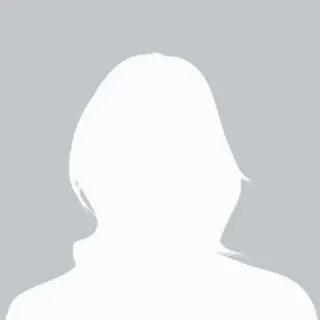 Станчук Валентин,  11А классЯ добрый и отзывчивый, занимаюсь спортом. Хочу стать медиатором, потому что я за мир во всем мире и не люблю конфликты.Мирошничеко Юля, 11А классНе подводила людей,нуждающихся в моей помощи.Уже сталкивалась с подобными ситуациями и пыталась их решить.Думаю ,я могу стать медиатором,потому что мне не безразлично отношение людей к друг другу.Валерия Захарова,  11А классМои хорошие качества это терпеливость, умение общения с людьми. Я хочу стать медиатором, потому что я хочу помогать людям, а также узнать, как вести себя в конфликтных ситуациях.Корж Кристина, 11А классЯ активная и добрая, люблю помогать людям, мне не безразличны проблемы окружающих и поэтому считаю что у меня получится решать конфликты.Ирина Дербенева,  11А классЛюблю разрешать конфликты, потому что ссоры и недопонимания это плохо. Решила стать медиатором из-за того, что мне это поможет в будущем и я буду уметь нейтрализовать и привести к мирному решению конфликтующие стороны.Полина Дроздова, 9Г классаСчитаю себя ответственной и решительной, всегда стараюсь не подводить людей, рассчитывающих на меня. Думаю, что могу стать медиатором, потому что мне интересны проблемы людей и их взаимоотношения.Манжос Анастасия, 10Б классЯ решила стать медиатором, потому что мне не безразличны конфликты между людьми. Я считаю, что все можно решить мирным путем, одним из таких путей по моему мнению является медиация. Я ответственная и легко могу находить общий язык с людьми.Анна Панфилова, 11а классЯ активная и целеустремленная. Хотела бы стать медиатором, потому что хочу научиться находить компромисс между конфликтующими сторонами, думаю, что мне пригодиться это в будущем.Даша Малиновская, 9Г  классОчень общительная и коммуникабельная, легко располагаю к себе людей. Хочу стать медиатором, потому что мне хочется помогать другим решать свои конфликты и выходить из проблемных ситуаций.